ТВЕРСКАЯ ОБЛАСТЬЗАКОНО РЕФЕРЕНДУМЕ ТВЕРСКОЙ ОБЛАСТИПринят Законодательным СобраниемТверской области 29 марта 2007 годаНастоящим Законом в соответствии с Конституцией Российской Федерации, федеральными законами определяется порядок назначения и проведения референдума Тверской области.Глава I. ОБЩИЕ ПОЛОЖЕНИЯСтатья 1. Правовая основа назначения и проведения референдума Тверской областиРеферендум Тверской области (далее - референдум) назначается и проводится в соответствии с Конституцией Российской Федерации, Федеральным законом "Об основных гарантиях избирательных прав и права на участие в референдуме граждан Российской Федерации" (далее - Федеральный закон), иными федеральными законами, Уставом Тверской области, настоящим Законом.Статья 2. Основные термины и понятия1. Основные термины и понятия, используемые в настоящем Законе, применяются в том же значении, что и в законодательстве Российской Федерации о выборах и референдумах.2. Для целей настоящего Закона применяются следующие термины и понятия:агитационные материалы - печатные, аудиовизуальные и иные материалы, содержащие признаки агитации по вопросам референдума и предназначенные для массового распространения, обнародования в период проведения кампании референдума;агитационный период - период, в течение которого разрешается проводить агитацию по вопросам референдума;агитация по вопросам референдума - деятельность, осуществляемая в период кампании референдума и имеющая целью побудить или побуждающая участников референдума поддержать инициативу проведения референдума либо отказаться от такой поддержки, голосовать либо отказаться от голосования на референдуме, поддержать либо отвергнуть вынесенный на референдум вопрос (вопросы);адрес места жительства - адрес (наименование субъекта Российской Федерации, района, города, иного населенного пункта, улицы, номера дома и квартиры), по которому гражданин Российской Федерации зарегистрирован по месту жительства в органах регистрационного учета граждан по месту пребывания и по месту жительства в пределах Российской Федерации;бюллетень - бюллетень для голосования на референдуме;вопрос (вопросы) референдума - вопрос (вопросы), проект закона, иного нормативного правового акта, по которым предлагается провести или проводится референдум;гарантии права на участие в референдуме - установленные Конституцией Российской Федерации, законом, иным нормативным правовым актом условия, правила и процедуры, обеспечивающие реализацию права на участие в референдуме граждан Российской Федерации;государственная система регистрации (учета) избирателей, участников референдума - комплекс обеспечивающих гарантии и реализацию права на участие в референдуме граждан Российской Федерации мер по сбору, систематизации и использованию сведений об участниках референдума;добровольное пожертвование гражданина - безвозмездное внесение гражданином Российской Федерации собственных денежных средств на специальный счет референдума;добровольное пожертвование юридического лица - безвозмездное перечисление юридическим лицом денежных средств со своего расчетного счета на специальный счет референдума;закон - федеральный конституционный закон, федеральный закон, закон субъекта Российской Федерации;(абзац введен Законом Тверской области от 18.07.2017 N 43-ЗО)иная группа участников референдума - группа участников референдума, образованная в порядке и на срок, которые установлены настоящим Законом, в целях проведения агитации по вопросам референдума;инициативная группа по проведению референдума (далее также - инициативная группа) - группа участников референдума, образованная в порядке и на срок, которые установлены настоящим Законом, в целях реализации инициативы проведения референдума;(в ред. Закона Тверской области от 07.11.2014 N 77-ЗО)кампания референдума - деятельность по подготовке и проведению референдума, осуществляемая в период со дня регистрации инициативной группы по проведению референдума до дня представления комиссией референдума, организующей референдум, отчета о расходовании средств соответствующего бюджета, выделенных на подготовку и проведение референдума, либо до дня отказа в проведении референдума;комиссия референдума - коллегиальный орган, формируемый в порядке и сроки, которые установлены Федеральным законом, законом Тверской области, организующий и обеспечивающий подготовку и проведение референдума;(в ред. Закона Тверской области от 10.06.2013 N 34-ЗО)комиссия референдума, организующая референдум (организующая референдум комиссия референдума), - избирательная комиссия Тверской области, на которую настоящим Законом возложены полномочия по подготовке и проведению референдума;комплекс для электронного голосования - техническое средство, предназначенное для проведения электронного голосования, автоматизированного подсчета голосов участников референдума, установления итогов голосования и составления протокола участковой комиссией референдума об итогах голосования;(абзац введен Законом Тверской области от 25.06.2021 N 44-ЗО)наблюдатель - гражданин Российской Федерации, уполномоченный осуществлять наблюдение за проведением голосования, подсчетом голосов и иной деятельностью комиссии референдума в период проведения голосования, установления его итогов, определения результатов референдума, включая деятельность комиссии референдума по проверке правильности установления итогов голосования и определения результатов референдума;наблюдатель иностранный (международный) - представитель иностранной или международной организации, наделенный правом осуществлять в порядке, установленном Федеральным законом, настоящим Законом, наблюдение за подготовкой и проведением референдумов;право на участие в референдуме - конституционное право граждан Российской Федерации голосовать по вопросам референдума, а также участвовать в других действиях по подготовке и проведению референдума;референдум Тверской области - референдум, проводимый в соответствии с Конституцией Российской Федерации, Федеральным законом, иными федеральными законами, Уставом Тверской области, настоящим Законом среди обладающих правом на участие в референдуме граждан Российской Федерации, место жительства которых расположено на территории Тверской области;участник референдума - гражданин Российской Федерации, обладающий правом на участие в референдуме;электронное голосование - голосование без использования бюллетеня, изготовленного на бумажном носителе, с использованием технического средства;(абзац введен Законом Тверской области от 25.06.2021 N 44-ЗО)дистанционное электронное голосование - голосование без использования бюллетеня, изготовленного на бумажном носителе, с использованием специального программного обеспечения.(абзац введен Законом Тверской области от 25.06.2021 N 44-ЗО)Статья 3. Общие принципы проведения референдума1. Референдум проводится на всей территории Тверской области.2. Гражданин Российской Федерации (далее также - гражданин) участвует в референдуме на основе всеобщего равного и прямого волеизъявления при тайном голосовании.3. Участие гражданина Российской Федерации в референдуме является свободным и добровольным. Никто не вправе оказывать воздействие на гражданина Российской Федерации с целью принудить его к участию или неучастию в референдуме либо воспрепятствовать его свободному волеизъявлению.4. Референдум организуют и проводят комиссии референдума. Вмешательство в деятельность комиссий референдума со стороны законодательных и исполнительных органов, органов местного самоуправления, организаций, должностных лиц, иных граждан не допускается.(в ред. Законов Тверской области от 18.07.2017 N 43-ЗО, от 13.07.2022 N 26-ЗО)5. Деятельность комиссий референдума при подготовке и проведении референдума, подсчете голосов, установлении итогов голосования, определении результатов референдума осуществляется открыто и гласно.(в ред. Закона Тверской области от 18.07.2017 N 43-ЗО)Статья 4. Право граждан на участие в референдуме1. Гражданин Российской Федерации, достигший на день голосования возраста 18 лет, место жительства которого расположено на территории Тверской области, имеет право голосовать на референдуме. Гражданин Российской Федерации, который достигнет на день голосования возраста 18 лет, вправе участвовать в предусмотренных законом и проводимых законными методами других действиях по подготовке и проведению назначенного референдума. До назначения референдума в действиях по подготовке и проведению референдума имеет право принимать участие гражданин Российской Федерации, достигший возраста 18 лет.(в ред. Законов Тверской области от 06.10.2011 N 59-ЗО, от 18.07.2017 N 43-ЗО)1.1. Правом голосовать на референдуме обладает также гражданин Российской Федерации, достигший на день голосования возраста 18 лет, не имеющий регистрации по месту жительства на территории Российской Федерации, зарегистрированный по месту пребывания на территории соответствующего округа референдума не менее чем за три месяца до дня голосования, в случае подачи им заявления о включении в список участников референдума по месту нахождения в соответствии с пунктом 16 статьи 64 Федерального закона для голосования в пределах округа референдума, где он зарегистрирован по месту пребывания.(часть 1.1 введена Законом Тверской области от 06.11.2019 N 65-ЗО)2. Гражданин Российской Федерации вправе участвовать в референдуме независимо от пола, расы, национальности, языка, происхождения, имущественного и должностного положения, отношения к религии, убеждений, принадлежности к общественным объединениям, рода и характера занятий, а также других обстоятельств.3. Пребывание гражданина вне места его жительства во время проведения на территории Тверской области референдума не может служить основанием для лишения его права на участие в референдуме.4. Не имеют права участвовать в референдуме граждане, признанные судом недееспособными или содержащиеся в местах лишения свободы по приговору суда.5. В случае принятия комиссией референдума решений, предусмотренных частью 1 или 2 статьи 42.1 настоящего Закона, установленные Федеральным законом и настоящим Законом условия реализации гражданами Российской Федерации права на участие в референдуме Тверской области, других действиях по подготовке и проведению референдума, связанные с достижением возраста 18 лет, определяются исходя из последнего возможного дня голосования на референдуме.(часть 5 введена Законом Тверской области от 25.06.2021 N 44-ЗО)Статья 5. Право гражданина на прямое волеизъявление на референдумеГражданин Российской Федерации голосует на референдуме за вынесенный (вынесенные) на референдум вопрос (вопросы) или против него (них) непосредственно.Статья 6. Тайное голосованиеГолосование на референдуме является тайным, исключающим возможность какого-либо контроля за волеизъявлением гражданина.Статья 7. Вопросы референдума1. На референдум могут быть вынесены только вопросы, находящиеся в ведении Тверской области как субъекта Российской Федерации или в совместном ведении Российской Федерации и субъектов Российской Федерации, если указанные вопросы не урегулированы Конституцией Российской Федерации, федеральными законами.2. Вопросы, подлежащие обязательному вынесению на референдум, могут быть определены Федеральным законом, Уставом, законом Тверской области.3. Вопросы референдума не должны ограничивать или отменять общепризнанные права и свободы человека и гражданина, конституционные гарантии реализации таких прав и свобод.4. Вопросы референдума не должны противоречить законодательству Российской Федерации.5. Вопрос референдума должен быть сформулирован таким образом, чтобы исключалась возможность его множественного толкования, то есть на него можно было бы дать только однозначный ответ, а также чтобы исключалась неопределенность правовых последствий принятого на референдуме решения.6. В соответствии с федеральным законодательством на референдум не могут быть вынесены следующие вопросы:а) о досрочном прекращении или продлении срока полномочий органов государственной власти Тверской области, о приостановлении осуществления ими своих полномочий, а также о проведении досрочных выборов депутатов Законодательного Собрания Тверской области либо об отсрочке указанных выборов;б) о персональном составе органов государственной власти Тверской области;в) об избрании депутатов и должностных лиц, об утверждении, о назначении на должность и об освобождении от должности должностных лиц, а также о даче согласия на их назначение на должность и освобождение от должности;г) о принятии или об изменении областного бюджета Тверской области, исполнении и изменении финансовых обязательств Тверской области;д) о принятии чрезвычайных и срочных мер по обеспечению здоровья и безопасности населения.7. Установление иных ограничений для вопросов, выносимых на референдум, кроме указанных в статье 12 Федерального закона, не допускается.Статья 8. Обстоятельства, исключающие назначение и проведение референдума1. Референдум не назначается и не проводится в условиях военного или чрезвычайного положения, введенного на территории Российской Федерации либо территории Тверской области или на части этой территории, а также в течение трех месяцев после отмены военного или чрезвычайного положения.2. Законодательное Собрание Тверской области вправе отказать в назначении референдума только в случае нарушения при выдвижении инициативы проведения референдума нормативных правовых актов, регулирующих подготовку и проведение референдума.3. Референдум с такой же по смыслу формулировкой вопроса не проводится в течение двух лет со дня официального опубликования результатов референдума.4. Установление иных обстоятельств, исключающих назначение и проведение референдума, кроме указанных в статье 13 Федерального закона, не допускается.Глава II. ИНИЦИАТИВА ПРОВЕДЕНИЯ РЕФЕРЕНДУМА.НАЗНАЧЕНИЕ РЕФЕРЕНДУМАСтатья 9. Инициатива проведения референдума1. Инициатива проведения референдума принадлежит гражданам Российской Федерации, имеющим в соответствии с Федеральным законом и статьей 4 настоящего Закона право на участие в референдуме.2. Выдвинуть инициативу проведения референдума может также избирательное объединение, иное общественное объединение, устав которого предусматривает участие в выборах и (или) референдумах и которое зарегистрировано в порядке, определенном федеральным законом, на уровне, соответствующем уровню референдума, или на более высоком уровне не позднее чем за один год до дня образования инициативной группы по проведению референдума.3. Федеральным законом инициатива проведения референдума может быть предоставлена иным субъектам.Статья 10. Образование инициативной группы по проведению референдума1. Для выдвижения инициативы проведения референдума и сбора подписей граждан Российской Федерации в ее поддержку образуется инициативная группа по проведению референдума.2. Каждый гражданин Российской Федерации или группа граждан Российской Федерации, имеющие право на участие в референдуме, вправе образовать инициативную группу по проведению референдума в количестве не менее 100 человек, имеющих право на участие в референдуме.(в ред. Законов Тверской области от 10.06.2013 N 34-ЗО, от 18.07.2017 N 43-ЗО)Днем выдвижения инициативы проведения референдума является день проведения собрания, на котором принимается решение инициативной группы о выдвижении инициативы проведения референдума.(абзац введен Законом Тверской области от 07.11.2014 N 77-ЗО)О дате, месте и времени проведения собрания инициативной группы по проведению референдума не позднее чем за пять дней до дня его проведения должна быть уведомлена в письменной форме избирательная комиссия Тверской области.(абзац введен Законом Тверской области от 07.11.2014 N 77-ЗО)Собрание инициативной группы по проведению референдума, на котором принимается решение о выдвижении инициативы проведения референдума, проводится на территории Тверской области.(абзац введен Законом Тверской области от 07.11.2014 N 77-ЗО)На собрании инициативной группы по проведению референдума вправе присутствовать представитель избирательной комиссии Тверской области.(абзац введен Законом Тверской области от 07.11.2014 N 77-ЗО)В случае поддержки предложения об образовании инициативной группы по проведению референдума собрание инициативной группы по проведению референдума принимает следующие решения:(абзац введен Законом Тверской области от 07.11.2014 N 77-ЗО)1) о выдвижении инициативы проведения референдума и образовании инициативной группы по проведению референдума;(п. 1 введен Законом Тверской области от 07.11.2014 N 77-ЗО)2) о назначении из числа членов инициативной группы по проведению референдума лиц, уполномоченных действовать от имени инициативной группы по проведению референдума, - уполномоченных представителей инициативной группы по проведению референдума, в том числе по финансовым вопросам;(п. 2 введен Законом Тверской области от 07.11.2014 N 77-ЗО)3) о наделении одного или нескольких уполномоченных представителей инициативной группы по проведению референдума правом выдавать доверенности от имени инициативной группы по проведению референдума.(п. 3 введен Законом Тверской области от 07.11.2014 N 77-ЗО)Решения собрания инициативной группы по проведению референдума отражаются в его протоколе, который подписывается председательствующим на собрании и секретарем собрания.(абзац введен Законом Тверской области от 07.11.2014 N 77-ЗО)Решение собрания инициативной группы по проведению референдума считается принятым, если за него проголосовало более половины участников собрания, но не менее указанного в настоящей статье минимального числа членов инициативной группы по проведению референдума.(абзац введен Законом Тверской области от 07.11.2014 N 77-ЗО)3. Если инициатором проведения референдума выступает избирательное объединение, иное общественное объединение, указанное в части 2 статьи 9 настоящего Закона, руководящий орган этого избирательного объединения, иного общественного объединения либо руководящий орган его регионального отделения независимо от его численности выступает в качестве инициативной группы по проведению референдума.Статья 11. Порядок реализации инициативы проведения референдума1. Уполномоченные представители инициативной группы по проведению референдума не позднее чем через 3 месяца после проведения собрания инициативной группы по проведению референдума обращаются с ходатайством о регистрации инициативной группы по проведению референдума в избирательную комиссию Тверской области, которая со дня обращения инициативной группы действует в качестве комиссии референдума.(часть 1 в ред. Закона Тверской области от 07.11.2014 N 77-ЗО)2. В ходатайстве инициативной группы по проведению референдума должен (должны) содержаться вопрос (вопросы), предлагаемый (предлагаемые) инициативной группой для вынесения на референдум, должны быть указаны фамилия, имя, отчество, дата и место рождения, серия, номер и дата выдачи паспорта или документа, заменяющего паспорт гражданина, с указанием наименования или кода выдавшего его органа, а также адрес места жительства каждого члена инициативной группы и лиц, уполномоченных действовать от ее имени на территории Тверской области. Ходатайство инициативной группы должно быть подписано всеми членами указанной группы, а в случае выдвижения инициативы проведения референдума избирательным объединением, иным общественным объединением ходатайство должно быть подписано всеми членами руководящего органа этого избирательного объединения, иного общественного объединения либо руководящего органа его регионального отделения, поддержавшими решение о выдвижении инициативы проведения референдума.(в ред. Закона Тверской области от 07.11.2014 N 77-ЗО)3. К ходатайству должен быть приложен протокол собрания инициативной группы по проведению референдума, на котором было принято решение о выдвижении инициативы проведения референдума.4. Избирательная комиссия Тверской области в течение 15 дней со дня поступления ходатайства инициативной группы по проведению референдума обязана рассмотреть ходатайство и приложенные к нему документы и принять решение:а) в случае соответствия указанных ходатайства и документов требованиям Федерального закона, Устава Тверской области, настоящего Закона - о направлении их в Законодательное Собрание Тверской области;б) в противном случае - об отказе в регистрации инициативной группы.5. Законодательное Собрание Тверской области обязано проверить соответствие вопроса, предлагаемого для вынесения на референдум, требованиям Федерального закона в течение 20 дней со дня поступления ходатайства инициативной группы по проведению референдума и приложенных к нему документов.(в ред. Закона Тверской области от 18.07.2017 N 43-ЗО)6. Законодательное Собрание Тверской области не позднее чем через пять дней со дня поступления ходатайства инициативной группы по проведению референдума и приложенных к нему документов обязано уведомить об этой инициативе Президента Российской Федерации, Совет Федерации Федерального Собрания Российской Федерации, Государственную Думу Федерального Собрания Российской Федерации, Правительство Российской Федерации и Центральную избирательную комиссию Российской Федерации.7. Если Законодательное Собрание Тверской области признает, что вопрос, выносимый на референдум, отвечает требованиям Федерального закона, оно направляет свое заключение, ходатайство инициативной группы по проведению референдума и приложенные к нему документы в избирательную комиссию Тверской области, которая осуществляет регистрацию инициативной группы по проведению референдума, выдает ей регистрационное свидетельство, а также направляет решение о регистрации инициативной группы по проведению референдума не менее чем в одно региональное государственное периодическое печатное издание для опубликования. Решение о регистрации инициативной группы по проведению референдума принимается в пятнадцатидневный срок со дня признания Законодательным Собранием Тверской области соответствия вопроса, выносимого на референдум, Федеральному закону.(в ред. Законов Тверской области от 07.11.2014 N 77-ЗО, от 18.07.2017 N 43-ЗО)8. Регистрационное свидетельство инициативной группы по проведению референдума действительно со дня принятия решения о регистрации инициативной группы по проведению референдума до дня официального опубликования результатов референдума. В регистрационном свидетельстве, выданном инициативной группе по проведению референдума, указываются дата окончания срока сбора подписей участников референдума и количество подписей участников референдума, которое требуется собрать инициативной группе в соответствии с частью 2 статьи 12 настоящего Закона (в абсолютном выражении).(часть 8 в ред. Закона Тверской области от 07.11.2014 N 77-ЗО)9. Если Законодательное Собрание Тверской области признает, что выносимый на референдум вопрос не отвечает требованиям Федерального закона, избирательная комиссия Тверской области отказывает инициативной группе по проведению референдума в регистрации.(в ред. Закона Тверской области от 18.07.2017 N 43-ЗО)10. В случае отказа инициативной группе по проведению референдума в регистрации ей выдается решение избирательной комиссии Тверской области, в котором указываются основания отказа. Решение об отказе в регистрации инициативной группы по проведению референдума направляется избирательной комиссией Тверской области не менее чем в одно региональное государственное периодическое печатное издание для опубликования.(в ред. Закона Тверской области от 07.11.2014 N 77-ЗО)11. Основанием отказа инициативной группе по проведению референдума в регистрации может быть только нарушение инициативной группой Конституции Российской Федерации, федеральных законов, Устава Тверской области, настоящего Закона и иных законов Тверской области. Отказ в регистрации может быть обжалован в порядке, установленном статьей 75 Федерального закона, в Тверской областной суд.Инициативная группа по проведению референдума до официального опубликования решения о назначении референдума вправе отозвать свою инициативу путем представления в избирательную комиссию Тверской области протокола собрания с результатом положительного голосования более чем половины входящих в ее состав членов. По результатам рассмотрения представленных документов избирательная комиссия Тверской области принимает решение о прекращении процедур по реализации инициативы проведения референдума.(абзац введен Законом Тверской области от 07.11.2014 N 77-ЗО)12. В случае возникновения спора о компетенции в связи с выдвижением инициативы проведения референдума в соответствии с пунктом 10 статьи 36 Федерального закона может быть создана согласительная комиссия.Статья 12. Порядок сбора подписей граждан в поддержку инициативы проведения референдума1. В поддержку инициативы проведения референдума собираются подписи участников референдума.2. Количество подписей, которое необходимо собрать в поддержку инициативы проведения референдума, составляет 2 процента от числа участников референдума, зарегистрированных на территории Тверской области в соответствии с пунктом 10 статьи 16 Федерального закона.3. Подписи собираются со дня оплаты изготовления подписных листов. Период сбора подписей участников референдума в поддержку инициативы проведения референдума составляет 30 дней со дня, следующего за днем регистрации инициативной группы по проведению референдума.(в ред. Закона Тверской области от 10.06.2013 N 34-ЗО)4. Подписные листы для сбора подписей участников референдума в поддержку инициативы проведения референдума изготавливаются за счет средств фонда референдума и оформляются по форме согласно приложению 9 к Федеральному закону.Подписной лист изготавливается для заполнения только с одной стороны и должен содержать пять строк для проставления подписей участников референдума.На основании формы подписного листа, установленной Федеральным законом, организующая референдум комиссия референдума утверждает образец заполнения подписного листа в части, касающейся указания наименования субъекта Российской Федерации.(часть 4 в ред. Закона Тверской области от 25.06.2021 N 44-ЗО)5. Подписи могут собираться только среди участников референдума, обладающих правом на участие в референдуме.Участие органов государственной власти, органов местного самоуправления, органов управления организаций независимо от формы собственности, учреждений, членов избирательных комиссий с правом решающего голоса в сборе подписей, равно как и принуждение участников референдума в процессе сбора подписей и их вознаграждение за внесение подписи, не допускается.Сбор подписей на рабочих местах, в процессе и в местах выдачи заработной платы, пенсий, пособий, стипендий, иных социальных выплат, а также при оказании благотворительной помощи запрещается. Подписи, собранные с нарушением положений настоящей части, являются недействительными.(в ред. Закона Тверской области от 07.11.2014 N 77-ЗО)6. Право сбора подписей участников референдума принадлежит гражданину Российской Федерации, достигшему к моменту сбора подписей возраста 18 лет и не признанному судом недееспособным. Уполномоченный представитель инициативной группы по проведению референдума может заключать с лицом, осуществляющим сбор подписей участников референдума, договор о сборе подписей. Оплата этой работы осуществляется только из средств фонда референдума, созданного инициативной группой по проведению референдума.(в ред. Закона Тверской области от 06.10.2011 N 59-ЗО)7. Участник референдума ставит в подписном листе свою подпись и дату ее внесения, а также указывает свои фамилию, имя, отчество, год рождения (в возрасте 18 лет на день голосования - дополнительно число и месяц рождения), адрес места жительства, серию, номер паспорта или документа, заменяющего паспорт гражданина. Адрес места жительства может не содержать каких-либо из указанных в подпункте 5 статьи 2 Федерального закона, в абзаце пятом части 2 статьи 2 настоящего Закона реквизитов (наименование субъекта Российской Федерации, района, города, иного населенного пункта, улицы, номера дома и квартиры) в случае, если это не препятствует его однозначному восприятию с учетом фактических особенностей места жительства участника референдума. Данные об участнике референдума, ставящем в подписном листе свои фамилию, имя, отчество, подпись и дату ее внесения, могут вноситься в подписной лист по просьбе участника референдума лицом, осуществляющим сбор подписей в поддержку инициативы проведения референдума. Указанные данные вносятся только рукописным способом, при этом использование карандаша не допускается. Фамилию, имя, отчество, подпись и дату ее внесения участник референдума ставит собственноручно. Если участник референдума является инвалидом и в связи с этим не имеет возможности самостоятельно поставить в подписном листе свои фамилию, имя, отчество, подпись и дату ее внесения, он вправе воспользоваться для этого помощью другого участника референдума, не являющегося членом соответствующей комиссии референдума, инициативной группы по проведению референдума. При этом фамилия, имя, отчество, серия и номер паспорта или документа, заменяющего паспорт гражданина, лица, оказывающего помощь участнику референдума, должны быть указаны в графе, где проставляется подпись. Участник референдума вправе ставить подпись в поддержку одной и той же инициативы проведения референдума только один раз.(в ред. Законов Тверской области от 18.07.2017 N 43-ЗО, от 25.06.2021 N 44-ЗО)7.1. В подписном листе указывается номер специального счета фонда референдума, с которого произведена оплата изготовления подписных листов.(часть 7.1 введена Законом Тверской области от 06.10.2011 N 59-ЗО)8. Каждый подписной лист должен быть заверен подписью лица, осуществлявшего сбор подписей участников референдума. При заверении подписного листа лицо, осуществлявшее сбор подписей участников референдума, собственноручно указывает свои фамилию, имя и отчество, дату рождения, адрес места жительства, серию, номер и дату выдачи паспорта или документа, заменяющего паспорт гражданина, наименование или код выдавшего его органа, а также ставит свою подпись и дату ее внесения. Адрес места жительства может не содержать каких-либо из указанных в подпункте 5 статьи 2 Федерального закона, в абзаце пятом части 2 статьи 2 настоящего Закона реквизитов (наименование субъекта Российской Федерации, района, города, иного населенного пункта, улицы, номеров дома и квартиры) в случае, если это не препятствует его однозначному восприятию с учетом фактических особенностей места жительства лица, осуществлявшего сбор подписей участников референдума.(в ред. Закона Тверской области от 18.07.2017 N 43-ЗО)Каждый подписной лист с подписями участников референдума в поддержку инициативы проведения референдума должен быть заверен уполномоченным представителем инициативной группы по проведению референдума. При заверении подписного листа уполномоченный представитель инициативной группы по проведению референдума напротив своих фамилии, имени и отчества собственноручно ставит свою подпись и дату ее внесения.(в ред. Закона Тверской области от 07.11.2014 N 77-ЗО)(часть 8 в ред. Закона Тверской области от 06.10.2011 N 59-ЗО)9. После окончания сбора подписей уполномоченные представители инициативной группы по проведению референдума подсчитывают общее число собранных подписей участников референдума и составляют протокол об итогах сбора подписей по форме, установленной избирательной комиссией Тверской области. Протокол подписывается уполномоченным представителем инициативной группы по проведению референдума.(в ред. Законов Тверской области от 07.11.2014 N 77-ЗО, от 18.07.2017 N 43-ЗО)Количество представляемых для назначения референдума подписей участников референдума может превышать количество подписей, необходимое для назначения референдума, не более чем на 10 процентов.(часть 9 в ред. Закона Тверской области от 06.10.2011 N 59-ЗО)10. В избирательную комиссию Тверской области представляются подписные листы в сброшюрованном (не более 100 листов в одной папке) и пронумерованном виде, а также протокол об итогах сбора подписей на бумажном носителе и в машиночитаемом виде.(в ред. Законов Тверской области от 07.11.2014 N 77-ЗО, от 25.06.2021 N 44-ЗО)Абзац утратил силу. - Закон Тверской области от 10.06.2013 N 34-ЗО.(часть 10 в ред. Закона Тверской области от 06.10.2011 N 59-ЗО)Статья 13. Порядок проверки достоверности данных, содержащихся в подписных листах1. Наличие необходимого количества подписей участников референдума, собранных в поддержку инициативы проведения референдума, выдвинутой инициативной группой по проведению референдума, является основанием для назначения референдума.2. Избирательная комиссия Тверской области для проведения проверки соблюдения порядка сбора подписей, оформления подписных листов, достоверности сведений об участниках референдума и подписей участников референдума, содержащихся в этих подписных листах, может своим решением создавать рабочие группы из числа членов избирательной комиссии Тверской области, работников аппарата комиссии, привлеченных специалистов. К проверке могут привлекаться члены нижестоящих комиссий, эксперты из числа специалистов органов внутренних дел, учреждений юстиции, военных комиссариатов, органов регистрационного учета граждан Российской Федерации по месту пребывания и по месту жительства в пределах Российской Федерации, а также иных государственных органов. Заключения экспертов могут служить основанием для признания недостоверными и (или) недействительными содержащихся в подписных листах сведений об избирателях, участниках референдума и их подписей. Заключения экспертов излагаются в письменной форме в ведомостях проверки подписных листов или ином документе. В соответствии с федеральным законодательством на период работы привлекаемые эксперты освобождаются от основной работы, за ними сохраняются место работы (должность), установленные должностные оклады и иные выплаты по месту работы.(в ред. Закона Тверской области от 07.11.2014 N 77-ЗО)Для установления достоверности содержащихся в подписных листах сведений об участниках референдума при выдвижении инициативы проведения референдума используется ГАС "Выборы", включая регистр избирателей, участников референдума.(часть 2 в ред. Закона Тверской области от 06.10.2011 N 59-ЗО)3. Проверке подлежит 20 процентов подписей от необходимого для назначения референдума количества подписей участников референдума и соответствующих им сведений об участниках референдума, содержащихся в подписных листах. Подписные листы для выборочной проверки отбираются посредством случайной выборки (жребия). Процедура проведения случайной выборки определяется избирательной комиссией Тверской области. Проверке подлежат все подписи, содержащиеся в подписных листах, отобранных для проверки.4. При проведении проверки подписей участников референдума, в том числе при выборке подписей для проверки, вправе присутствовать уполномоченные представители инициативной группы по проведению референдума, которые должны извещаться о времени и месте проверки подписных листов.5. Проверке и учету не подлежат подписи участников референдума и соответствующие им данные об участниках референдума, содержащиеся в подписных листах, но исключенные (вычеркнутые) лицами, заверяющими подписные листы, заверяющими подписные листы, если это специально оговорено ими в подписном листе или в протоколе об итогах сбора подписей до представления подписных листов в комиссию референдума.(в ред. Законов Тверской области от 07.11.2014 N 77-ЗО, от 18.07.2017 N 43-ЗО)6. Не могут служить основанием для признания подписи участника референдума недействительной имеющиеся в сведениях об участнике референдума, содержащихся в подписных листах, сокращения слов и дат, не препятствующие однозначному восприятию этих сведений.Специально оговоренные участником референдума или лицом, заверяющим подписной лист, при составлении подписного листа исправления и помарки не могут служить основанием для признания подписи участника референдума недействительной, если не установлена ее недостоверность или недействительность в соответствии с подпунктами "з", "и", "м" и "о" части 10 настоящей статьи.(в ред. Закона Тверской области от 06.10.2011 N 59-ЗО)7. По результатам проверки подписей участников референдума и соответствующих им сведений об участниках референдума, содержащихся в подписных листах, подпись участника референдума может быть признана достоверной либо недостоверной и (или) недействительной.(часть 7 в ред. Закона Тверской области от 06.10.2011 N 59-ЗО)8. Недостоверной признается подпись, выполненная от имени одного лица другим лицом, на основании заключения эксперта, привлеченного к работе по проверке подписей участников референдума в соответствии с частью 2 настоящей статьи.(часть 8 в ред. Закона Тверской области от 06.10.2011 N 59-ЗО)9. Если при проверке подписей участников референдума обнаруживается несколько подписей одного и того же участника референдума в поддержку одной и той же инициативы проведения референдума, достоверной считается только одна подпись, а остальные подписи признаются недействительными.(в ред. Законов Тверской области от 06.10.2011 N 59-ЗО, от 07.11.2014 N 77-ЗО)10. Недействительными признаются:а) подписи участников референдума, собранные вне периода сбора подписей, в том числе до дня оплаты изготовления подписных листов;(пп. "а" в ред. Закона Тверской области от 18.07.2017 N 43-ЗО)б) подписи лиц, не обладающих правом на участие в референдуме;в) подписи участников референдума, указавших в подписном листе сведения, не соответствующие действительности. В этом случае подпись признается недействительной только при наличии официальной справки органа, осуществляющего регистрацию граждан Российской Федерации по месту пребывания и по месту жительства в пределах Российской Федерации, либо на основании заключения эксперта, привлеченного к проверке в соответствии с пунктом 3 статьи 38 Федерального закона, частью 2 настоящей статьи;(пп. "в" в ред. Закона Тверской области от 07.11.2014 N 77-ЗО)г) подписи участников референдума без указания каких-либо из сведений, требуемых в соответствии с Федеральным законом, настоящим Законом, и (или) без указания даты собственноручного внесения участником референдума своей подписи в подписной лист;д) подписи участников референдума, сведения о которых внесены в подписной лист нерукописным способом или карандашом;е) подписи участников референдума с исправлениями в датах их внесения в подписной лист, если эти исправления специально не оговорены участниками референдума, а также подписи участников референдума, даты внесения которых проставлены участниками референдума несобственноручно, - на основании заключения эксперта, привлеченного к проверке в соответствии с пунктом 3 статьи 38 Федерального закона, частью 2 настоящей статьи;(в ред. Закона Тверской области от 07.11.2014 N 77-ЗО)ж) подписи участников референдума с исправлениями в соответствующих этим подписям сведениях об участниках референдума, если эти исправления специально не оговорены участниками референдума или лицами, осуществляющими сбор подписей участников референдума;(в ред. Закона Тверской области от 07.11.2014 N 77-ЗО)з) все подписи участников референдума в подписном листе в случае, если подписной лист не заверен собственноручно подписями лица, осуществлявшего сбор подписей участников референдума, и (или) уполномоченного представителя инициативной группы по проведению референдума либо если хотя бы одна из этих подписей недостоверна, либо если подписной лист заверен лицом, осуществлявшим сбор подписей участников референдума, не достигшим к моменту сбора подписей возраста 18 лет, и (или) указанное лицо признано судом недееспособным, либо если не указана или не внесена собственноручно хотя бы одна из дат заверения подписного листа, либо если в сведениях о лице, осуществлявшем сбор подписей участников референдума, и (или) в дате внесения подписи указанным лицом и (или) уполномоченным представителем инициативной группы по проведению референдума имеются исправления, специально не оговоренные соответственно лицом, осуществлявшим сбор подписей участников референдума, уполномоченным представителем инициативной группы по проведению референдума, либо если сведения о лице, осуществлявшем сбор подписей участников референдума, и (или) об уполномоченном представителе инициативной группы по проведению референдума указаны в подписном листе не в полном объеме или не соответствуют действительности, либо если сведения о лице, осуществлявшем сбор подписей участников референдума, не внесены им собственноручно либо внесены нерукописным способом или карандашом;(в ред. Закона Тверской области от 18.07.2017 N 43-ЗО)и) все подписи участников референдума в подписном листе, форма которого не соответствует требованиям приложения 9 к Федеральному закону и (или) в который не внесены сведения, предусмотренные статьей 37 Федерального закона, частью 7.1 статьи 12 настоящего Закона, и (или) который изготовлен с несоблюдением требований, предусмотренных пунктом 5 статьи 37 Федерального закона, частями 3 и 4 статьи 12 настоящего Закона. Неточное указание в подписном листе наименования субъекта Российской Федерации, муниципального образования, если оно соответствует образцу, утвержденному в соответствии с пунктом 8.1 статьи 37 Федерального закона, не может служить основанием для признания подписей участников референдума недействительными;(в ред. Законов Тверской области от 07.11.2014 N 77-ЗО, от 25.06.2021 N 44-ЗО)к) подписи участников референдума, собранные с нарушением требований, предусмотренных пунктом 6 статьи 37 Федерального закона, частью 5 статьи 12 настоящего Закона;л) подписи участников референдума, если сведения о них внесены в подписной лист не самими участниками референдума, ставящими подписи, и не лицом, осуществлявшим сбор подписей участников референдума, внесенных в этот подписной лист, а также если фамилия, имя, отчество указаны участниками референдума несобственноручно, - на основании заключения эксперта, привлеченного к проверке в соответствии с пунктом 3 статьи 38 Федерального закона, частью 2 настоящей статьи;(в ред. Законов Тверской области от 07.11.2014 N 77-ЗО, от 25.06.2021 N 44-ЗО)м) все подписи участников референдума в подписном листе, который заверен осуществлявшим сбор подписей участников референдума лицом, не внесенным в список, составленный в соответствии с пунктом 16 статьи 37 Федерального закона, частью 10 статьи 12 настоящего Закона;(в ред. Закона Тверской области от 07.11.2014 N 77-ЗО)н) подписи участников референдума, которые внесены в подписной лист позднее заверения подписного листа лицом, осуществлявшим сбор подписей участников референдума, и (или) уполномоченным представителем инициативной группы по проведению референдума;о) все подписи участников референдума в подписном листе, если заверительная запись лица, осуществлявшего сбор подписей участников референдума, внесена позднее внесения заверительной записи уполномоченного представителя инициативной группы по проведению референдума.(часть 10 в ред. Закона Тверской области от 06.10.2011 N 59-ЗО)11. При обнаружении в подписном листе заполненной строки (заполненных строк), не соответствующей (не соответствующих) требованиям настоящего Закона, не учитывается только подпись в данной строке (данных строках), за исключением случаев, предусмотренных подпунктами "з", "и", "м" и "о" пункта 6.4 статьи 38 Федерального закона, подпунктами "з", "и", "м" и "о" части 10 настоящей статьи.(часть 11 в ред. Закона Тверской области от 06.10.2011 N 59-ЗО)12. При обнаружении среди проверяемых подписей 5 и более процентов недостоверных и недействительных подписей или недостаточного для назначения референдума количества достоверных подписей комиссия референдума отказывает в проведении референдума, о чем выносит соответствующее решение.(в ред. Закона Тверской области от 25.06.2021 N 44-ЗО)13. По окончании проверки подписных листов составляется итоговый протокол, который подписывается руководителем рабочей группы - членом избирательной комиссии Тверской области с правом решающего голоса и представляется комиссии референдума для принятия решения. В протоколе указывается количество заявленных, количество представленных и количество проверенных подписей участников референдума, а также количество подписей, признанных недостоверными и (или) недействительными, с указанием оснований признания их таковыми. Итоговый протокол прилагается к решению избирательной комиссии Тверской области. Копия протокола передается уполномоченному представителю инициативной группы не менее чем за двое суток до заседания избирательной комиссии Тверской области, на котором должен рассматриваться вопрос о результатах выдвижения инициативы проведения референдума.(в ред. Закона Тверской области от 18.07.2017 N 43-ЗО)В случае, если количества достоверных, действительных подписей участников референдума недостаточно или количество недостоверных или недействительных подписей составило 5 и более процентов от проверенных подписей, уполномоченный представитель инициативной группы вправе получить в избирательной комиссии Тверской области одновременно с копией протокола заверенную руководителем рабочей группы ведомость проверки, в которой называются основания (причины) признания подписей участников референдума недостоверными или недействительными с указанием номера папки, подписного листа и строки в подписном листе, в которых каждая из таких подписей содержится, а также копии официальных документов, на основании которых подписи были признаны недостоверными или недействительными.(в ред. Закона Тверской области от 25.06.2021 N 44-ЗО)14. Избирательная комиссия Тверской области, установившая соответствие порядка выдвижения инициативы проведения референдума требованиям настоящего Закона, в течение 15 дней со дня представления инициативной группой подписных листов и протокола об итогах сбора подписей направляет эти подписные листы, экземпляр протокола и копию своего постановления в Законодательное Собрание Тверской области. Копия постановления избирательной комиссии Тверской области направляется также инициативной группе по проведению референдума.Статья 14. Назначение референдума1. Назначение и проведение референдума обязательно, если соблюдены порядок и сроки выдвижения инициативы проведения референдума и ее реализации, установленные Федеральным законом, Уставом Тверской области и настоящим Законом.2. Принятие органом государственной власти, иным государственным органом решения по существу вопроса, который может быть вынесен на референдум, не является обстоятельством, исключающим возможность проведения референдума по данному вопросу.3. Референдум назначается Законодательным Собранием Тверской области в соответствии с федеральными законами, Уставом Тверской области и настоящим Законом в течение 15 дней со дня поступления в Законодательное Собрание Тверской области документов, на основании которых назначается референдум.(в ред. Закона Тверской области от 10.06.2013 N 34-ЗО)4. Голосование на референдуме может быть назначено только на воскресенье. Не допускается назначение голосования на предпраздничный и нерабочий праздничный дни, на день, следующий за нерабочим праздничным днем, а также на воскресенье, которое в установленном порядке объявлено рабочим днем. Решение о назначении референдума подлежит официальному опубликованию в средствах массовой информации не менее чем за 60 дней до дня голосования.5. Голосование на референдуме не позднее чем за 25 дней до дня голосования может быть перенесено Законодательным Собранием Тверской области на более поздний срок (но не более чем на 90 дней) в целях его совмещения с днем голосования на назначенных выборах в органы государственной власти или органы местного самоуправления либо с днем голосования на ином назначенном референдуме.6. Решение о назначении референдума, а также о перенесении даты голосования подлежит официальному опубликованию в средствах массовой информации не позднее чем через 5 дней со дня его принятия.7. В соответствии с федеральным законодательством основаниями отказа в проведении референдума являются:а) отсутствие среди документов, представленных для назначения референдума, документов, необходимых в соответствии с федеральными законами, настоящим Законом для назначения референдума;б) наличие среди подписей участников референдума, представленных для назначения референдума, более 5 процентов подписей, собранных в местах, где в соответствии с законом сбор подписей запрещен, если иное не установлено федеральным законом;(в ред. Закона Тверской области от 25.06.2021 N 44-ЗО)б-1) если для назначения референдума требуется представить 200 и более подписей участников референдума, - выявление 5 и более процентов недостоверных и (или) недействительных подписей от общего количества подписей, отобранных для проверки, если иное не установлено Федеральным законом;(пп. "б-1" введен Законом Тверской области от 07.11.2014 N 77-ЗО; в ред. Закона Тверской области от 25.06.2021 N 44-ЗО)в) недостаточное количество достоверных подписей участников референдума, представленных для назначения референдума;(пп. "в" в ред. Закона Тверской области от 07.11.2014 N 77-ЗО)г) несоздание инициативной группой по проведению референдума фонда референдума. Отсутствие средств в фонде референдума не является основанием отказа в проведении референдума;д) использование инициативной группой по проведению референдума при финансировании своей деятельности по выдвижению инициативы проведения референдума, организации сбора подписей участников референдума, а также деятельности, направленной на получение определенного результата на референдуме, помимо средств собственного фонда референдума иных денежных средств, составляющих более 5 процентов от установленного законом предельного размера расходования средств фонда референдума;е) превышение инициативной группой по проведению референдума при финансировании своей деятельности по выдвижению инициативы проведения референдума, организации сбора подписей участников референдума, а также деятельности, направленной на получение определенного результата на референдуме, более чем на 5 процентов установленного законом предельного размера расходования средств фонда референдума;ж) установленный решением суда факт несоблюдения инициативной группой по проведению референдума ограничений, предусмотренных пунктом 1 или 1.1 статьи 56 Федерального закона;з) неоднократное использование членом или уполномоченным представителем инициативной группы по проведению референдума преимуществ своего должностного или служебного положения.Статья 14.1. Проведение референдума при введении режима повышенной готовности или чрезвычайной ситуации(введена Законом Тверской области от 25.06.2021 N 44-ЗО)При введении режима повышенной готовности или чрезвычайной ситуации в соответствии с Федеральным законом от 21.12.1994 N 68-ФЗ "О защите населения и территорий от чрезвычайных ситуаций природного и техногенного характера" на территории Тверской области или на части ее территории в случае, если в соответствии с законодательством Российской Федерации о референдумах назначен или должен быть назначен референдум в соответствии со статьей 15 Федерального закона, статьей 14 настоящего Закона, голосование может быть отложено на основании и в порядке, предусмотренном статьей 10.1 Федерального закона.(в ред. Закона Тверской области от 13.07.2022 N 26-ЗО)Глава III. СТАТУС ЧЛЕНОВ ИНИЦИАТИВНОЙ ГРУППЫПО ПРОВЕДЕНИЮ РЕФЕРЕНДУМАСтатья 15. Статус членов инициативной группы по проведению референдума и иных групп участников референдума1. Члены и уполномоченные представители инициативной группы по проведению референдума не вправе использовать преимущества своего должностного или служебного положения в целях выдвижения и поддержки инициативы проведения референдума, получения того или иного ответа на вопрос референдума.2. Лица, замещающие государственные или выборные муниципальные должности, либо находящиеся на государственной или муниципальной службе, либо являющиеся членами органов управления организаций независимо от формы собственности (в организациях, высшим органом управления которых является собрание, - членами органов, осуществляющих руководство деятельностью этих организаций), за исключением политических партий, в период кампании референдума не вправе использовать преимущества своего должностного или служебного положения в целях выдвижения и поддержки инициативы проведения референдума, получения того или иного ответа на вопрос референдума.3. Под использованием преимуществ должностного или служебного положения лицами, указанными в частях 1 и 2 настоящей статьи, понимаются действия, определенные в пункте 5 статьи 40 Федерального закона.4. После регистрации инициативной группы по проведению референдума, но не позднее чем через 20 дней со дня официального опубликования решения о назначении референдума, могут образовываться иные группы участников референдума в количестве не менее 100 участников референдума. В качестве указанных групп вправе действовать руководящие органы общественных объединений, руководящие органы региональных отделений и иных структурных подразделений общественных объединений, устав которых предусматривает участие в выборах и (или) референдумах и которые зарегистрированы в порядке, предусмотренном федеральным законом, на уровне, соответствующем уровню референдума, или на более высоком уровне не позднее чем за шесть месяцев до дня обращения с инициативой о проведении референдума. В качестве указанных групп также вправе действовать руководящие органы политических партий, региональных отделений и иных структурных подразделений политических партий.(в ред. Закона Тверской области от 10.06.2013 N 34-ЗО)Для регистрации такой группы ее уполномоченный представитель представляет в избирательную комиссию Тверской области ходатайство иной группы участников референдума, в котором должен содержаться вопрос (вопросы) референдума, по которому (по которым) предполагается проведение агитации. В ходатайстве должны быть указаны фамилия, имя, отчество, дата и место рождения, серия, номер и дата выдачи паспорта или документа, заменяющего паспорт гражданина, с указанием наименования или кода выдавшего его органа, а также адрес места жительства каждого члена иной группы и лиц, уполномоченных действовать от ее имени на территории Тверской области. Ходатайство иной группы участников референдума должно быть подписано всеми членами указанной группы.(в ред. Закона Тверской области от 10.06.2013 N 34-ЗО)К ходатайству должен быть приложен протокол собрания иной группы участников референдума, на котором было принято решение о создании иной группы участников референдума.(в ред. Закона Тверской области от 10.06.2013 N 34-ЗО)5. Избирательная комиссия Тверской области в пятидневный срок со дня поступления документов, необходимых для регистрации иной группы участников референдума, обязана принять решение о регистрации иной группы участников референдума и выдаче регистрационного свидетельства либо мотивированное решение об отказе в регистрации этой группы.6. Участник референдума может входить только в одну иную группу участников референдума. Участник референдума, входящий в инициативную группу по проведению референдума, не может входить в иную группу участников референдума.7. Положения Федерального закона, настоящего Закона, регулирующие деятельность инициативной группы по проведению референдума после ее регистрации, ее членов и уполномоченных представителей, распространяются также на иные группы участников референдума, их членов и уполномоченных представителей, если иное не предусмотрено Федеральным законом и настоящим Законом.Глава IV. РЕГИСТРАЦИЯ (УЧЕТ) УЧАСТНИКОВ РЕФЕРЕНДУМА,СОСТАВЛЕНИЕ СПИСКОВ УЧАСТНИКОВ РЕФЕРЕНДУМА.ОБРАЗОВАНИЕ УЧАСТКОВ РЕФЕРЕНДУМАСтатья 16. Регистрация (учет) участников референдумаРегистрация (учет) участников референдума осуществляется в соответствии с порядком, определенным статьей 16 Федерального закона.Статья 17. Составление списков участников референдума1. Списки участников референдума составляются территориальными избирательными комиссиями (далее - территориальные комиссии) на основании сведений, полученных с использованием государственной системы регистрации (учета) избирателей, участников референдума, представленных в соответствии с частью 5 настоящей статьи, не позднее чем за 11 дней до дня голосования, а в местах временного пребывания участковыми комиссиями референдума не позднее чем за 1 день до дня голосования, отдельно по каждому участку референдума.(часть 1 в ред. Закона Тверской области от 10.06.2013 N 34-ЗО)2. В списки участников референдума на участках референдума включаются граждане Российской Федерации, обладающие на день голосования правом на участие в референдуме.2.1. Утратила силу. - Закон Тверской области от 06.11.2019 N 65-ЗО.3. Основанием для включения гражданина Российской Федерации в список участников референдума на конкретном участке референдума является факт нахождения места его жительства на территории этого участка, а в случаях, предусмотренных Федеральным законом, иным законом, - факт пребывания (временного пребывания, нахождения) гражданина на территории этого участка (при наличии у гражданина права на участие в референдуме). Факт нахождения места жительства либо пребывания (временного пребывания) гражданина на территории определенного участка референдума устанавливается органами регистрационного учета граждан Российской Федерации по месту жительства и по месту пребывания в пределах Российской Федерации в соответствии с законодательством Российской Федерации, а в случаях, предусмотренных Федеральным законом, иным законом, - другими уполномоченными на то органами, организациями и должностными лицами. Включение гражданина Российской Федерации в список участников референдума по месту его нахождения на территории определенного участка референдума осуществляется в соответствии с пунктом 16 статьи 64 Федерального закона, частью 14 статьи 42 настоящего Закона.(в ред. Законов Тверской области от 18.07.2017 N 43-ЗО, от 06.11.2019 N 65-ЗО)4. Участники референдума, которые будут находиться в день голосования в больницах или местах содержания под стражей подозреваемых и обвиняемых, а также участники референдума из числа военнослужащих, находящихся вне места расположения воинской части, и участники референдума, работающие вахтовым методом, не имевшие возможности подать заявление о включении в список участников референдума по месту нахождения, решением участковой комиссии референдума могут быть включены в список участников референдума на участке референдума по месту их временного пребывания по личному письменному заявлению, поданному в участковую комиссию референдума не позднее 14 часов по местному времени дня, предшествующего дню голосования (такие участники референдума включаются в список участников референдума в указанном порядке также в случае совмещения дня голосования на референдуме с днем голосования на местном референдуме).(часть 4 в ред. Закона Тверской области от 06.11.2019 N 65-ЗО)4.1. Информация о включении участника референдума в список участников референдума на участке референдума по месту их временного пребывания передается, в том числе с использованием ГАС "Выборы", в участковую комиссию референдума участка референдума, где данный участник референдума включен в список участников референдума по месту его жительства. Участковая комиссия референдума в соответствующей строке списка участников референдума делает отметку: "Включен в список участников референдума на участке референдума N" с указанием номера участка референдума и при необходимости наименования муниципального образования Тверской области.(часть 4.1 введена Законом Тверской области от 06.11.2019 N 65-ЗО)5. Сведения об участниках референдума формирует и уточняет глава местной администрации муниципального района, городского округа, муниципального округа. Сведения об участниках референдума - военнослужащих, находящихся в воинской части, членах их семей и о других участниках референдума, если они проживают на территории расположения воинской части либо зарегистрированы в установленном порядке при воинской части по месту их службы, формирует и уточняет командир воинской части. Сведения об участниках референдума, находящихся в местах временного пребывания, представляет в комиссию референдума руководитель организации, в которой участник референдума временно пребывает. Указанные сведения направляются уполномоченным на то органом или уполномоченным должностным лицом в территориальные комиссии, а в случаях образования участков референдума на территории воинской части, в местах временного пребывания - в участковые комиссии референдума сразу после назначения дня голосования или после образования этих комиссий.(в ред. Законов Тверской области от 18.07.2017 N 43-ЗО, от 06.11.2019 N 65-ЗО)6. Лица, представляющие сведения об участниках референдума, несут ответственность за достоверность и полноту этих сведений, а также за своевременность их представления.7. Гражданин Российской Федерации включается в список участников референдума только на одном участке референдума. При выявлении территориальной комиссией факта включения гражданина Российской Федерации в списки участников референдума на разных участках референдума на одном и том же референдуме территориальная комиссия до передачи списков участников референдума в участковые комиссии проводит работу по устранению ошибки или неточности в указанных списках.8. Список участников референдума составляется в двух экземплярах. Сведения об участниках референдума, включаемые в список участников референдума, располагаются в алфавитном или ином порядке (по населенным пунктам, улицам, домам, квартирам). В списке указываются фамилия, имя, отчество, год рождения (в возрасте 18 лет - дополнительно день и месяц рождения), адрес места жительства участника референдума. В списке участников референдума должны быть предусмотрены места для проставления участником референдума подписи за каждый полученный им бюллетень для голосования на референдуме, серии и номера своего паспорта или документа, заменяющего паспорт гражданина, а также для внесения суммарных данных по референдуму и для проставления подписи члена участковой комиссии референдума, выдавшего бюллетень (бюллетени) участнику референдума.9. Первый экземпляр списка участников референдума подписывают председатель и секретарь территориальной комиссии. На участках референдума, образованных на территории воинской части, список участников референдума подписывают председатель и секретарь участковой комиссии референдума. Список участников референдума заверяется печатями территориальной комиссии и (или) участковой комиссии референдума. Порядок и сроки изготовления, использования второго экземпляра списка участников референдума, его передачи участковой комиссии референдума, заверения и уточнения определяются комиссией референдума.10. Территориальная комиссия передает по акту участковым комиссиям референдума первый экземпляр списка участников референдума конкретного участка референдума не позднее чем за 10 дней до дня голосования. Участковая комиссия референдума вправе разделить первый экземпляр списка участников референдума на отдельные книги. Каждая такая книга не позднее дня, предшествующего дню голосования, должна быть сброшюрована (прошита), что подтверждается печатью участковой комиссии референдума и подписью ее председателя.(в ред. Закона Тверской области от 10.06.2013 N 34-ЗО)11. Участковая комиссия референдума уточняет список участников референдума в соответствии с установленным порядком организации взаимодействия комиссий с органами местного самоуправления, учреждениями и организациями, осуществляющими регистрацию (учет) избирателей, участников референдума. Выверенный и уточненный список участников референдума не позднее дня, предшествующего дню голосования, подписывается председателем и секретарем участковой комиссии референдума и заверяется печатью участковой комиссии референдума.12. Участковая комиссия референдума за 10 дней до дня голосования представляет список участников референдума для ознакомления участников референдума и его дополнительного уточнения.(в ред. Закона Тверской области от 10.06.2013 N 34-ЗО)12.1. Список участников референдума может составляться, уточняться и использоваться в электронном виде в порядке и сроки, определенные при проведении референдума избирательной комиссией Тверской области с учетом требований, установленных Центральной избирательной комиссией Российской Федерации.В случае составления, уточнения и использования списка участников референдума в электронном виде его копия изготавливается путем распечатки списка участников референдума на бумажном носителе непосредственно после окончания времени голосования (в последний день голосования) и заверяется подписями председателя, секретаря участковой комиссии референдума и печатью участковой комиссии референдума. Указанная копия равнозначна по своей юридической силе списку участников референдума в электронном виде. Хранение указанной копии осуществляется в порядке, определяемом в соответствии с Федеральным законом в отношении хранения документации референдума.(часть 12.1 введена Законом Тверской области от 13.07.2022 N 26-ЗО)13. Гражданин Российской Федерации, обладающий правом на участие в референдуме, вправе обратиться в участковую комиссию референдума с заявлением о включении его в список участников референдума, о любой ошибке или неточности в сведениях о нем, внесенных в список участников референдума. В течение 24 часов, а в день голосования в течение двух часов с момента обращения, но не позднее момента окончания голосования участковая комиссия референдума обязана проверить сообщенные заявителем сведения и представленные документы и либо устранить ошибку или неточность, либо принять решение об отклонении заявления с указанием причин такого отклонения, вручив заверенную копию этого решения заявителю. В соответствии с федеральным законодательством решение участковой комиссии референдума об отклонении заявления о включении гражданина Российской Федерации в список участников референдума может быть обжаловано в комиссию референдума или в суд (по месту нахождения участковой комиссии), которые обязаны рассмотреть жалобу (заявление) в трехдневный срок, а за три и менее дня до дня голосования и в день голосования - немедленно. В случае, если принято решение об удовлетворении жалобы (заявления), исправление в списке участников референдума производится участковой комиссией референдума немедленно. Исключение гражданина Российской Федерации из списка участников референдума после его подписания председателями и секретарями соответствующих комиссий и заверения его печатями этих комиссий производится только на основании официальных документов, в том числе сообщения территориальной комиссии о включении участника референдума в список участников референдума на другом участке референдума. При этом в списке участников референдума, а также в базе данных ГАС "Выборы" указывается дата исключения гражданина Российской Федерации из списка, а также причина такого исключения. Запись в списке участников референдума заверяется подписью председателя участковой комиссии референдума с указанием даты внесения этой подписи.(в ред. Законов Тверской области от 10.06.2013 N 34-ЗО, от 06.11.2019 N 65-ЗО)14. Вносить какие-либо изменения в списки участников референдума после окончания голосования и начала подсчета голосов участников референдума запрещается.15. После официального опубликования результатов референдума информация об участниках референдума, содержащаяся в списках участников референдума, может использоваться для уточнения сведений об избирателях, участниках референдума в Регистре избирателей, участников референдума.Статья 18. Округ референдумаРеферендум проводится по единому округу референдума, включающему в себя всю территорию Тверской области.Статья 19. Образование участков референдума(в ред. Закона Тверской области от 10.06.2013 N 34-ЗО)Проведение голосования и подсчет голосов участников референдума осуществляется на участках референдума, образованных в соответствии с требованиями Федерального закона.Списки участков референдума с указанием их границ (если участок референдума образован на части территории населенного пункта) либо перечня населенных пунктов (если участок референдума образован на территориях одного или нескольких населенных пунктов), номеров, мест нахождения участковых комиссий референдума и помещений для голосования, а также их телефоны должны быть опубликованы главой местной администрации муниципального района, городского округа, муниципального округа не позднее чем за 40 дней до дня голосования.(в ред. Закона Тверской области от 06.11.2019 N 65-ЗО)Глава V. КОМИССИИ РЕФЕРЕНДУМАСтатья 20. Система и статус комиссий референдума. Статус членов комиссий референдума(в ред. Закона Тверской области от 06.10.2011 N 59-ЗО)1. Подготовку и проведение референдума осуществляют:- избирательная комиссия Тверской области;- территориальные комиссии;(в ред. Закона Тверской области от 10.06.2013 N 34-ЗО)- участковые комиссии референдума.2. Избирательная комиссия Тверской области действует в качестве комиссии референдума и является вышестоящей комиссией, организующей и обеспечивающей подготовку и проведение референдума, по отношению к территориальным комиссиям и участковым комиссиям референдума, организующим и обеспечивающим подготовку и проведение этого же референдума.3. Порядок и сроки формирования (расформирования), статус, полномочия и порядок деятельности избирательной комиссии Тверской области, территориальных комиссий и участковых комиссий референдума определяются Федеральным законом, Уставом Тверской области, Избирательным кодексом Тверской области, настоящим Законом.4. Решения вышестоящей комиссии, принятые в пределах ее компетенции, обязательны для нижестоящих комиссий референдума.5. Утратила силу. - Закон Тверской области от 10.06.2013 N 34-ЗО.6. Комиссии референдума обеспечивают информирование участников референдума о сроках и порядке осуществления действий, связанных с подготовкой и проведением референдума, о ходе кампании референдума.(в ред. Закона Тверской области от 18.07.2017 N 43-ЗО)7. Комиссии референдума в пределах своей компетенции независимы от органов государственной власти и органов местного самоуправления.(в ред. Закона Тверской области от 18.07.2017 N 43-ЗО)8. Статус членов комиссий референдума определяется Федеральным законом, Избирательным кодексом Тверской области.(часть 8 введена Законом Тверской области от 06.10.2011 N 59-ЗО)9. В соответствии с пунктом 20 статьи 20 Федерального закона в целях обеспечения реализации права на участие в референдуме Тверской области граждан Российской Федерации, а также оказания содействия комиссиям референдума в реализации их полномочий может быть использована федеральная государственная информационная система "Единый портал государственных и муниципальных услуг (функций)".(часть 9 введена Законом Тверской области от 06.11.2019 N 65-ЗО)Статья 21. Утратила силу. - Закон Тверской области от 06.10.2011 N 59-ЗО.Статья 22. Гласность в деятельности комиссий референдума1. На всех заседаниях соответствующей комиссии референдума, а также при подсчете голосов участников референдума и осуществлении участковой комиссией референдума, территориальной комиссией работы со списками участников референдума, с бюллетенями для голосования на референдуме, протоколами об итогах голосования вправе присутствовать члены вышестоящих комиссий референдума с правом решающего голоса и работники их аппаратов, член или уполномоченный представитель инициативной группы по проведению референдума. Для присутствия на заседаниях комиссий референдума и при осуществлении ею работы с указанными документами, связанными с подготовкой и проведением референдума, указанным лицам не требуется дополнительное разрешение. Комиссия референдума обязана обеспечить оповещение и возможность свободного доступа указанных лиц на свои заседания и в помещение, в котором проводится подсчет голосов участников референдума, осуществляется работа с указанными документами, связанными с подготовкой и проведением референдума. На всех заседаниях комиссии референдума и при осуществлении ею работы с документами вправе присутствовать представители средств массовой информации, за исключением случая, предусмотренного частью 1.1 настоящей статьи.(в ред. Законов Тверской области от 10.06.2013 N 34-ЗО, от 18.07.2017 N 43-ЗО, от 06.11.2019 N 65-ЗО, от 13.07.2022 N 26-ЗО)1.1. На заседаниях комиссии референдума при установлении ею итогов голосования, определении результатов референдума, а также при подсчете голосов участников референдума вправе присутствовать представители средств массовой информации, работающие в редакциях средств массовой информации на основании заключенного не менее чем за два месяца до дня официального опубликования (публикации) решения о назначении референдума трудового или возмездного гражданско-правового договора, аккредитованные в соответствии с частью 11.2 настоящей статьи.(часть 1.1 введена Законом Тверской области от 18.07.2017 N 43-ЗО)2. Решения комиссий референдума, непосредственно связанные с подготовкой и проведением референдума, публикуются в государственных или муниципальных периодических печатных изданиях либо доводятся до сведения участников референдума иным путем в течение 5 дней после их принятия.2.1. Официальный сайт избирательной комиссии Тверской области в информационно-телекоммуникационной сети Интернет размещается на едином портале, создаваемом по решению Центральной избирательной комиссии Российской Федерации в соответствии с Федеральным законом и Федеральным законом от 10.01.2003 N 20-ФЗ "О Государственной автоматизированной системе Российской Федерации "Выборы".(часть 2.1 введена Законом Тверской области от 18.07.2017 N 43-ЗО)3. С момента начала работы участковой комиссии референдума в день голосования и до получения сообщения о принятии вышестоящей комиссией референдума протокола об итогах голосования, а равно при повторном подсчете голосов участников референдума на участках референдума вправе присутствовать лица, указанные в частях 1 и 1.1 настоящей статьи, а также наблюдатели, иностранные (международные) наблюдатели.(в ред. Законов Тверской области от 10.06.2013 N 34-ЗО, от 18.07.2017 N 43-ЗО)4. При проведении референдума наблюдателя могут назначить инициативная группа по проведению референдума, общественное объединение, которое должно быть создано и зарегистрировано на уровне, соответствующем уровню референдума, или на более высоком уровне. Инициативная группа по проведению референдума, общественное объединение вправе назначить в каждую участковую комиссию референдума и территориальную комиссию не более трех наблюдателей (в случае принятия решения, предусмотренного частью 1 или 2 статьи 42.1 настоящего Закона, о голосовании в течение нескольких дней - из расчета не более трех наблюдателей на каждый день голосования), которые имеют право поочередно осуществлять наблюдение в помещении для голосования, помещении, в котором осуществляется прием протоколов об итогах голосования, суммирование данных этих протоколов и составление протокола об итогах голосования на соответствующей территории, если иное не предусмотрено Федеральным законом. Одно и то же лицо может быть назначено наблюдателем только в одну комиссию референдума, если иное не предусмотрено Федеральным законом.(в ред. Законов Тверской области от 25.06.2021 N 44-ЗО, от 13.07.2022 N 26-ЗО)Наблюдателями не могут быть назначены выборные должностные лица, депутаты, высшие должностные лица субъектов Российской Федерации, главы местных администраций, лица, находящиеся в непосредственном подчинении этих должностных лиц, судьи, прокуроры, члены комиссий референдума с правом решающего голоса, за исключением членов комиссий референдума, полномочия которых были приостановлены в соответствии с пунктом 7 статьи 29 Федерального закона.(в ред. Закона Тверской области от 13.07.2022 N 26-ЗО)При проведении референдума наблюдателем может быть гражданин Российской Федерации, обладающий правом на участие в референдуме.(абзац введен Законом Тверской области от 25.06.2021 N 44-ЗО)(часть 4 в ред. Закона Тверской области от 18.07.2017 N 43-ЗО)5. Доступ в помещение участковой комиссии референдума, сформированной на участке референдума, образованном в воинской части, закрытом административно-территориальном образовании, больнице, санатории, доме отдыха, местах содержания под стражей подозреваемых и обвиняемых, а также в помещение для голосования на этом участке референдума и помещение, в котором проводится подсчет голосов участников референдума, должен быть обеспечен всем членам участковой комиссии референдума, лицам, указанным в части 1 настоящей статьи, наблюдателям.(в ред. Закона Тверской области от 18.07.2017 N 43-ЗО)6. Наблюдатели, иностранные (международные) наблюдатели вправе присутствовать в иных комиссиях референдума при установлении итогов голосования, определении результатов референдума, составлении соответствующих протоколов об итогах голосования, о результатах референдума, а также при повторном подсчете голосов участников референдума.(в ред. Закона Тверской области от 10.06.2013 N 34-ЗО)7. Полномочия наблюдателя должны быть удостоверены в направлении в письменной форме, выданном общественным объединением, инициативной группой по проведению референдума, интересы которых представляет данный наблюдатель. В направлении указываются фамилия, имя и отчество наблюдателя, адрес его места жительства, номер участка референдума, наименование комиссии референдума, куда наблюдатель направляется, а также делается запись об отсутствии ограничений, предусмотренных частью 4 настоящей статьи. Указание каких-либо дополнительных сведений о наблюдателе, а в случае направления наблюдателя инициативной группой по проведению референдума и проставление печати не требуются. Направление действительно при предъявлении паспорта или документа, заменяющего паспорт гражданина.(в ред. Закона Тверской области от 18.07.2017 N 43-ЗО)7.1. Инициативная группа по проведению референдума, общественное объединение, назначившие наблюдателей в участковые комиссии референдума и территориальные комиссии, не позднее чем за три дня до дня (первого дня) голосования представляют список назначенных наблюдателей в избирательную комиссию Тверской области. В данном списке указываются фамилия, имя и отчество каждого наблюдателя, адрес его места жительства, номер участка референдума, наименование комиссии, куда наблюдатель направляется.(часть 7.1 введена Законом Тверской области от 18.07.2017 N 43-ЗО; в ред. Законов Тверской области от 25.06.2021 N 44-ЗО, от 13.07.2022 N 26-ЗО)8. Направление, указанное в части 7 настоящей статьи, должно быть представлено наблюдателем в комиссию, в которую он назначен, в день, предшествующий дню голосования, либо непосредственно в день голосования. В участковую комиссию референдума и территориальную комиссию направление может быть представлено только наблюдателем, указанным в списке, предусмотренном частью 7.1 настоящей статьи. Установление иных ограничений, касающихся присутствия наблюдателей в помещении для голосования, наблюдения за проведением голосования, подсчетом голосов участников референдума, составлением протоколов об итогах голосования, а также выдачи копий этих протоколов, не допускается.(в ред. Законов Тверской области от 18.07.2017 N 43-ЗО, от 13.07.2022 N 26-ЗО)9. Наблюдатели вправе:а) знакомиться со списками участников референдума, в том числе составленными в электронном виде, реестром заявлений (обращений) о голосовании вне помещения для голосования;(в ред. Законов Тверской области от 10.06.2013 N 34-ЗО, от 06.11.2019 N 65-ЗО, от 13.07.2022 N 26-ЗО)б) находиться в помещении для голосования соответствующего участка референдума в день голосования в любое время в период, указанный в части 3 настоящей статьи;(в ред. Закона Тверской области от 10.06.2013 N 34-ЗО)в) наблюдать за выдачей бюллетеней участникам референдума;г) присутствовать при голосовании участников референдума вне помещения для голосования;д) наблюдать за подсчетом числа граждан, внесенных в списки участников референдума, бюллетеней, выданных участникам референдума, погашенных бюллетеней; наблюдать за подсчетом голосов участников референдума на участке референдума на расстоянии и в условиях, обеспечивающих им обозримость содержащихся в бюллетенях отметок участников референдума; знакомиться с любым заполненным или незаполненным бюллетенем при подсчете голосов участников референдума; наблюдать за составлением комиссией референдума протокола об итогах голосования и иных документов в период, указанный в части 3 настоящей статьи;е) обращаться к председателю участковой комиссии референдума, а в случае его отсутствия к лицу, его замещающему, с предложениями и замечаниями по вопросам организации голосования;ж) знакомиться с протоколами соответствующей комиссии референдума, нижестоящих комиссий об итогах голосования, о результатах референдума и приложенными к ним документами, получать от соответствующей комиссии референдума заверенные копии указанных протоколов;з) носить нагрудный знак с обозначением своего статуса и указанием своих фамилии, имени и отчества, а также наименования общественного объединения, направившего в комиссию референдума. Форма и размеры нагрудного знака устанавливаются избирательной комиссией Тверской области;(в ред. Закона Тверской области от 18.07.2017 N 43-ЗО)и) обжаловать в порядке, установленном статьей 75 Федерального закона, действия (бездействие) комиссии референдума в вышестоящую комиссию или в суд;к) присутствовать при повторном подсчете голосов участников референдума в соответствующих комиссиях;л) производить в помещении для голосования (с того места, которое определено председателем участковой комиссии референдума) фото- и (или) видеосъемку, предварительно уведомив об этом председателя, заместителя председателя или секретаря участковой комиссии референдума.(пп. "л" введен Законом Тверской области от 18.07.2017 N 43-ЗО)10. Наблюдатель не вправе:а) выдавать участникам референдума бюллетени;б) расписываться за участника референдума, в том числе по его просьбе, в получении бюллетеней;в) заполнять за участника референдума, в том числе по его просьбе, бюллетени;г) предпринимать действия, нарушающие тайну голосования;д) принимать непосредственное участие в проводимом членами комиссии референдума с правом решающего голоса подсчете бюллетеней;е) совершать действия, препятствующие работе комиссии референдума;ж) проводить агитацию среди участников референдума;з) участвовать в принятии решений соответствующей комиссией референдума.11. Представители средств массовой информации, принимая участие в информационном освещении подготовки и проведения референдума, вправе:а) утратил силу. - Закон Тверской области от 18.07.2017 N 43-ЗО;б) знакомиться с протоколом участковой комиссии референдума об итогах голосования, а также с протоколами иных комиссий референдума об итогах голосования, о результатах референдума, в том числе составляемыми повторно, получать от соответствующей комиссии референдума копии указанных протоколов;(в ред. Закона Тверской области от 18.07.2017 N 43-ЗО)в) присутствовать на агитационных мероприятиях, освещать их проведение;г) утратил силу. - Закон Тверской области от 18.07.2017 N 43-ЗО.11.1. Представители средств массовой информации, указанные в части 1.1 настоящей статьи, вправе находиться в помещении для голосования в день голосования, а также производить фото- и видеосъемку, предварительно уведомив об этом председателя, заместителя председателя или секретаря соответствующей комиссии.(часть 11.1 введена Законом Тверской области от 18.07.2017 N 43-ЗО)11.2. Для осуществления полномочий, указанных в частях 1.1, 3, 11.1 настоящей статьи, представители средств массовой информации аккредитуются в порядке, установленном по поручению Центральной избирательной комиссии Российской Федерации избирательной комиссией Тверской области. Заявки на аккредитацию для осуществления указанных полномочий должны быть поданы редакциями средств массовой информации в комиссию референдума не позднее чем за три дня до дня (первого дня) голосования.(часть 11.2 введена Законом Тверской области от 18.07.2017 N 43-ЗО; в ред. Закона Тверской области от 25.06.2021 N 44-ЗО)11.3. Аккредитованный в соответствии с частью 11.2 настоящей статьи представитель средства массовой информации считается извещенным о проведении мероприятия комиссии, если выполнены требования закона об опубликовании (обнародовании) соответствующей информации.(часть 11.3 введена Законом Тверской области от 18.07.2017 N 43-ЗО)12. Заверение копий протоколов и иных документов комиссий референдума производится председателем, или заместителем председателя, или секретарем соответствующей комиссии референдума. При этом лицо, заверяющее копию документа, на указанной копии делает запись: "Верно" или "Копия верна", расписывается, указывает свои фамилию и инициалы, дату и время заверения копии и проставляет печать соответствующей комиссии референдума.13. Иностранные (международные) наблюдатели получают разрешение на въезд в Российскую Федерацию в порядке, установленном федеральным законом, и при наличии приглашения органов государственной власти, избирательной комиссии Тверской области, аккредитуются Центральной избирательной комиссией Российской Федерации. Деятельность иностранных (международных) наблюдателей регулируется федеральным законом.Глава VI. ПОЛУЧЕНИЕ И РАСПРОСТРАНЕНИЕ ИНФОРМАЦИИО РЕФЕРЕНДУМЕ. АГИТАЦИЯ ПРИ ПРОВЕДЕНИИ РЕФЕРЕНДУМАСтатья 23. Информационное обеспечение референдумаИнформационное обеспечение референдумов включает в себя информирование участников референдума, агитацию по вопросам референдума и способствует осознанному волеизъявлению граждан, гласности референдумов.Статья 24. Информирование участников референдума1. Информирование участников референдума осуществляют органы государственной власти, органы местного самоуправления, комиссии референдума, организации, осуществляющие выпуск средств массовой информации, редакции сетевых изданий, физические и юридические лица в соответствии с Федеральным законом.(в ред. Закона Тверской области от 18.07.2017 N 43-ЗО)2. Содержание информационных материалов, размещаемых в средствах массовой информации или распространяемых иным способом, должно быть объективным, достоверным, не должно нарушать равенство инициативной группы по проведению референдума, иных групп участников референдума.3. Информирование участников референдума, в том числе через средства массовой информации, о ходе подготовки и проведения референдумов, о сроках и порядке совершения действий по участию в референдуме, о законодательстве Российской Федерации о референдумах осуществляют комиссии референдума. Комиссии референдума также принимают необходимые меры по информированию участников референдума, являющихся инвалидами.(в ред. Закона Тверской области от 06.10.2011 N 59-ЗО)4. Организации, осуществляющие выпуск средств массовой информации, редакции сетевых изданий свободны в своей деятельности по информированию участников референдума, осуществляемой в соответствии с федеральными законами.(часть 4 в ред. Закона Тверской области от 18.07.2017 N 43-ЗО)5. В информационных телепрограммах и радиопрограммах, публикациях в периодических печатных изданиях, выпусках либо обновлениях сетевого издания сообщения о проведении мероприятий, связанных с референдумом, должны даваться исключительно отдельным информационным блоком, без комментариев. Такие информационные блоки не оплачиваются инициативной группой по проведению референдума, иной группой участников референдума. В них не должно отдаваться предпочтение какой бы то ни было инициативной группе по проведению референдума, иной группе участников референдума, не должна допускаться дискриминация (умаление прав), в том числе по времени освещения деятельности, связанной с проведением референдума, объему печатной площади, отведенной для таких сообщений.(часть 5 в ред. Закона Тверской области от 18.07.2017 N 43-ЗО)6. Журналист, иной творческий работник, должностное лицо организации, осуществляющей выпуск средства массовой информации, редакции сетевого издания, участвующие (участвовавшие) в деятельности по информационному обеспечению референдума в соответствии с законодательством Российской Федерации о референдумах, не могут быть по инициативе администрации (работодателя) уволены с работы или без их согласия переведены на другую работу в период соответствующей кампании референдума и в течение одного года после окончания соответствующей кампании референдума, за исключением случая, когда на них было наложено в соответствии с трудовым законодательством взыскание, не оспоренное в судебном порядке либо признанное в судебном порядке законным и обоснованным.(в ред. Закона Тверской области от 18.07.2017 N 43-ЗО)7. В день голосования до момента окончания голосования на территории Тверской области запрещается публикация (обнародование) данных об итогах голосования, о результатах референдума, в том числе размещение таких данных в информационно-телекоммуникационных сетях, доступ к которым не ограничен определенным кругом лиц (включая сеть "Интернет").(в ред. Закона Тверской области от 06.10.2011 N 59-ЗО)8. В случае вынесения на референдум проекта закона, иного нормативного правового акта каждый участник референдума не позднее чем за 30 дней до дня голосования имеет право получить текст этого проекта в территориальной комиссии. Обязанность изготовления и распространения указанного текста возлагается на инициативную группу по проведению референдума. Оплата изготовления указанного текста осуществляется за счет средств соответствующего фонда референдума.Статья 25. Опросы общественного мнения1. Опубликование (обнародование) результатов опросов общественного мнения, связанных с референдумом, является разновидностью информирования участников референдума.2. При опубликовании (обнародовании) результатов опросов общественного мнения, связанных с референдумом, редакции средств массовой информации, граждане и организации, публикующие (обнародующие) эти результаты, обязаны указывать организацию, проводившую опрос, время его проведения, число опрошенных (выборку), метод сбора информации, регион, где проводился опрос, точную формулировку вопроса, статистическую оценку возможной погрешности, лицо (лиц), заказавшее (заказавших) проведение опроса и оплатившее (оплативших) указанную публикацию (обнародование).3. В соответствии с федеральным законодательством в течение пяти дней до дня голосования, а также в день голосования запрещается опубликование (обнародование) результатов опросов общественного мнения, прогнозов результатов референдума, иных исследований, связанных с проводимым референдумом, в том числе их размещение в информационно-телекоммуникационных сетях, доступ к которым не ограничен определенным кругом лиц (включая сеть "Интернет").(в ред. Закона Тверской области от 06.10.2011 N 59-ЗО)Статья 26. Организации телерадиовещания и периодические печатные издания, используемые для информационного обеспечения референдума1. Информационное обеспечение референдума осуществляется с использованием государственных, муниципальных и негосударственных организаций телерадиовещания и редакций периодических печатных изданий.2. Понятия государственных, муниципальных и негосударственных организаций телерадиовещания и редакций периодических печатных изданий, используемых для информационного обеспечения референдума, определены в статье 47 Федерального закона.3. В периодических печатных изданиях, учрежденных органами государственной власти, органами местного самоуправления исключительно для опубликования их официальных материалов и сообщений, нормативных правовых и иных актов, не могут публиковаться агитационные материалы, а также редакционные материалы, освещающие деятельность инициативной группы по проведению референдума.4. Избирательная комиссия Тверской области в соответствии с пунктами 7, 8 статьи 47 Федерального закона публикует перечень региональных государственных организаций телерадиовещания, а также региональных государственных периодических печатных изданий, которые обязаны предоставлять эфирное время, печатную площадь для проведения агитации по вопросам референдума не позднее чем на пятнадцатый день после дня официального опубликования решения о назначении референдума.(часть 4 в ред. Закона Тверской области от 18.07.2017 N 43-ЗО)5. Перечень, указанный в части 4 настоящей статьи, представляется в избирательную комиссию Тверской области не позднее чем на десятый день после дня официального опубликования (публикации) решения о назначении референдума. В указанный перечень включаются следующие сведения о каждой организации телерадиовещания, каждом периодическом печатном издании:(в ред. Закона Тверской области от 18.07.2017 N 43-ЗО)а) наименование организации телерадиовещания и соответствующего средства массовой информации, форма периодического распространения (телеканал, радиоканал, телепрограмма, радиопрограмма) и территория распространения в соответствии с лицензией на телевизионное вещание, радиовещание либо наименование периодического печатного издания и территория распространения в соответствии со свидетельством о регистрации средства массовой информации;(в ред. Закона Тверской области от 18.07.2017 N 43-ЗО)а.1) регистрационный номер и дата выдачи свидетельства о регистрации средства массовой информации;(пп. "а.1" введен Законом Тверской области от 18.07.2017 N 43-ЗО)б) юридический адрес организации телерадиовещания либо редакции периодического печатного издания;в) учредитель (учредители) организации телерадиовещания либо учредитель (учредители) периодического печатного издания, редакции периодического печатного издания;(в ред. Закона Тверской области от 18.07.2017 N 43-ЗО)г) вид и объем выделявшихся бюджетных ассигнований из областного бюджета Тверской области, местного бюджета на функционирование организации телерадиовещания, периодического печатного издания (если таковые выделялись за год, предшествующий дню официального опубликования (публикации) решения о назначении референдума);(пп. "г" в ред. Закона Тверской области от 18.07.2017 N 43-ЗО)д) доля (вклад) Российской Федерации, субъектов Российской Федерации, муниципальных образований в уставном (складочном) капитале (если таковая имелась (таковой имелся) на день официального опубликования (публикации) решения о назначении референдума);е) периодичность выпуска периодического печатного издания;ж) указание на то, что соответствующие телеканал, радиоканал, телепрограмма, радиопрограмма, периодическое печатное издание являются специализированными (для культурно-просветительских, детских, технических, научных и других специализированных средств массовой информации).(пп. "ж" в ред. Закона Тверской области от 18.07.2017 N 43-ЗО)6. При проведении референдума Тверской области соответствующий орган исполнительной власти Тверской области не позднее чем на пятый день после дня официального опубликования (публикации) решения о назначении референдума представляет в территориальный орган федерального органа исполнительной власти, уполномоченного на осуществление функций по регистрации средств массовой информации, список организаций телерадиовещания и периодических печатных изданий, учредителями (соучредителями) которых или учредителями (соучредителями) редакций которых на день официального опубликования (публикации) решения о назначении референдума являются государственные органы и организации Тверской области, и (или) которым за год, предшествующий дню официального опубликования (публикации) решения о назначении референдума, выделялись бюджетные ассигнования из областного бюджета Тверской области на их функционирование (в том числе в форме субсидий), с указанием сведений о виде и об объеме таких ассигнований, и (или) в уставном (складочном) капитале которых на день официального опубликования (публикации) решения о назначении референдума имеется доля (вклад) Тверской области.(часть 6 введена Законом Тверской области от 18.07.2017 N 43-ЗО)7. При проведении референдума Тверской области орган местного самоуправления не позднее чем на пятый день после дня официального опубликования (публикации) решения о назначении референдума представляет в территориальный орган федерального органа исполнительной власти, уполномоченного на осуществление функций по регистрации средств массовой информации, список организаций телерадиовещания и периодических печатных изданий, подпадающих под действие пункта 3 статьи 47 Федерального закона, с указанием в отношении организаций телерадиовещания и периодических печатных изданий, которым за год, предшествующий дню официального опубликования (публикации) решения о назначении референдума, выделялись бюджетные ассигнования из местного бюджета на их функционирование (в том числе в форме субсидий), вида и объема таких ассигнований.(часть 7 введена Законом Тверской области от 18.07.2017 N 43-ЗО)Статья 27. Агитация по вопросам референдума1. Граждане Российской Федерации, общественные объединения вправе в допускаемых законом формах и законными методами проводить агитацию по вопросам референдума.2. Агитация по вопросам референдума может проводиться:а) на каналах организаций телерадиовещания, в периодических печатных изданиях и сетевых изданиях;(в ред. Закона Тверской области от 18.07.2017 N 43-ЗО)б) посредством проведения агитационных публичных мероприятий;(в ред. Закона Тверской области от 18.07.2017 N 43-ЗО)в) посредством изготовления и распространения, в том числе в информационно-телекоммуникационных сетях, включая сеть Интернет, печатных, аудиовизуальных и других агитационных материалов;(в ред. Закона Тверской области от 25.06.2021 N 44-ЗО)г) иными не запрещенными законом методами.3. Инициативная группа по проведению референдума, иная группа участников референдума самостоятельно определяют содержание, формы и методы своей агитации, самостоятельно проводят ее, а также вправе в установленном законодательством порядке привлекать для ее проведения иных лиц.4. Расходы на проведение агитации по вопросам референдума осуществляются исключительно за счет средств фондов референдума, в установленном законом порядке.5. Запрещается привлекать к агитации по вопросам референдума лиц, не достигших на день голосования возраста 18 лет, в том числе использовать изображения и высказывания таких лиц в агитационных материалах.6. В соответствии с федеральным законодательством запрещается проводить агитацию по вопросам референдума, выпускать и распространять любые агитационные материалы:а) федеральным органам государственной власти, органам государственной власти субъектов Российской Федерации, иным государственным органам, органам местного самоуправления;б) лицам, замещающим государственные или выборные муниципальные должности, государственным и муниципальным служащим, лицам, являющимся членами органов управления организаций независимо от формы собственности (в организациях, высшим органом управления которых является собрание, - членами органов, осуществляющих руководство деятельностью этих организаций), за исключением политических партий, при исполнении ими своих должностных или служебных обязанностей, кроме случая, предусмотренного частью 7 настоящей статьи, и (или) с использованием преимуществ своего должностного или служебного положения. Указание в агитационном материале должности такого лица не является нарушением настоящего запрета;(в ред. Закона Тверской области от 18.07.2017 N 43-ЗО)в) воинским частям, военным учреждениям и организациям;г) благотворительным и религиозным организациям, учрежденным ими организациям, а также членам и участникам религиозных объединений при совершении обрядов и церемоний;д) комиссиям референдума, членам комиссий референдума с правом решающего голоса;е) иностранным гражданам, за исключением случая, предусмотренного пунктом 10 статьи 4 Федерального закона, лицам без гражданства, иностранным юридическим лицам;ж) международным организациям и международным общественным движениям;з) представителям организаций, осуществляющих выпуск средств массовой информации, и представителям редакций сетевых изданий при осуществлении ими профессиональной деятельности;(пп. "з" в ред. Закона Тверской области от 18.07.2017 N 43-ЗО)и) лицам, в отношении которых решением суда в период проводимой кампании референдума установлен факт нарушения ограничений, предусмотренных пунктом 1 статьи 56 Федерального закона.7. Лица, замещающие государственные или выборные муниципальные должности, вправе проводить агитацию по вопросам референдума, в том числе на каналах организаций телерадиовещания и в периодических печатных изданиях, выпускать и распространять агитационные материалы, но не вправе использовать преимущества своего должностного или служебного положения.8. Использование в агитационных материалах высказываний физического лица по вопросам референдума, не имеющего в соответствии с Федеральным законом, настоящим Законом права проводить агитацию по вопросам референдума, не допускается.(часть 8 введена Законом Тверской области от 18.07.2017 N 43-ЗО)9. Использование в агитационных материалах высказываний физического лица, не указанного в части 8 настоящей статьи, по вопросу референдума допускается только с письменного согласия данного физического лица. Документ, подтверждающий такое согласие, представляется в комиссию референдума вместе с экземплярами агитационных материалов, представляемых в соответствии с частью 4 статьи 33 настоящего Закона. В случае размещения агитационного материала на канале организации телерадиовещания либо в периодическом печатном издании указанный документ представляется в комиссию референдума по ее требованию.(часть 9 введена Законом Тверской области от 18.07.2017 N 43-ЗО)10. При проведении референдума использование в агитационных материалах изображений физического лица допускается только с письменного согласия этого физического лица. Документ, подтверждающий такое согласие, представляется в комиссию референдума вместе с экземплярами агитационных материалов, представляемых в соответствии с частью 4 статьи 33 настоящего Закона. В случае размещения агитационного материала на канале организации телерадиовещания либо в периодическом печатном издании указанный документ представляется в комиссию референдума по ее требованию.(часть 10 введена Законом Тверской области от 18.07.2017 N 43-ЗО)Статья 28. Агитационный период1. Агитационный период начинается со дня регистрации инициативной группы по проведению референдума. Агитационный период прекращается в ноль часов по местному времени дня, предшествующего дню голосования, а в случае принятия предусмотренного частью 1 или 2 статьи 42.1 настоящего Закона решения о голосовании в течение нескольких дней подряд - в ноль часов по местному времени первого дня голосования.(в ред. Законов Тверской области от 18.07.2017 N 43-ЗО, от 25.06.2021 N 44-ЗО)2. Агитация по вопросам референдума на каналах организаций телерадиовещания, в периодических печатных изданиях и в сетевых изданиях проводится в период, который начинается за 28 дней до дня голосования и прекращается в ноль часов по местному времени дня, предшествующего дню голосования, а в случае принятия предусмотренного частью 1 или 2 статьи 42.1 настоящего Закона решения о голосовании в течение нескольких дней подряд - в ноль часов по местному времени первого дня голосования.(в ред. Законов Тверской области от 18.07.2017 N 43-ЗО, от 25.06.2021 N 44-ЗО)3. Проведение агитации по вопросам референдума в день голосования запрещается.Проведение агитации по вопросам референдума в день, предшествующий дню голосования, запрещается, за исключением случая принятия предусмотренного частью 1 или 2 статьи 42.1 настоящего Закона решения о голосовании в течение нескольких дней подряд.(часть 3 в ред. Закона Тверской области от 25.06.2021 N 44-ЗО)4. Агитационные печатные материалы (листовки, плакаты и другие материалы), ранее изготовленные в соответствии с Федеральным законом и настоящим Законом, размещенные в установленном законом порядке на специальных местах, указанных в пункте 7 статьи 54 Федерального закона, на рекламных конструкциях или иных стабильно размещенных объектах в соответствии с пунктами 8 и 10 статьи 54 Федерального закона, могут сохраняться в день голосования на прежних местах.(часть 4 в ред. Закона Тверской области от 18.07.2017 N 43-ЗО)Статья 29. Общие условия проведения агитации по вопросам референдума на каналах организаций телерадиовещания, в периодических печатных изданиях и сетевых изданиях(в ред. Закона Тверской области от 18.07.2017 N 43-ЗО)1. Региональные государственные и муниципальные организации телерадиовещания и редакции региональных государственных и муниципальных периодических печатных изданий обязаны обеспечить инициативной группе по проведению референдума и иным группам участников референдума равные условия проведения агитации по вопросам референдума в порядке, установленном настоящим Законом. Эфирное время на каналах указанных организаций телерадиовещания и печатная площадь в указанных периодических печатных изданиях предоставляются инициативной группе по проведению референдума и иным группам участников референдума за плату, а в случаях и порядке, предусмотренных Федеральным законом и настоящим Законом, также безвозмездно (бесплатное эфирное время, бесплатная печатная площадь).(в ред. Закона Тверской области от 06.10.2011 N 59-ЗО)2. В случае одновременного проведения на территории Тверской области нескольких кампаний референдума и совпадения на указанных кампаниях периодов проведения агитации на каналах организаций телерадиовещания и в периодических печатных изданиях общий объем бесплатного эфирного времени и бесплатной печатной площади не увеличивается без согласия на то организации телерадиовещания, редакции периодического печатного издания.3. Негосударственные организации телерадиовещания, редакции негосударственных периодических печатных изданий и редакции сетевых изданий, осуществляющие выпуск средств массовой информации, зарегистрированных не менее чем за один год до начала кампании референдума, а также редакции негосударственных периодических печатных изданий и редакции сетевых изданий, учрежденных избирательными объединениями (в том числе их структурными подразделениями) независимо от срока регистрации изданий, вправе предоставлять инициативной группе по проведению референдума и иным группам участников референдума платное эфирное время, платную печатную площадь, платные услуги по размещению агитационных материалов в сетевых изданиях при условии выполнения указанными организациями и редакциями требований, предусмотренных частями 4 и 5 настоящей статьи. Иные негосударственные организации телерадиовещания, редакции негосударственных периодических печатных изданий, редакции сетевых изданий не вправе предоставлять инициативной группе по проведению референдума и иным группам участников референдума эфирное время, печатную площадь, услуги по размещению агитационных материалов в сетевых изданиях.(в ред. Законов Тверской области от 18.07.2017 N 43-ЗО, от 13.07.2022 N 26-ЗО)4. Условия оплаты эфирного времени, печатной площади, услуг по размещению агитационных материалов, предоставляемых негосударственными организациями телерадиовещания, редакциями негосударственных периодических печатных изданий и редакциями сетевых изданий, должны быть едины для инициативной группы по проведению референдума и иных групп участников референдума. Это требование не распространяется на редакции негосударственных периодических печатных изданий, редакции сетевых изданий, учрежденных гражданами, входящими в инициативную группу по проведению референдума.(часть 4 в ред. Закона Тверской области от 18.07.2017 N 43-ЗО)5. При проведении референдума сведения о размере (в валюте Российской Федерации) и других условиях оплаты эфирного времени, печатной площади, услуг по размещению агитационных материалов должны быть опубликованы организацией телерадиовещания, редакцией периодического печатного издания, редакцией сетевого издания и представлены вместе с указанными информацией и уведомлением в избирательную комиссию Тверской области не позднее чем за один день до дня выпуска первого агитационного материала.(часть 5 в ред. Закона Тверской области от 18.07.2017 N 43-ЗО)6. Допускается отказ от предоставления эфирного времени, печатной площади для проведения агитации по вопросам референдума, услуг по размещению агитационных материалов в сетевом издании, выраженный путем непредставления в избирательную комиссию Тверской области уведомления, указанного в части 5 настоящей статьи, в установленные в указанной части сроки:а) негосударственных организаций телерадиовещания и редакций негосударственных периодических печатных изданий;б) редакций государственных периодических печатных изданий, выходящих реже чем один раз в неделю;в) организаций телерадиовещания, осуществляющих выпуск специализированных телеканалов, радиоканалов, телепрограмм, радиопрограмм и редакций специализированных периодических печатных изданий;г) редакций сетевых изданий;д) муниципальных организаций телерадиовещания и редакций муниципальных периодических печатных изданий.(часть 6 в ред. Закона Тверской области от 18.07.2017 N 43-ЗО)7. Организации, осуществляющие выпуск средств массовой информации, редакции сетевых изданий независимо от формы собственности обязаны вести отдельный учет объемов и стоимости эфирного времени и печатной площади, предоставленных для проведения агитации по вопросам референдума, объемов и стоимости услуг по размещению агитационных материалов в сетевых изданиях в соответствии с формами такого учета, которые установлены избирательной комиссией Тверской области, и представлять данные такого учета в избирательную комиссию Тверской области не позднее чем через десять дней со дня голосования.(часть 7 в ред. Закона Тверской области от 18.07.2017 N 43-ЗО)8. Организации, осуществляющие выпуск средств массовой информации, редакции сетевых изданий обязаны хранить указанные в частях 7 и 10 настоящей статьи документы о безвозмездном и платном предоставлении эфирного времени и печатной площади, предоставлении услуг по размещению агитационных материалов в сетевых изданиях не менее трех лет после дня голосования.(часть 8 в ред. Закона Тверской области от 18.07.2017 N 43-ЗО)9. Расходы региональных государственных организаций телерадиовещания и редакций региональных государственных периодических печатных изданий, связанные с предоставлением бесплатного эфирного времени и бесплатной печатной площади для проведения агитации по вопросам референдума, относятся на результаты деятельности этих организаций и редакций.10. Предоставление эфирного времени на каналах организаций телерадиовещания и печатной площади в периодических печатных изданиях для проведения агитации по вопросам референдума, предоставление услуг по размещению агитационных материалов в сетевых изданиях производятся в соответствии с договором, заключенным в письменной форме между организацией телерадиовещания, редакцией периодического печатного издания, редакцией сетевого издания и представителем инициативной группы по проведению референдума, иной группы участников референдума до предоставления указанных эфирного времени, печатной площади, услуг.(часть 10 в ред. Закона Тверской области от 18.07.2017 N 43-ЗО)Статья 30. Условия проведения агитации по вопросам референдума на телевидении и радио1. Региональные государственные и муниципальные организации телерадиовещания обязаны выделять эфирное время для агитационных материалов, предоставляемых инициативной группой по проведению референдума, иными группами участников референдума.2. Бесплатное эфирное время на каналах региональных государственных организаций телерадиовещания предоставляется на равных условиях (продолжительность предоставленного эфирного времени, время выхода в эфир и другие условия) после официального опубликования решения о назначении референдума только инициативной группе по проведению референдума и иным группам участников референдума, в качестве которых выступают руководящие органы общественных объединений (их структурных подразделений), указанных в части 4 статьи 15 настоящего Закона, если выдвинутые ими списки кандидатов допущены к распределению депутатских мандатов в Государственной Думе Федерального Собрания Российской Федерации и (или) Законодательном Собрании Тверской области.3. Региональные государственные организации телерадиовещания обязаны предоставлять бесплатное эфирное время инициативной группе по проведению референдума и иным группам участников референдума, указанным в части 2 настоящей статьи, для проведения агитации по вопросам референдума. Предоставляемое бесплатное эфирное время должно приходиться на определяемый соответствующей организацией телерадиовещания период, когда теле- и радиопередачи собирают наибольшую аудиторию.4. Общий объем бесплатного эфирного времени, которое каждая из региональных государственных организаций телерадиовещания предоставляет для проведения агитации по вопросам референдума, должен составлять на каждом из каналов не менее 30 минут по рабочим дням, а если общее время вещания организации телерадиовещания составляет менее двух часов в день - не менее одной четверти общего времени вещания. Если в результате предоставления бесплатного эфирного времени на каждую инициативную группу по проведению референдума или иную группу участников референдума, указанную в части 2 настоящей статьи, придется более 60 минут бесплатного эфирного времени, общий объем бесплатного эфирного времени, которое каждая из организаций телерадиовещания предоставляет для проведения агитации по вопросам референдума, сокращается и должен составлять 60 минут, умноженных соответственно на количество групп, которым предоставлено право на проведение агитации по вопросам референдума.5. При проведении референдума не менее 50 процентов общего объема бесплатного эфирного времени должно быть предоставлено инициативной группе по проведению референдума, иным группам участников референдума (с учетом положения части 2 настоящей статьи) для проведения совместных дискуссий, "круглых столов" и иных совместных агитационных мероприятий.6. При отказе инициативной группы по проведению референдума от участия в совместном агитационном мероприятии доля эфирного времени, отведенная инициативной группе по проведению референдума для участия в совместном агитационном мероприятии, распределяется между другими участниками данного совместного агитационного мероприятия (в том числе если в данном мероприятии может принять участие только один участник).(часть 6 в ред. Закона Тверской области от 18.07.2017 N 43-ЗО)7. Оставшаяся часть общего объема бесплатного эфирного времени (при ее наличии) предоставляется региональными государственными организациями телерадиовещания в равных долях инициативной группе по проведению референдума и указанным в части 2 настоящей статьи иным группам участников референдума для размещения агитационных материалов.8. В совместных агитационных мероприятиях, проводимых на каналах организаций телерадиовещания с использованием бесплатного эфирного времени, могут участвовать только члены инициативной группы по проведению референдума и члены иных групп участников референдума.9. По завершении регистрации инициативной группы по проведению референдума и иных групп участников референдума, но не позднее чем за 29 дней до дня голосования, проводится жеребьевка в целях распределения бесплатного эфирного времени между группами, обладающими правом на проведение агитации по вопросам референдума.(в ред. Закона Тверской области от 10.06.2013 N 34-ЗО)10. Если зарегистрирована только инициативная группа по проведению референдума и не зарегистрированы иные группы участников референдума, бесплатное эфирное время предоставляется инициативной группе по проведению референдума в объеме, равном общему объему бесплатного эфирного времени, выделяемого региональной государственной организацией телерадиовещания. В этом случае жеребьевка по распределению бесплатного эфирного времени не проводится.11. Избирательная комиссия Тверской области с участием представителей соответствующих региональных государственных организаций телерадиовещания проводит жеребьевку, в результате которой определяются даты и время выхода в эфир бесплатных агитационных материалов инициативной группы по проведению референдума и иных групп участников референдума. Результаты жеребьевки оформляются протоколом. При проведении жеребьевки вправе присутствовать лица, указанные в пункте 1 статьи 30 Федерального закона. Определенный в результате жеребьевки график распределения эфирного времени публикуется в региональных государственных периодических печатных изданиях. Эфирное время предоставляется на основании договора, заключенного после проведения жеребьевки.12. Региональные государственные и муниципальные организации телерадиовещания обязаны резервировать эфирное время для проведения агитации по вопросам референдума за плату. Размер и условия оплаты должны быть едиными для инициативной группы по проведению референдума и иных групп участников референдума. Общий объем резервируемого эфирного времени для региональной государственной организации телерадиовещания должен быть равен установленному общему объему бесплатного эфирного времени или превышать его, но не более чем в два раза. Общий объем платного эфирного времени, резервируемого муниципальной организацией телерадиовещания, определяется этой муниципальной организацией телерадиовещания. Инициативная группа по проведению референдума, иные группы участников референдума вправе за соответствующую плату получить время из общего объема зарезервированного эфирного времени в пределах доли, полученной в результате деления этого объема на количество групп, обладающих правом на проведение агитации по вопросам референдума. Если после такого распределения платного эфирного времени останется нераспределенное эфирное время, оно может быть предоставлено за плату инициативной группе по проведению референдума, иным группам участников референдума, подавшим заявку на предоставление такого эфирного времени, на равных условиях.(в ред. Закона Тверской области от 18.07.2017 N 43-ЗО)13. Дата и время выхода в эфир платных агитационных материалов определяется жеребьевкой, проводимой организацией телерадиовещания с участием заинтересованных лиц, на основании письменных заявок на участие в жеребьевке, поданных уполномоченными представителями инициативной группы по проведению референдума и иных групп участников референдума не позднее дня проведения жеребьевки (до начала проведения жеребьевки) в организацию телерадиовещания, проводящую жеребьевку. Жеребьевка проводится в срок, установленный в части 9 настоящей статьи. При проведении жеребьевки вправе присутствовать лица, указанные в пункте 1 статьи 30 Федерального закона. Эфирное время предоставляется на основании договора, заключенного после проведения жеребьевки.14. Если инициативная группа по проведению референдума и иные группы участников референдума после проведения жеребьевки откажутся от использования эфирного времени, они обязаны не позднее чем за два дня до выхода в эфир сообщить об этом в письменной форме соответствующей организации телерадиовещания, которая вправе использовать высвободившееся эфирное время по своему усмотрению, за исключением целей агитации по вопросам референдума.15. Негосударственные организации телерадиовещания, выполнившие условия части 5 статьи 29 настоящего Закона, обязаны предоставлять эфирное время инициативной группе по проведению референдума и иным группам участников референдума на равных условиях (в том числе по времени выхода в эфир).16. В договорах о предоставлении платного эфирного времени должны быть указаны следующие условия: вид (форма) агитации, дата и время выхода в эфир агитационных материалов, продолжительность предоставляемого эфирного времени, размер и порядок его оплаты, формы и условия участия журналиста (ведущего) в теле-, радиопередаче. После выполнения условий договора оформляется акт о выполнении работ и соответствующая справка об использованном эфирном времени, в которых отмечается выполнение обязательств по договору с указанием программы вещания, названия передачи и времени ее выхода в эфир.17. Оплата эфирного времени должна производиться исключительно за счет средств фонда референдума.18. Платежный документ о перечислении в полном объеме средств в оплату стоимости эфирного времени должен быть представлен уполномоченным представителем инициативной группы по проведению референдума, уполномоченным представителем иной группы участников референдума в филиал публичного акционерного общества "Сбербанк России") (иную кредитную организацию) не позднее чем за два дня до дня предоставления эфирного времени. Копия платежного документа с отметкой филиала публичного акционерного общества "Сбербанк России") (иной кредитной организации) должна быть представлена уполномоченным представителем инициативной группы по проведению референдума, уполномоченным представителем иной группы участников референдума в организацию телерадиовещания до предоставления эфирного времени. В случае нарушения указанных условий предоставление эфирного времени на каналах организаций телерадиовещания не допускается.(в ред. Закона Тверской области от 18.07.2017 N 43-ЗО)19. Запрещается перекрывать передачу агитационных материалов на каналах организаций телерадиовещания трансляцией иных теле- и радиопрограмм, иных агитационных материалов.20. Видео- и аудиозаписи выпущенных в эфир теле- и радиопрограмм, содержащих агитацию по вопросам референдума, хранятся в соответствующей организации телерадиовещания не менее 12 месяцев со дня выхода указанных программ в эфир.Статья 31. Условия проведения агитации по вопросам референдума в периодических печатных изданиях1. Редакции региональных государственных и муниципальных периодических печатных изданий, распространяемых на территории Тверской области и выходящих не реже одного раза в неделю, обязаны выделять печатные площади для агитационных материалов, предоставляемых инициативной группой по проведению референдума, иными группами участников референдума.Инициативная группа по проведению референдума, иная группа участников референдума имеют право на предоставление им бесплатной площади в региональных государственных периодических печатных изданиях на равных условиях: равный объем предоставляемой печатной площади, одинаковый размер шрифта и т.д.2. Общий еженедельный минимальный объем бесплатной площади, которую каждая из редакций региональных государственных периодических печатных изданий предоставляет инициативной группе по проведению референдума, иной группе участников референдума, должен составлять не менее 15 процентов от общего объема еженедельной печатной площади соответствующего печатного издания в период, установленный частью 2 статьи 28 настоящего Закона. Информация об общем объеме бесплатной печатной площади, которую такое периодическое печатное издание предоставляет для целей агитации по вопросам референдума в течение периода, установленного частью 2 статьи 28 настоящего Закона, публикуется в данном издании не позднее чем через 20 дней после официального опубликования решения о назначении референдума.3. Общий объем бесплатной печатной площади, декларированной редакцией регионального государственного периодического печатного издания, распределяется между инициативной группой по проведению референдума, иной группой участников референдума путем деления общего объема выделяемой печатной площади на общее число групп, обладающих правом на проведение агитации по вопросам референдума.4. После завершения регистрации инициативной группы по проведению референдума и иных групп участников референдума, но не позднее чем за 29 дней до дня голосования, редакция периодического печатного издания с участием заинтересованных лиц проводит жеребьевку в целях распределения бесплатной печатной площади между группами, обладающими правом на проведение агитации по вопросам референдума и установления дат бесплатных публикаций их агитационных материалов. Результаты жеребьевки оформляются протоколом. При проведении жеребьевки вправе присутствовать лица, указанные в пункте 1 статьи 30 Федерального закона. Печатная площадь предоставляется на основании договора, заключенного после проведения жеребьевки. Определенный в результате жеребьевки график распределения бесплатной печатной площади публикуется соответственно в региональном государственном периодическом печатном издании, проводившем жеребьевку.(в ред. Закона Тверской области от 10.06.2013 N 34-ЗО)5. Если зарегистрирована только инициативная группа по проведению референдума и не зарегистрировано иных групп участников референдума, бесплатная печатная площадь предоставляется инициативной группе по проведению референдума в объеме, равном общему объему бесплатной печатной площади, выделяемой региональным государственным периодическим печатным изданием. В этом случае жеребьевка по распределению бесплатной печатной площади не проводится.6. Редакции региональных государственных и муниципальных периодических печатных изданий, выходящих не реже одного раза в неделю, обязаны резервировать печатную площадь для проведения агитации по вопросам референдума за плату. Размер и условия оплаты должны быть едиными для инициативной группы по проведению референдума и иных групп участников референдума. Общий объем платной печатной площади, резервируемой редакцией регионального государственного периодического печатного издания, не может быть меньше общего объема бесплатной печатной площади, предоставляемой в соответствии с частью 2 настоящей статьи, но не должен превышать этот объем более чем в два раза. Общий объем платной печатной площади, резервируемой муниципальным периодическим печатным изданием, определяется этим муниципальным периодическим печатным изданием.7. Инициативная группа по проведению референдума, иная группа участников референдума вправе за соответствующую плату получить из общего объема зарезервированной печатной площади печатную площадь в пределах доли, полученной в результате деления этого объема на число групп, обладающих правом на проведение агитации по вопросам референдума. Если после такого распределения печатной площади за плату останется нераспределенная печатная площадь, она может быть предоставлена за плату инициативной группе по проведению референдума, иным группам участников референдума, подавшим заявку на предоставление такой печатной площади, на равных условиях.(в ред. Закона Тверской области от 18.07.2017 N 43-ЗО)8. Дата опубликования платных агитационных материалов определяется жеребьевкой, проводимой редакцией регионального государственного периодического печатного издания с участием заинтересованных лиц на основании письменных заявок на участие в жеребьевке, поданных уполномоченными представителями инициативной группы по проведению референдума и иных групп участников референдума не позднее дня проведения жеребьевки (до начала проведения жеребьевки) в редакцию периодического печатного издания, проводящего жеребьевку. Жеребьевка проводится в срок, установленный в части 4 настоящей статьи. При проведении жеребьевки вправе присутствовать лица, указанные в пункте 1 статьи 30 Федерального закона. Печатная площадь предоставляется на основании договора, заключенного после проведения жеребьевки. Определенный в результате жеребьевки график распределения платной печатной площади публикуется соответственно в периодическом печатном издании, проводившем жеребьевку.9. Если инициативная группа по проведению референдума и иные группы участников референдума после проведения жеребьевки откажутся от использования печатной площади, они обязаны не позднее чем за два дня до опубликования агитационных материалов сообщить об этом в письменной форме соответствующей редакции периодического печатного издания, которая вправе использовать высвободившуюся печатную площадь по своему усмотрению, за исключением целей агитации по вопросам референдума.10. Редакции негосударственных периодических печатных изданий, выполнившие условия части 5 статьи 29 настоящего Закона, вправе отказать в предоставлении платной печатной площади для проведения агитации по вопросам референдума.11. В договорах о предоставлении платной печатной площади должны быть указаны следующие условия: вид (форма) агитационного материала, дата публикации, размер и порядок оплаты.12. Оплата печатной площади должна производиться исключительно за счет средств фонда референдума.13. Платежный документ о перечислении в полном объеме средств в оплату стоимости печатной площади должен быть представлен уполномоченным представителем инициативной группы по проведению референдума, уполномоченным представителем иной группы участников референдума в филиал публичного акционерного общества "Сбербанк России") (иную кредитную организацию) не позднее чем за два дня до дня опубликования агитационного материала. Копия платежного документа с отметкой филиала публичного акционерного общества "Сбербанк России") (иной кредитной организации) должна быть представлена уполномоченным представителем инициативной группы по проведению референдума, уполномоченным представителем иной группы участников референдума в редакцию периодического печатного издания до предоставления печатной площади. В случае нарушения указанных условий предоставление печатной площади не допускается.(в ред. Закона Тверской области от 18.07.2017 N 43-ЗО)14. Публикация агитационных материалов, осуществляемая в соответствии с настоящей статьей, не должна сопровождаться редакционными комментариями в какой бы то ни было форме, а также заголовками и иллюстрациями, не согласованными с инициативной группой по проведению референдума, иной группой участников референдума.15. Во всех агитационных материалах, размещаемых в периодических печатных изданиях, должна помещаться информация о том, за счет средств фонда референдума какой группы, обладающей правом на проведение агитации по вопросам референдума, была произведена оплата соответствующей публикации. Если агитационные материалы были опубликованы безвозмездно, информация об этом должна содержаться в публикации с указанием на то, кто разместил эту публикацию. Ответственность за выполнение данного требования несет редакция периодического печатного издания.(в ред. Закона Тверской области от 06.10.2011 N 59-ЗО)16. Редакции периодических печатных изданий, публикующих агитационные материалы, не вправе отдавать предпочтение инициативной группе по проведению референдума, иной группе участников референдума путем изменения тиража и периодичности выхода периодических печатных изданий.Статья 32. Условия проведения агитации по вопросам референдума посредством агитационных публичных мероприятий1. Государственные органы, органы местного самоуправления обязаны оказывать содействие инициативной группе по проведению референдума и иным группам участников референдума в организации и проведении агитационных публичных мероприятий.2. Уведомления организаторов митингов, демонстраций, шествий и пикетирований подаются и рассматриваются в порядке, установленном законодательством Российской Федерации.3. По заявке инициативной группы по проведению референдума, иной группы участников референдума помещение, пригодное для проведения агитационных публичных мероприятий в форме собраний и находящееся в государственной или муниципальной собственности, безвозмездно предоставляется собственником, владельцем помещения на время, установленное избирательной комиссией Тверской области, представителям инициативной группы по проведению референдума и иной группы участников референдума для встреч с участниками референдума. При этом избирательная комиссия Тверской области обязана обеспечить равные условия проведения указанных мероприятий для инициативной группы по проведению референдума и иных групп участников референдума.4. Если указанное в части 3 настоящей статьи помещение, а равно помещение, находящееся в собственности организации, имеющей на день официального опубликования (публикации) решения о назначении референдума в своем уставном (складочном) капитале долю (вклад) Российской Федерации, субъектов Российской Федерации и (или) муниципальных образований, превышающую (превышающий) 30 процентов, было предоставлено инициативной группе по проведению референдума (иной группе участников референдума), собственник, владелец помещения не вправе отказать иной группе участников референдума (инициативной группе по проведению референдума) в предоставлении помещения на таких же условиях в иное время в течение агитационного периода. В случае предоставления помещения инициативной группе по проведению референдума (иной группе участников референдума) собственник, владелец помещения не позднее дня, следующего за днем предоставления помещения, обязаны уведомить в письменной форме территориальную комиссию о факте предоставления помещения, об условиях, на которых оно было предоставлено, а также о том, когда это помещение может быть предоставлено в течение агитационного периода иным группам участников референдума (инициативной группе по проведению референдума).(в ред. Закона Тверской области от 06.10.2011 N 59-ЗО)4.1. При содействии избирательной комиссии Тверской области территориальная комиссия, получившая уведомление о факте предоставления помещения инициативной группе по проведению референдума (иной группе участников референдума), в течение двух суток с момента получения уведомления обязана разместить содержащуюся в нем информацию в информационно-телекоммуникационной сети Интернет или иным способом довести ее до сведения иных групп участников референдума (инициативной группы по проведению референдума).(часть 4.1 в ред. Закона Тверской области от 10.06.2013 N 34-ЗО)5. Заявки на выделение помещений, указанных в частях 3 и 4 настоящей статьи, для проведения встреч представителей инициативной группы по проведению референдума и иных групп участников референдума с участниками референдума рассматриваются собственниками, владельцами этих помещений в течение трех дней со дня подачи указанных заявок.6. Инициативная группа по проведению референдума и иные группы участников референдума вправе арендовать на основе договора здания и помещения, принадлежащие гражданам и организациям независимо от формы собственности, для проведения агитационных публичных мероприятий.7. Агитация по вопросам референдума в расположении воинских частей, военных организаций и учреждений запрещается, за исключением случая, когда единственное здание или помещение, пригодное для проведения агитационного публичного мероприятия в форме собрания, находится в расположении воинской части либо в военной организации или учреждении.Порядок предоставления зданий или помещений, находящихся в расположении воинской части либо в военной организации или учреждении, установлен пунктом 7 статьи 53 Федерального закона.8. Обеспечение безопасности при проведении агитационных публичных мероприятий осуществляется в соответствии с законодательством Российской Федерации.Статья 33. Условия изготовления и распространения печатных, аудиовизуальных и иных агитационных материалов(в ред. Закона Тверской области от 25.06.2021 N 44-ЗО)1. Инициативная группа по проведению референдума и иные группы участников референдума вправе беспрепятственно распространять, в том числе в информационно-телекоммуникационных сетях, включая сеть Интернет, печатные, а равно аудиовизуальные и иные агитационные материалы в порядке, установленном законодательством Российской Федерации. Все агитационные материалы должны изготавливаться на территории Российской Федерации.(в ред. Закона Тверской области от 25.06.2021 N 44-ЗО)2. Организации, индивидуальные предприниматели, выполняющие работы или оказывающие услуги по изготовлению печатных агитационных материалов, обязаны обеспечить инициативной группе по проведению референдума, иным группам участников референдума равные условия оплаты изготовления этих материалов. Сведения о размере (в валюте Российской Федерации) и других условиях оплаты работ или услуг указанных организаций, индивидуальных предпринимателей по изготовлению печатных агитационных материалов должны быть опубликованы соответствующей организацией, соответствующим индивидуальным предпринимателем не позднее чем через 30 дней со дня регистрации инициативной группы по проведению референдума и в тот же срок представлены в избирательную комиссию Тверской области. Вместе с указанными сведениями в комиссию должны быть представлены также сведения, содержащие наименование, юридический адрес и идентификационный номер налогоплательщика организации (фамилию, имя, отчество индивидуального предпринимателя, наименование субъекта Российской Федерации, района, города, иного населенного пункта, где находится место его жительства).(часть 2 в ред. Закона Тверской области от 18.07.2017 N 43-ЗО)3. Все печатные и аудиовизуальные агитационные материалы должны содержать наименование, юридический адрес и идентификационный номер налогоплательщика организации (фамилию, имя, отчество лица и наименование субъекта Российской Федерации, района, города, иного населенного пункта, где находится место его жительства), изготовившей (изготовившего) данные материалы, наименование организации (фамилию, имя, отчество лица), заказавшей (заказавшего) их, а также информацию о тираже и дате изготовления этих материалов и указание об оплате их изготовления из средств фонда референдума.(в ред. Закона Тверской области от 25.06.2021 N 44-ЗО)4. Экземпляры печатных агитационных материалов или их копии, экземпляры или копии аудиовизуальных агитационных материалов, фотографии, экземпляры или копии иных агитационных материалов до начала их распространения должны быть представлены инициативной группой по проведению референдума и иной группой участников референдума в избирательную комиссию Тверской области. Вместе с указанными материалами должны быть также представлены сведения об адресе юридического лица, индивидуального предпринимателя (адресе места жительства физического лица), изготовивших и заказавших эти материалы, а также вместе с указанными материалами в комиссию референдума должны быть представлены электронные образы этих агитационных материалов в машиночитаемом виде.(в ред. Законов Тверской области от 18.07.2017 N 43-ЗО, от 25.06.2021 N 44-ЗО)5. Запрещаются изготовление печатных агитационных материалов в организациях и у индивидуальных предпринимателей, не выполнивших требования, предусмотренные частью 2 настоящей статьи, либо по договору с физическими лицами, не являющимися индивидуальными предпринимателями, а также изготовление агитационных материалов без предварительной оплаты за счет средств фонда референдума с нарушением требований, установленных частями 5, 6, 8 статьи 27 настоящего Закона, частью 3 настоящей статьи.(часть 5 в ред. Закона Тверской области от 18.07.2017 N 43-ЗО)6. Запрещается распространение агитационных материалов, изготовленных с нарушением части 5 настоящей статьи и (или) с нарушением требований, предусмотренных частью 4 настоящей статьи, частями 9, 10 статьи 27 настоящего Закона.(часть 6 в ред. Закона Тверской области от 18.07.2017 N 43-ЗО)7. Органы местного самоуправления по предложению соответствующей комиссии референдума не позднее чем за 30 дней до дня голосования обязаны выделить специальные места для размещения печатных агитационных материалов на территории каждого участка референдума. Такие места должны быть удобны для посещения участниками референдума и располагаться таким образом, чтобы участники референдума могли ознакомиться с размещенной там информацией. Площадь выделенных мест должна быть достаточной для размещения на них информационных материалов комиссий референдума и агитационных материалов инициативной группы по проведению референдума, иных групп участников референдума. Инициативной группе по проведению референдума и иным группам участников референдума должна быть выделена равная площадь для размещения печатных агитационных материалов. Перечень указанных мест доводится комиссиями референдума, по предложениям которых выделены эти места, до сведения инициативной группы по проведению референдума и иных групп участников референдума.8. Печатные агитационные материалы могут размещаться в помещениях, на зданиях, сооружениях и иных объектах (за исключением мест, предусмотренных частью 7 настоящей статьи настоящей статьи) только с согласия и на условиях собственников, владельцев указанных объектов. Размещение агитационных материалов на объекте, находящемся в государственной или муниципальной собственности либо в собственности организации, имеющей на день регистрации инициативной группы по проведению референдума в своем уставном (складочном) капитале долю (вклад) Российской Федерации, субъектов Российской Федерации и (или) муниципальных образований, превышающую (превышающий) 30 процентов, осуществляется на равных условиях для инициативной группы по проведению референдума и иных групп участников референдума. При этом за размещение агитационных материалов на объекте, находящемся в государственной или муниципальной собственности, плата не взимается.(в ред. Законов Тверской области от 06.10.2011 N 59-ЗО, от 18.07.2017 N 43-ЗО)9. Организации, индивидуальные предприниматели, выполняющие работы (оказывающие услуги) по подготовке и размещению агитационных материалов, обязаны обеспечить инициативной группе по проведению референдума и иным группам участников референдума равные условия оплаты своих работ (услуг).(часть 9 в ред. Закона Тверской области от 18.07.2017 N 43-ЗО)10. Запрещается размещать агитационные материалы на памятниках, обелисках, зданиях, сооружениях и в помещениях, имеющих историческую, культурную или архитектурную ценность. Запрещается размещать агитационные материалы в зданиях, в которых размещены помещения для голосования, и на расстоянии менее 50 метров от входа в них.(часть 10 в ред. Закона Тверской области от 18.07.2017 N 43-ЗО)11. Положения настоящей статьи применяются к изготовлению и распространению печатных, аудиовизуальных и иных агитационных материалов, в том числе изготовленных для распространения и распространяемых в информационно-телекоммуникационных сетях, включая сеть Интернет, за исключением агитационных материалов, распространяемых в соответствии со статьями 30 и 31 настоящего Закона.(часть 11 в ред. Закона Тверской области от 25.06.2021 N 44-ЗО)Статья 34. Ограничения при проведении агитации по вопросам референдумаОграничения при проведении агитации по вопросам референдума установлены статьей 56 Федерального закона.Глава VII. ФИНАНСИРОВАНИЕ РЕФЕРЕНДУМАСтатья 35. Финансовое обеспечение подготовки и проведения референдума1. Расходы, связанные с проведением референдума, осуществляются за счет средств, выделенных из областного бюджета Тверской области на цели, предусмотренные настоящим Законом.2. Ассигнования на подготовку и проведение референдума предусматриваются отдельной строкой в областном бюджете Тверской области на очередной финансовый год. Главным распорядителем средств, предусмотренных в областном бюджете Тверской области на проведение референдума, является избирательная комиссия Тверской области, финансирование которой осуществляется в десятидневный срок со дня официального опубликования решения о назначении референдума.3. За счет средств, выделяемых избирательной комиссии Тверской области из областного бюджета Тверской области в соответствии с частью 2 настоящей статьи, до официального опубликования решения о назначении референдума производятся только расходы избирательной комиссии Тверской области, связанные с проведением проверки подписей, собранных в поддержку инициативы проведения референдума. Средства на указанные цели выделяются в десятидневный срок со дня регистрации инициативной группы по проведению референдума.4. Участковые комиссии референдума предоставляют территориальным комиссиям референдума финансовые отчеты о поступлении и расходовании средств областного бюджета Тверской области, выделенных на подготовку и проведение референдума, не позднее чем через 10 дней со дня голосования.Территориальные комиссии референдума представляют избирательной комиссии Тверской области финансовые отчеты о поступлении и расходовании средств областного бюджета Тверской области, выделенных на подготовку и проведение референдума, не позднее чем через 30 дней со дня официального опубликования результатов референдума.Избирательная комиссия Тверской области предоставляет Законодательному Собранию Тверской области финансовый отчет о поступлении и расходовании средств областного бюджета Тверской области, выделенных избирательной комиссии Тверской области на подготовку и проведение референдума, не позднее 60 дней со дня официального опубликования общих результатов референдума.Председатели комиссий референдума распоряжаются денежными средствами, выделенными на подготовку и проведение референдума, и несут ответственность за соответствие финансовых документов решениям комиссий референдума по финансовым вопросам и за представление отчетов о расходовании указанных средств в порядке и сроки, которые установлены настоящим Законом.5. Порядок открытия и ведения счетов, учета, отчетности и перечисления денежных средств, выделенных из областного бюджета Тверской области избирательной комиссии Тверской области на подготовку и проведение референдума, эксплуатацию и развитие средств автоматизации, обеспечение деятельности комиссий референдума, устанавливается избирательной комиссией Тверской области по согласованию с Отделением по Тверской области Главного управления Центрального банка Российской Федерации по Центральному федеральному округу.(в ред. Закона Тверской области от 02.06.2015 N 40-ЗО)6. Плата за услуги банка по открытию счета избирательной комиссии Тверской области и проведению операций по счету не взимается. За пользование денежными средствами, находящимися на указанном счете, проценты банком не уплачиваются.7. Закупки товаров, работ или услуг, связанных с подготовкой и проведением референдума, осуществляются избирательной комиссией Тверской области или по ее решению соответствующими нижестоящими комиссиями в соответствии с Федеральным законом от 05.04.2013 N 44-ФЗ "О контрактной системе в сфере закупок товаров, работ, услуг для обеспечения государственных и муниципальных нужд", а в части отношений, к которым указанный Федеральный закон не применяется, - в соответствии с Гражданским кодексом Российской Федерации.(в ред. Закона Тверской области от 13.07.2022 N 26-ЗО)Закупка товара, работы или услуги, связанных с подготовкой и проведением референдума, может осуществляться комиссиями референдума в соответствии с утвержденной бюджетной росписью областного бюджета Тверской области до дня официального опубликования (публикации) решения о назначении референдума.(часть 7 в ред. Закона Тверской области от 07.11.2014 N 77-ЗО)Статья 36. Финансовое обеспечение комиссии референдума1. Расходование средств, выделенных из областного бюджета на подготовку и проведение референдума, а также на обеспечение деятельности комиссий референдума, производится этими комиссиями на цели, предусмотренные настоящим Законом.2. Бюджетные средства, выделенные избирательным комиссиям, могут быть израсходованы на следующие цели:а) на дополнительную оплату труда (вознаграждение) членов комиссий референдума с правом решающего голоса, работников аппаратов комиссий референдума, выплату компенсаций членам комиссий референдума с правом решающего голоса, освобожденным от основной работы на период подготовки и проведения референдума, а также на выплаты гражданам, привлекаемым к работе в комиссиях референдума по гражданско-правовым договорам, и специалистам, направляемым для работы в состав контрольно-ревизионных служб при комиссиях референдума;б) на изготовление печатной продукции и осуществление издательской деятельности, информирование участников референдума через средства массовой информации о вопросах, связанных с подготовкой и проведением референдума;в) на приобретение, доставку и установку оборудования (в том числе технологического), других материальных ценностей, необходимых для подготовки и проведения референдума и обеспечения деятельности комиссий референдума;г) на транспортные расходы, в том числе при проведении голосования вне помещения для голосования;д) на доставку и хранение документов, связанных с подготовкой и проведением референдума, подготовку их к передаче в архив или на уничтожение;е) на использование и эксплуатацию средств автоматизации, повышение правовой культуры участников референдума и обучение организаторов референдума;ж) на командировки и другие цели, связанные с подготовкой и проведением референдума, а также с обеспечением деятельности комиссий референдума.3. Члену комиссии референдума с правом решающего голоса может производиться дополнительная оплата труда (вознаграждение) за работу в комиссии референдума в период подготовки и проведения референдума. За членом комиссии референдума с правом решающего голоса, освобожденным от работы на указанный период на основании представления комиссии референдума, сохраняется место работы (должность), ему выплачивается компенсация за период, в течение которого он был освобожден от работы. Размеры компенсации и дополнительной оплаты труда (вознаграждения) за счет и в пределах бюджетных средств, выделенных на проведение референдума, а также порядок их выплаты устанавливаются избирательной комиссией Тверской области.4. Оплата труда членов комиссии референдума с правом решающего голоса, работающих на постоянной (штатной) основе, работников аппарата комиссии производится в пределах средств, выделенных из областного бюджета Тверской области на подготовку и проведение референдума, в порядке и размерах, определяемых избирательной комиссией Тверской области.Статья 37. Порядок создания фондов референдума1. Инициативная группа по проведению референдума обязана создать собственный фонд для финансирования своей деятельности по выдвижению инициативы проведения референдума, организации сбора подписей в поддержку этой инициативы, а также деятельности, направленной на получение определенного результата на референдуме, в период после регистрации избирательной комиссией Тверской области инициативной группы по проведению референдума. Иные группы участников референдума могут создавать собственные фонды для финансирования своей деятельности, в том числе для агитации против проведения референдума, участия в референдуме, против вопросов, выносимых на референдум. На указанные фонды распространяются правила, установленные настоящим Законом для фонда референдума, созданного инициативной группой по проведению референдума.2. Инициативная группа по проведению референдума, иная группа участников референдума обязана назначать уполномоченного представителя по финансовым вопросам. Уполномоченный представитель по финансовым вопросам действует на основании нотариально удостоверенной доверенности, выданной в порядке, установленном законодательством Российской Федерации. Избирательная комиссия Тверской области на основании заявления гражданина о согласии быть уполномоченным представителем по финансовым вопросам, нотариально удостоверенной доверенности, протокола собрания инициативной группы по проведению референдума, иной группы участников референдума, на котором было принято решение о назначении уполномоченного представителя по финансовым вопросам, регистрирует уполномоченного представителя по финансовым вопросам в течение трех дней со дня представления указанных документов.3. Фонд референдума может создаваться за счет:а) собственных средств членов инициативной группы по проведению референдума, иной группы участников референдума, которые в совокупности для каждого члена инициативной группы по проведению референдума, иной группы участников референдума не могут превышать 1 процент от предельной суммы всех расходов из средств фонда референдума, установленной в соответствии с настоящим Законом;б) добровольных пожертвований политических партий, общественных объединений в размере, не превышающем для каждой политической партии 50 процентов от предельной суммы всех расходов из средств фонда референдума, установленной в соответствии с настоящим Законом;в) добровольных пожертвований граждан в размере, не превышающем 1 процент от предельной суммы всех расходов из средств фонда референдума, установленной в соответствии с настоящим Законом, для каждого гражданина;г) добровольных пожертвований юридических лиц в размере, не превышающем 7 процентов от предельной суммы всех расходов из средств фонда референдума, установленной в соответствии с настоящим Законом, для каждого юридического лица.4. Запрещается вносить пожертвования в фонд референдума:а) иностранным государствам и иностранным организациям;б) иностранным гражданам, за исключением случая, предусмотренного пунктом 10 статьи 4 Федерального закона;в) лицам без гражданства;г) гражданам Российской Федерации, не достигшим возраста 18 лет на день внесения пожертвования;д) российским юридическим лицам с иностранным участием, если доля (вклад) иностранного участия в их уставном (складочном) капитале превышает 30 процентов на день начала кампании референдума (для открытых акционерных обществ - на день составления списка лиц, имеющих право участвовать в годовом общем собрании акционеров за предыдущий финансовый год);е) международным организациям и международным общественным движениям;ж) органам государственной власти, иным государственным органам, органам местного самоуправления;з) государственным и муниципальным учреждениям, государственным и муниципальным унитарным предприятиям;и) юридическим лицам, в уставном (складочном) капитале которых доля (вклад) Российской Федерации, субъектов Российской Федерации и (или) муниципальных образований превышает 30 процентов на день начала кампании референдума (для открытых акционерных обществ - на день составления списка лиц, имеющих право участвовать в годовом общем собрании акционеров за предыдущий финансовый год);к) организациям, учрежденным государственными органами и (или) органами местного самоуправления (за исключением акционерных обществ, учрежденных в порядке приватизации); организациям, учрежденным юридическими лицами, указанными в подпунктах "д" и "и" настоящей части; организациям, имеющим в своем уставном (складочном) капитале долю (вклад) юридических лиц, указанных в подпунктах "д" и "и" настоящей части, превышающую (превышающий) 30 процентов на день начала кампании референдума (для открытых акционерных обществ - на день составления списка лиц, имеющих право участвовать в годовом общем собрании акционеров за предыдущий финансовый год);л) воинским частям, военным учреждениям и организациям, правоохранительным органам;м) благотворительным и религиозным организациям, а также учрежденным ими организациям;н) анонимным жертвователям. Под анонимным жертвователем понимается гражданин, который не указал в платежном документе на внесение пожертвования любое из следующих сведений: фамилию, имя и отчество, адрес места жительства - или указал недостоверные сведения, либо юридическое лицо, о котором в платежном документе на внесение пожертвования не указано любое из следующих сведений: идентификационный номер налогоплательщика, наименование, банковские реквизиты - или указаны недостоверные сведения;о) юридическим лицам, зарегистрированным менее чем за один год до дня начала кампании референдума, а также некоммерческим организациям, выполняющим функции иностранного агента, российским юридическим лицам, информация о которых включена в реестр иностранных средств массовой информации, выполняющих функции иностранного агента;(в ред. Законов Тверской области от 02.06.2015 N 40-ЗО, от 25.06.2021 N 44-ЗО)п) некоммерческим организациям, получавшим в течение года, предшествующего дню внесения пожертвования в фонд референдума, денежные средства либо иное имущество от:иностранных государств, а также от указанных в подпунктах "а" - "г", "е" - "з", "л" - "о" настоящей части, органов, организаций или физических лиц;российских юридических лиц с иностранным участием, если доля (вклад) иностранного участия в их уставном (складочном) капитале превышала (превышал) 30 процентов на день перечисления этих денежных средств либо передачи иного имущества (для открытых акционерных обществ - на день составления списка лиц, имеющих право участвовать в годовом общем собрании акционеров за предыдущий финансовый год);юридических лиц, в уставном (складочном) капитале которых доля (вклад) Российской Федерации, субъектов Российской Федерации и (или) муниципальных образований превышала (превышал) 30 процентов на день перечисления этих денежных средств либо передачи иного имущества (для открытых акционерных обществ - на день составления списка лиц, имеющих право участвовать в годовом общем собрании акционеров за предыдущий финансовый год);организаций, учрежденных государственными органами и (или) органами местного самоуправления (за исключением акционерных обществ, учрежденных в порядке приватизации);организаций, учрежденных юридическими лицами, указанными в абзацах третьем и четвертом настоящего подпункта;организаций, в уставном (складочном) капитале которых доля (вклад) юридических лиц, указанных в абзацах третьем и четвертом настоящего подпункта, превышала (превышал) 30 процентов на день перечисления этих денежных средств либо передачи иного имущества (для открытых акционерных обществ - на день составления списка лиц, имеющих право участвовать в годовом общем собрании акционеров за предыдущий финансовый год).5. Некоммерческие организации, указанные в подпункте "п" части 4 настоящей статьи, не вправе вносить пожертвования в фонд референдума только в случае, если полученные этими некоммерческими организациями денежные средства либо иное имущество не были возвращены ими перечислившим эти денежные средства либо передавшим иное имущество иностранным государствам, органам, организациям или физическим лицам, указанным в абзацах втором - седьмом подпункта "п" части 4 настоящей статьи (в случае невозможности возврата не были перечислены (переданы) в доход Российской Федерации), до дня внесения пожертвования в фонд референдума.6. При внесении пожертвования гражданин указывает в платежном документе следующие сведения о себе: фамилию, имя, отчество, дату рождения, адрес места жительства, серию и номер паспорта или заменяющего его документа, информацию о гражданстве. При внесении пожертвования гражданином, который включен в список физических лиц, выполняющих функции иностранного агента, и (или) информация о котором включена в реестр иностранных средств массовой информации, выполняющих функции иностранного агента, такой гражданин указывает в платежном документе сведения об этом.(в ред. Закона Тверской области от 25.06.2021 N 44-ЗО)7. При внесении пожертвования юридическим лицом в платежном поручении указываются следующие сведения о нем: идентификационный номер налогоплательщика, наименование, дата регистрации, банковские реквизиты, отметка об отсутствии ограничений, предусмотренных федеральным законодательством и частью 4 настоящей статьи.8. Инициативная группа по проведению референдума, иная группа участников референдума вправе возвратить жертвователю любое пожертвование в фонд референдума, за исключением пожертвования, внесенного анонимным жертвователем. Если пожертвование внесено гражданином или юридическим лицом, не имеющими права осуществлять такое пожертвование, либо если пожертвование внесено с нарушением требований частей 6 и 7 настоящей статьи, либо если пожертвование внесено в размере, превышающем установленный законом максимальный размер такого пожертвования, оно подлежит возврату жертвователю в полном объеме или подлежит возврату та его часть, которая превышает установленный законом максимальный размер пожертвования, с указанием причины возврата. Пожертвование, внесенное анонимным жертвователем, подлежит перечислению в доход областного бюджета Тверской области не позднее 10 дней со дня поступления на специальный счет фонда референдума. Инициативная группа по проведению референдума не несет ответственность за принятие пожертвований, при внесении которых жертвователи указали сведения, предусмотренные частями 6 и 7 настоящей статьи и оказавшиеся недостоверными или неполными, если инициативная группа по проведению референдума своевременно не получила информацию о неправомерности данных пожертвований или неполноте сведений о жертвователе.(в ред. Законов Тверской области от 18.07.2017 N 43-ЗО, от 25.06.2021 N 44-ЗО)9. Предельная сумма всех расходов из средств фонда референдума инициативной группы по проведению референдума, иной группы участников референдума не может превышать 6 миллионов рублей.Ежегодно предельная сумма всех расходов из средств фонда референдума индексируется с учетом уровня инфляции, устанавливаемого федеральным законом о федеральном бюджете на очередной финансовый год. При этом устанавливающие уровень инфляции положения федерального закона о федеральном бюджете на очередной финансовый год, вступившие в силу в период кампании референдума, в ходе данной кампании референдума для индексации указанной предельной суммы не применяются.10. Все денежные средства, образующие фонд референдума, перечисляются на специальный счет фонда референдума, открытый с разрешения избирательной комиссии Тверской области уполномоченным представителем по финансовым вопросам инициативной группы по проведению референдума, иной группы участников референдума в филиале публичного акционерного общества "Сбербанк России".(часть 10 в ред. Закона Тверской области от 18.07.2017 N 43-ЗО)11. При проведении референдума порядок открытия, ведения и закрытия указанных счетов устанавливается избирательной комиссией Тверской области по согласованию с Отделением по Тверской области Главного управления Центрального банка Российской Федерации по Центральному федеральному округу. Порядок и формы учета и отчетности о поступлении средств фондов референдума и расходовании этих средств, в том числе по каждой операции, устанавливаются избирательной комиссией Тверской области.(часть 11 в ред. Закона Тверской области от 02.06.2015 N 40-ЗО)12. Сведения о поступлении средств на специальный счет фонда референдума и расходовании этих средств размещаются избирательной комиссией Тверской области на своем официальном сайте в информационно-телекоммуникационной сети Интернет. При проведении референдума обязательному размещению подлежат сведения:(в ред. Закона Тверской области от 18.07.2017 N 43-ЗО)а) о финансовой операции по расходованию средств из соответствующего фонда референдума в случае, если ее размер превышает 50 тысяч рублей;б) о юридических лицах, перечисливших в соответствующий фонд референдума добровольные пожертвования в сумме, превышающей 25 тысяч рублей;в) о количестве граждан, внесших в соответствующий фонд референдума добровольные пожертвования в сумме, превышающей 20 тысяч рублей;г) о средствах, возвращенных жертвователям из соответствующего фонда референдума, в том числе об основаниях возврата;д) об общей сумме средств, поступивших в соответствующий фонд референдума, и об общей сумме израсходованных средств.(часть 12 введена Законом Тверской области от 02.06.2015 N 40-ЗО)13. При проведении референдума размещение сведений, указанных в пункте 12 настоящей статьи, осуществляется в объеме, определяемом избирательной комиссией Тверской области.(часть 13 введена Законом Тверской области от 02.06.2015 N 40-ЗО)14. По предъявлении документов, предусмотренных законом и оформленных в соответствии с установленным им порядком, филиал публичного акционерного общества "Сбербанк России" обязан незамедлительно открыть специальный счет фонда референдума. Плата за услуги по открытию счета и проведению операций по счету не взимается. За пользование средствами, находящимися на счете, проценты не начисляются и не выплачиваются. Все средства зачисляются на счет в валюте Российской Федерации.(часть 14 введена Законом Тверской области от 18.07.2017 N 43-ЗО)Статья 38. Порядок расходования средств фондов референдума1. Право распоряжаться средствами фондов референдума принадлежит создавшим их инициативной группе по проведению референдума, иным группам участников референдума.2. Средства фонда референдума имеют целевое назначение. Средства фонда референдума могут использоваться инициативной группой по проведению референдума только для деятельности, направленной на выдвижение инициативы проведения референдума, сбор подписей в поддержку этой инициативы и получение определенного результата на референдуме, а иными группами участников референдума - только для деятельности, направленной на получение определенного результата на референдуме.3. Средства фондов референдума могут использоваться на:а) финансовое обеспечение организационно-технических мер, направленных на сбор подписей участников референдума в поддержку выдвижения инициативы проведения референдума, в том числе на оплату труда лиц, привлекаемых для сбора подписей участников референдума;б) агитацию по вопросам референдума, а также на оплату работ (услуг) информационного и консультационного характера;в) оплату других работ (услуг), выполненных (оказанных) гражданами или юридическими лицами, а также на покрытие иных расходов, непосредственно связанных с проведением инициативной группой по проведению референдума своей деятельности, направленной на выдвижение инициативы проведения референдума, сбор подписей в поддержку этой инициативы и получение определенного результата на референдуме, иными группами участников референдума своей деятельности, направленной на получение определенного результата на референдуме.4. Договоры (соглашения) с гражданами и юридическими лицами о выполнении определенных работ (об оказании услуг), связанных с кампанией референдума, заключаются уполномоченным представителем по финансовым вопросам инициативной группы по проведению референдума, иной группы участников референдума. Расчеты между инициативной группой по проведению референдума, иной группой участников референдума и юридическими лицами за выполнение указанных работ (оказание услуг) осуществляются только в безналичном порядке.5. Граждане и юридические лица вправе оказывать финансовую поддержку инициативной группе по проведению референдума, иной группе участников референдума только через соответствующие фонды референдума. Расходование в целях достижения определенного результата на референдуме денежных средств, не перечисленных в фонды референдума, запрещается. Запрещаются без документально подтвержденного согласия уполномоченного представителя по финансовым вопросам инициативной группы по проведению референдума, иной группы участников референдума и без оплаты из соответствующего фонда референдума выполнение оплачиваемых работ, реализация товаров, оказание платных услуг, прямо или косвенно связанных с референдумом и направленных на выдвижение инициативы проведения референдума, получение определенного результата на референдуме. Запрещаются бесплатные или по необоснованно заниженным (завышенным) расценкам выполнение работ, оказание услуг, реализация товаров юридическими лицами, их филиалами, представительствами и иными подразделениями, прямо или косвенно связанных с референдумом и направленных на выдвижение инициативы проведения референдума, получение определенного результата на референдуме. Материальная поддержка инициативной группы по проведению референдума, направленная на достижение определенного результата на референдуме, может быть оказана только при ее компенсации за счет средств фонда референдума. Допускаются добровольное бесплатное личное выполнение гражданином работ, оказание им услуг по подготовке и проведению референдума без привлечения третьих лиц.6. Инициативная группа по проведению референдума вправе использовать на оплату организационно-технических мероприятий по сбору подписей участников референдума, а также на проведение агитации по вопросам референдума, на осуществление другой деятельности, направленной на достижение определенного результата на референдуме, только денежные средства, поступившие в фонд референдума в установленном законом порядке.7. Кредитная организация, в которой открыт специальный счет фонда референдума, по требованию избирательной комиссии Тверской области, инициативной группы по проведению референдума, иной группы участников референдума обязана периодически предоставлять им информацию о поступлении и расходовании средств, находящихся на специальном счете фонда референдума инициативной группы по проведению референдума, иной группы участников референдума. Кредитная организация, в которой открыт специальный счет фонда референдума, по представлению избирательной комиссии Тверской области, а по соответствующему фонду референдума также по требованию инициативной группы по проведению референдума, иной группы участников референдума обязана в трехдневный срок, а за три дня до дня (первого дня) голосования немедленно представить заверенные копии первичных финансовых документов, подтверждающих поступление и расходование средств фонда референдума.(в ред. Закона Тверской области от 25.06.2021 N 44-ЗО)8. Избирательная комиссия Тверской области периодически, но не реже чем один раз в две недели до дня голосования направляет в средства массовой информации для опубликования сведения о поступлении и расходовании средств фонда референдума. Редакции региональных государственных периодических печатных изданий обязаны публиковать указанные сведения, передаваемые им избирательной комиссией Тверской области для опубликования, в течение трех дней со дня получения. Опубликованию подлежат сведения о поступлении и расходовании средств фонда референдума с указанием наименований юридических лиц, фамилий граждан и размеров перечисленных ими пожертвований, а также сведения о расходовании средств фонда референдума с указанием суммы и вида расходов.9. Инициативная группа по проведению референдума обязана одновременно с представлением подписных листов представить в избирательную комиссию Тверской области первый финансовый отчет.Инициативная группа по проведению референдума, иная группа участников референдума не позднее чем через 30 дней после официального опубликования результатов референдума обязана представить в избирательную комиссию Тверской области итоговый финансовый отчет о размерах фонда референдума, обо всех источниках его формирования, а также обо всех расходах, произведенных за счет средств фонда референдума. К итоговому финансовому отчету прилагаются первичные финансовые документы, подтверждающие поступление и расходование средств фонда референдума. Перечень прилагаемых к итоговому финансовому отчету документов определяется избирательной комиссией Тверской области. Копии указанных отчетов передаются избирательной комиссией Тверской области средствам массовой информации для опубликования не позднее чем через пять дней со дня их поступления.10. После дня голосования инициативная группа по проведению референдума, иная группа участников референдума обязана перечислить неизрасходованные денежные средства, находящиеся на специальном счете фонда референдума, гражданам и юридическим лицам, осуществившим пожертвования либо перечисления в фонд референдума, пропорционально вложенным средствам. Кредитная организация обязана по письменному указанию избирательной комиссии Тверской области в бесспорном порядке перечислить оставшиеся на специальном счете фонда референдума неизрасходованные денежные средства по истечении 60 дней со дня голосования в доход областного бюджета Тверской области и закрыть этот счет.(в ред. Закона Тверской области от 06.11.2019 N 65-ЗО)11. Порядок налогообложения средств фонда референдума, добровольных пожертвований и перечислений в указанный фонд, а также расходования средств указанного фонда устанавливается федеральными законами.12. Избирательная комиссия Тверской области осуществляет контроль за порядком формирования средств фондов референдума и расходованием этих средств. Органы регистрационного учета граждан Российской Федерации по месту пребывания и по месту жительства в пределах Российской Федерации, органы исполнительной власти, осуществляющие государственную регистрацию юридических лиц, либо уполномоченные в сфере регистрации некоммерческих организаций, в пятидневный срок со дня поступления к ним представления избирательной комиссии Тверской области обязаны на безвозмездной основе проверить сведения, указанные гражданами и юридическими лицами при внесении или перечислении пожертвований в фонд референдума, и сообщить о результатах проверки в избирательную комиссию Тверской области.Статья 39. Контрольно-ревизионные службы(в ред. Закона Тверской области от 02.06.2015 N 40-ЗО)Контроль за целевым расходованием денежных средств, выделенных комиссиям на подготовку и проведение референдума, за источниками поступления средств в фонд референдума, за организацией учета этих средств и их использованием, для проверки финансовых отчетов инициативной группы по проведению референдума, иных групп участников референдума осуществляют контрольно-ревизионные службы, созданные при избирательной комиссии Тверской области и территориальных комиссиях, в соответствии со статьей 60 Федерального закона и статьей 57 Избирательного кодекса Тверской области.Глава VIII. ГАРАНТИИ ПРАВ ГРАЖДАН ПРИ ОРГАНИЗАЦИИИ ОСУЩЕСТВЛЕНИИ ГОЛОСОВАНИЯ, УСТАНОВЛЕНИИ ИТОГОВГОЛОСОВАНИЯ, ОПРЕДЕЛЕНИИ РЕЗУЛЬТАТОВ РЕФЕРЕНДУМАИ ИХ ОПУБЛИКОВАНИИ(в ред. Закона Тверской областиот 07.11.2014 N 77-ЗО)Статья 40. Помещение для голосования1. Помещение для голосования безвозмездно предоставляется в распоряжение участковой комиссии референдума главой местной администрации соответствующего муниципального образования, а в случаях, предусмотренных Федеральным законом, - командиром воинской части.(в ред. Закона Тверской области от 18.07.2017 N 43-ЗО)2. В помещении для голосования должен быть зал, в котором размещаются кабины или иные специально оборудованные места для тайного голосования, оснащенные системой освещения и снабженные письменными принадлежностями, за исключением карандашей.3. В помещении для голосования либо непосредственно перед указанным помещением участковая комиссия референдума оборудует информационный стенд, на котором размещает информационные материалы о вопросах референдума, включая текст нормативного акта, вынесенного на референдум.4. Размещаемые на информационном стенде материалы не должны содержать признаки агитации по вопросам референдума.4.1. Для информирования участников референдума, являющихся инвалидами по зрению, на информационном стенде размещаются материалы, указанные в части 3 настоящей статьи, выполненные крупным шрифтом и (или) с применением рельефно-точечного шрифта Брайля. Участки референдума, на информационных стендах которых размещаются такие материалы, определяются решением избирательной комиссии Тверской области.(часть 4.1 введена Законом Тверской области от 06.10.2011 N 59-ЗО)5. На информационном стенде размещаются образцы бюллетеней для голосования на референдуме, в которых должны быть приведены варианты заполнения бюллетеня (бюллетеней).6. В помещении для голосования должна находиться увеличенная форма протокола об итогах голосования, предназначенная для занесения в нее данных об итогах голосования по мере их установления. Увеличенная форма протокола об итогах голосования вывешивается до начала голосования и должна находиться в поле зрения членов участковой комиссии референдума, наблюдателей и на расстоянии, необходимом для восприятия содержащейся в ней информации.7. В помещении для голосования размещаются стационарные ящики для голосования, изготовленные из прозрачного или полупрозрачного материала в соответствии с нормативами технологического оборудования, утверждаемыми Центральной избирательной комиссией Российской Федерации в соответствии с подпунктом "б" пункта 9 статьи 21 Федерального закона.(в ред. Закона Тверской области от 07.11.2014 N 77-ЗО)8. Помещение для голосования должно быть оборудовано таким образом, чтобы места выдачи бюллетеней, места для тайного голосования и ящики для голосования одновременно находились в поле зрения членов участковой комиссии референдума, наблюдателей.9. При оборудовании помещения для голосования должны обеспечиваться предусмотренные законодательством Российской Федерации условия для беспрепятственного доступа к данному помещению участников референдума, являющихся инвалидами, и голосования в нем. При проведении голосования осуществляется оказание помощи таким лицам в целях реализации ими права на участие в референдуме с соблюдением требований, предусмотренных Федеральным законом, иными федеральными законами.(часть 9 введена Законом Тверской области от 02.06.2015 N 40-ЗО)Статья 40.1. Утратила силу. - Закон Тверской области от 06.11.2019 N 65-ЗО.Статья 41. Бюллетень для голосования на референдуме1. Для участия в голосовании на референдуме участник референдума получает бюллетень.2. Бюллетень является документом строгой отчетности. Бюллетени изготовляются исключительно по распоряжению избирательной комиссии Тверской области. Нумерация бюллетеней не допускается. Число изготовленных бюллетеней не должно более чем на 1,5 процента превышать число участников референдума.2.1. В помощь участникам референдума, являющимся инвалидами по зрению, по решению избирательной комиссии Тверской области изготавливаются специальные трафареты для самостоятельного заполнения бюллетеня, в том числе с применением рельефно-точечного шрифта Брайля. Участки референдума, для которых изготавливаются такие трафареты, определяются решением избирательной комиссии Тверской области.(часть 2.1. введена Законом Тверской области от 06.10.2011 N 59-ЗО)3. В целях защиты бюллетеней от подделки при их изготовлении используется бумага с водяными знаками или с нанесенными типографским способом надписью микрошрифтом и (или) защитной сеткой.4. Число бюллетеней, а также порядок осуществления контроля за их изготовлением утверждаются избирательной комиссией Тверской области не позднее чем за двадцать пять дней до дня голосования.Форма и текст бюллетеня утверждаются избирательной комиссией Тверской области не позднее чем за 22 дня до дня голосования. Текст бюллетеня для голосования должен быть размещен только на одной стороне бюллетеня.(часть 4 в ред. Закона Тверской области от 10.06.2013 N 34-ЗО)5. При голосовании на референдуме в бюллетене воспроизводится текст вынесенного на референдум вопроса и указываются варианты волеизъявления голосующего словами "Да" или "Нет" либо "За" или "Против", справа от которых помещаются пустые квадраты.Если на референдум вынесен проект нормативного акта, то в бюллетене воспроизводится его текст либо указывается наименование этого нормативного акта.При вынесении на референдум нескольких вопросов они включаются в один бюллетень, последовательно нумеруются и отделяются друг от друга горизонтальными линиями либо для каждого вопроса референдума бюллетень изготавливается отдельно.В случае использования прозрачных ящиков для голосования форма избирательного бюллетеня устанавливается с учетом необходимости защиты тайны голосования, за исключением случая, если по решению избирательной комиссии Тверской области в этих целях используются конверты.(абзац введен Законом Тверской области от 18.07.2017 N 43-ЗО)6. Бюллетени печатаются на русском языке.7. Каждый бюллетень должен содержать разъяснение о порядке его заполнения.8. Изготовленные полиграфической организацией бюллетени передаются членам избирательной комиссии Тверской области с правом решающего голоса по акту, в котором указываются дата и время его составления, а также количество передаваемых бюллетеней. После передачи упакованных в пачки бюллетеней в количестве, соответствующем заказу, работники полиграфической организации уничтожают лишние бюллетени (при их выявлении), о чем составляется акт. Избирательная комиссия Тверской области обязана не позднее чем за два дня до получения ею бюллетеней от соответствующей полиграфической организации принять решение о месте и времени передачи бюллетеней членам избирательной комиссии Тверской области, уничтожения бюллетеней. Любой член избирательной комиссии Тверской области, представитель инициативной группы по проведению референдума, иной группы участников референдума вправе подписать акты, указанные в настоящей части.9. Избирательная комиссия Тверской области после передачи ей бюллетеней полиграфической организацией на основании своего решения о распределении бюллетеней передает их по акту территориальным комиссиям, которые в таком же порядке передают бюллетени участковым комиссиям референдума. О передаче бюллетеней вышестоящей комиссией референдума нижестоящей комиссии референдума составляется в двух экземплярах акт, в котором указываются дата и время его составления, а также число передаваемых бюллетеней.10. Передача бюллетеней территориальным комиссиям осуществляется в срок, установленный избирательной комиссией Тверской области, на основании своего решения о распределении бюллетеней, а участковым комиссиям референдума - не позднее чем за один день до дня (первого дня) голосования. По каждому участку референдума количество передаваемых бюллетеней не может превышать более чем на 0,5 процента (но не менее чем на два бюллетеня) число участников референдума, зарегистрированных на данном участке референдума, и составлять менее 70 процентов от числа участников референдума, включенных в списки участников референдума на соответствующем участке референдума на день передачи бюллетеней. При передаче бюллетеней участковым комиссиям референдума производятся их поштучный пересчет и выбраковка, при этом выбракованные бюллетени (при их выявлении) уничтожаются членами комиссии референдума, осуществляющей передачу бюллетеней, о чем составляется акт.(в ред. Законов Тверской области от 18.07.2017 N 43-ЗО, от 06.11.2019 N 65-ЗО, от 25.06.2021 N 44-ЗО)11. При передаче бюллетеней вышестоящей комиссией референдума нижестоящей комиссии референдума, их выбраковке и уничтожении вправе присутствовать члены этих комиссий, представители инициативной группы по проведению референдума, иных групп участников референдума. Оповещение перечисленных лиц о месте и времени передачи бюллетеней осуществляется соответствующей комиссией, которая также обязана предоставить возможность не менее чем одному представителю инициативной группы по проведению референдума, иной группы участников референдума присутствовать при передаче бюллетеней. При этом любое из перечисленных лиц вправе подписать акты, составляемые при передаче бюллетеней, а также при их выбраковке и уничтожении (если такие производятся).12. Ответственность за передачу и сохранность бюллетеней несут председатели комиссий референдума, осуществляющих передачу, получение и хранение бюллетеней.13. На лицевой стороне всех бюллетеней, полученных участковой комиссией референдума, в правом верхнем углу ставятся подписи двух членов участковой комиссии референдума, которые заверяются печатью участковой комиссии референдума.14. В день голосования (последний день голосования на референдуме) после окончания времени голосования неиспользованные бюллетени, находящиеся в комиссиях референдума, подсчитываются и погашаются. В участковых комиссиях референдума эта процедура осуществляется в соответствии с частью 3 статьи 46 настоящего Закона. В иных комиссиях референдума при погашении неиспользованных бюллетеней составляется акт, в котором указывается число погашенных бюллетеней. При погашении бюллетеней вправе присутствовать лица, указанные в пункте 3 статьи 30 Федерального закона. Эти бюллетени хранятся секретарем комиссии вместе с другой документацией комиссии.(в ред. Закона Тверской области от 25.06.2021 N 44-ЗО)Статья 42. Порядок голосования1. Голосование на референдуме проводится с восьми до двадцати часов по московскому времени. При совмещении дня голосования на референдуме с днем голосования на выборах в федеральные органы государственной власти, на референдуме Российской Федерации время начала и окончания голосования определяется в соответствии с федеральным законом. Лицам, указанным в пункте 3 статьи 30 Федерального закона, части 3 статьи 22 настоящего Закона, доступ в помещения для голосования должен быть обеспечен не менее чем за один час до начала голосования.(в ред. Закона Тверской области от 18.07.2017 N 43-ЗО)2. О дне, времени и месте голосования территориальные и участковые комиссии референдума обязаны оповестить участников референдума не позднее чем за 10 дней до дня голосования через средства массовой информации или иным способом.(в ред. Законов Тверской области от 10.06.2013 N 34-ЗО, от 18.07.2017 N 43-ЗО)3. В день голосования непосредственно перед наступлением времени голосования председатель участковой комиссии референдума предъявляет к осмотру членам участковой комиссии референдума, присутствующим лицам, указанным в пункте 3 статьи 30 Федерального закона, пустые ящики для голосования (соответствующие отсеки технического средства подсчета голосов - при его использовании), которые вслед за этим опечатываются печатью участковой комиссии референдума (пломбируются), а также информирует о числе участников референдума, включенных в список участников референдума на данном участке референдума, о числе участников референдума, исключенных из списка участников референдума в связи с подачей заявления о включении в список участников референдума по месту своего нахождения на ином участке референдума, а также о числе участников референдума, подавших заявления о включении в список участников референдума по месту своего нахождения на данном участке референдума.(в ред. Законов Тверской области от 10.06.2013 N 34-ЗО, от 06.11.2019 N 65-ЗО)4. Каждый участник референдума голосует лично, голосование за других участников референдума не допускается.5. Бюллетени выдаются участникам референдума, включенным в список участников референдума, по предъявлении паспорта или документа, заменяющего паспорт гражданина.(в ред. Законов Тверской области от 10.06.2013 N 34-ЗО, от 06.11.2019 N 65-ЗО)6. При получении бюллетеня участник референдума проставляет в списке участников референдума серию и номер своего паспорта или документа, заменяющего паспорт гражданина. С согласия участника референдума либо по его просьбе серия и номер предъявляемого им паспорта или документа, заменяющего паспорт гражданина, могут быть внесены в список участников референдума членом участковой комиссии референдума с правом решающего голоса. На основании соответствующего решения избирательной комиссии Тверской области серия и номер паспорта или документа, заменяющего паспорт гражданина, могут быть внесены в список участников референдума с использованием ГАС "Выборы" при составлении указанного списка. Участник референдума проверяет правильность произведенной записи и расписывается в соответствующей графе списка участников референдума в получении бюллетеня. В случае проведения голосования одновременно по нескольким бюллетеням участник референдума расписывается за каждый бюллетень. Член участковой комиссии референдума, выдавший участнику референдума бюллетень (бюллетени), также расписывается в соответствующей графе списка участников референдума. В случае составления списка участников референдума в электронном виде допускается применение электронной графической подписи в порядке, определенном при проведении референдума избирательной комиссией Тверской области с учетом требований, установленных Центральной избирательной комиссией Российской Федерации.(в ред. Законов Тверской области от 10.06.2013 N 34-ЗО, от 06.11.2019 N 65-ЗО, от 13.07.2022 N 26-ЗО)7. Голосование проводится путем внесения участником референдума в бюллетень любого знака в квадрат, относящийся к тому из вариантов волеизъявления, в отношении которого сделан выбор.(часть 7 в ред. Закона Тверской области от 07.11.2014 N 77-ЗО)8. Бюллетень заполняется участником референдума в специально оборудованной кабине, ином специально оборудованном месте, где не допускается присутствие других лиц, за исключением случая, указанного в части 10 настоящей статьи.9. Если участник референдума считает, что при заполнении бюллетеня допустил ошибку, он вправе обратиться к члену участковой комиссии референдума, выдавшему бюллетень, с просьбой выдать ему новый бюллетень взамен испорченного. Член участковой комиссии референдума выдает участнику референдума новый бюллетень, делая при этом соответствующую отметку в списке участников референдума против фамилии данного участника референдума. Испорченный бюллетень, на котором член комиссии с правом решающего голоса делает соответствующую запись и заверяет ее своей подписью, заверяется также подписью секретаря участковой комиссии референдума, после чего такой бюллетень незамедлительно погашается.10. Участник референдума, не имеющий возможности самостоятельно расписаться в получении бюллетеня или заполнить бюллетень, принять участие в электронном голосовании, вправе воспользоваться для этого помощью другого участника референдума, не являющегося членом комиссии, членом или уполномоченным представителем инициативной группы по проведению референдума, наблюдателем. В таком случае участник референдума устно извещает комиссию о своем намерении воспользоваться помощью для заполнения бюллетеня, участия в электронном голосовании. При этом в соответствующей (соответствующих) графе (графах) участников референдума указываются фамилия, имя, отчество, серия и номер паспорта или документа, заменяющего паспорт, лица, оказывающего помощь участнику референдума.(часть 10 в ред. Закона Тверской области от 06.10.2011 N 59-ЗО)11. Заполненные бюллетени опускаются участниками референдума в опечатанные (опломбированные) ящики для голосования либо в технические средства подсчета голосов при их использовании. Если избирательной комиссией Тверской области в соответствии с пунктом 4 статьи 63 Федерального закона, частью 5 статьи 41 настоящего Закона принято решение об использовании конвертов, участник референдума вне кабины или иного специально оборудованного места для тайного голосования помещает заполненный бюллетень (заполненные бюллетени) в конверт, который выдается ему членом участковой комиссии референдума с правом решающего голоса, запечатывает его, после чего опускает этот конверт в ящик для голосования.(часть 11 в ред. Закона Тверской области от 18.07.2017 N 43-ЗО)11.1. Председатель участковой комиссии референдума следит за порядком в помещении для голосования. Распоряжения председателя участковой комиссии референдума, отданные в пределах его компетенции, обязательны для всех присутствующих в помещении для голосования. В отсутствие председателя участковой комиссии референдума его полномочия исполняет заместитель председателя участковой комиссии референдума, а в отсутствие заместителя председателя участковой комиссии референдума - секретарь или иной член участковой комиссии референдума с правом решающего голоса, уполномоченный ею.(часть 11.1 введена Законом Тверской области от 18.07.2017 N 43-ЗО)11.2. При проведении голосования, подсчете голосов участников референдума и составлении протокола участковой комиссии референдума об итогах голосования в помещении для голосования, в помещении участковой комиссии референдума вправе находиться лица, указанные в пункте 3 статьи 30 Федерального закона, части 3 статьи 22 настоящего Закона. Эти лица вправе осуществлять наблюдение как непрерывно, так и в свободно выбираемые ими промежутки времени в течение всего периода наблюдения, им обеспечивается свободный доступ в помещение (помещения), где проводятся голосование и подсчет голосов участников референдума. Список лиц, осуществлявших наблюдение за ходом голосования и подсчетом голосов участников референдума, составляется участковой комиссией референдума на основе представленных данными лицами документов.(часть 11.2 введена Законом Тверской области от 18.07.2017 N 43-ЗО)11.3. При проведении референдума по решению избирательной комиссии Тверской области, согласованному с Центральной избирательной комиссией Российской Федерации, может проводиться дистанционное электронное голосование. Дистанционное электронное голосование проводится в соответствии с требованиями Федерального закона в порядке, установленном Центральной избирательной комиссией Российской Федерации, избирательной комиссией Тверской области.(часть 11.3 в ред. Закона Тверской области от 13.07.2022 N 26-ЗО)12. Член участковой комиссии референдума немедленно отстраняется от участия в ее работе, а наблюдатель и иные лица удаляются из помещения для голосования (помещения, в котором осуществляется прием протоколов об итогах голосования, суммирование данных этих протоколов и составление протокола об итогах голосования на соответствующей территории), если они нарушают законодательство Российской Федерации о выборах и референдумах. Решение об отстранении члена участковой комиссии референдума от участия в работе данной комиссии, об удалении наблюдателя или иного лица из помещения для голосования (помещения, в котором осуществляется прием протоколов об итогах голосования, суммирование данных этих протоколов и составление протокола об итогах голосования на соответствующей территории) принимается судом по месту нахождения участковой комиссии референдума (иной комиссии). Исполнение соответствующего судебного решения обеспечивают правоохранительные органы. Правоохранительные органы также обеспечивают в соответствии с федеральными законами безопасность граждан и общественный порядок в помещении для голосования и на территории участка референдума.(часть 12 в ред. Закона Тверской области от 13.07.2022 N 26-ЗО)13. Членам и уполномоченным представителям инициативной группы по проведению референдума, иной группы участников референдума, а также организациям, учредителями, собственниками, владельцами и (или) членами органов управления или органов контроля которых являются указанные лица и организации, иным физическим и юридическим лицам, действующим по просьбе или по поручению указанных лиц и организаций, запрещается предпринимать действия, направленные на обеспечение доставки участников референдума для участия в голосовании.14. При проведении референдума участник референдума, который будет находиться в день голосования вне места своего жительства, вправе подать в участковую комиссию референдума заявление о включении в список участников референдума по месту своего нахождения (далее в настоящем пункте - заявление) в порядке, установленном Центральной избирательной комиссией Российской Федерации (далее в настоящем пункте - порядок). Срок подачи заявления устанавливается Центральной избирательной комиссией Российской Федерации в пределах срока, который начинается не ранее чем за 45 дней до дня (первого дня) голосования и заканчивается в 14 часов по местному времени дня, предшествующего дню голосования. Заявление может быть подано участником референдума только лично по предъявлении паспорта (в период замены паспорта - временного удостоверения личности). Заявление может быть подано с использованием федеральной государственной информационной системы "Единый портал государственных и муниципальных услуг (функций)", через многофункциональный центр предоставления государственных и муниципальных услуг, если это предусмотрено порядком. Участник референдума, подавший заявление, исключается из списка участников референдума по месту своего жительства. Участник референдума, подавший заявление, может быть включен в список участников референдума по месту своего нахождения только на одном участке референдума. Участник референдума, подавший заявление и явившийся в день голосования на участок референдума по месту своего жительства, может быть включен в список участников референдума только по решению участковой комиссии референдума и только после установления факта, свидетельствующего о том, что он не проголосовал на участке референдума по месту своего нахождения. В случае включения участника референдума в список участников референдума по месту своего жительства он утрачивает право быть включенным в список участников референдума по месту своего нахождения. Информация о подаче заявления участником референдума, в том числе об участке референдума, на котором участник референдума, подавший заявление, должен быть в соответствии с порядком включен в список участников референдума, обрабатывается и доводится до сведения соответствующих территориальных и участковых комиссий референдума, в том числе с использованием ГАС "Выборы". Информация о числе участников референдума, подавших заявления, отдельно по каждому участку референдума размещается в информационно-телекоммуникационной сети Интернет в соответствии с порядком.(часть 14 введена Законом Тверской области от 06.11.2019 N 65-ЗО; в ред. Закона Тверской области от 25.06.2021 N 44-ЗО)Статья 42.1. Дни голосования на референдуме(введена Законом Тверской области от 25.06.2021 N 44-ЗО)1. По решению комиссии референдума, организующей референдум, голосование на референдуме (включая повторное голосование), может проводиться в течение нескольких дней подряд, но не более трех дней. Указанное решение может быть принято не позднее чем в десятидневный срок со дня официального опубликования (публикации) решения о назначении референдума и не подлежит пересмотру.2. Право принятия решения, указанного в части 1 настоящей статьи, в случае совмещения дней голосования на выборах и (или) референдумах разных уровней принадлежит комиссии, организующей подготовку и проведение выборов, референдума более высокого уровня.3. Использование дополнительных возможностей реализации права на участие в референдуме, исчисление сроков действий, связанных с проведением референдума, особенности подсчета голосов участников референдума, установление итогов голосования в дни голосования, определенные в соответствии с настоящей статьей, осуществляются в порядке, установленном Федеральным законом.Статья 43. Утратила силу. - Закон Тверской области от 10.06.2013 N 34-ЗО.Статья 44. Порядок голосования участников референдума вне помещения для голосования1. Участковая комиссия референдума обязана обеспечить возможность участия в голосовании участникам референдума, которые имеют право быть включенными или включены в список участников референдума на данном участке референдума и не могут прибыть в помещение для голосования по уважительным причинам (по состоянию здоровья, инвалидности, в связи с необходимостью ухода за лицами, в этом нуждающимися, и иным уважительным причинам, не позволяющим прибыть в помещение для голосования). Участковая комиссия референдума также обеспечивает возможность участия в голосовании участникам референдума, которые включены в список участников референдума, но в отношении которых в соответствии с Уголовно-процессуальным кодексом Российской Федерации избрана мера пресечения, исключающая возможность посещения помещения для голосования.(в ред. Законов Тверской области от 18.07.2017 N 43-ЗО, от 06.11.2019 N 65-ЗО, от 25.06.2021 N 44-ЗО)2. Голосование вне помещения для голосования проводится, за исключением случаев, предусмотренных подпунктом "а" пункта 4 статьи 63.1 Федерального закона и частью 2.2 настоящей статьи, только в день голосования и только на основании письменного заявления или устного обращения (в том числе переданного при содействии других лиц) участника референдума о предоставлении ему возможности проголосовать вне помещения для голосования. Участковая комиссия референдума регистрирует все поданные заявления (устные обращения) непосредственно в день подачи заявления (устного обращения) в специальном реестре, который по окончании голосования хранится вместе со списком участников референдума.(в ред. Законов Тверской области от 18.07.2017 N 43-ЗО, от 25.06.2021 N 44-ЗО)2.1. В порядке и сроки, установленные Центральной избирательной комиссией Российской Федерации, заявление участника референдума о предоставлении ему возможности проголосовать вне помещения для голосования может быть подано с использованием федеральной государственной информационной системы "Единый портал государственных и муниципальных услуг (функций)".(часть 2.1 введена Законом Тверской области от 25.06.2021 N 44-ЗО)2.2. В целях создания условий для защиты здоровья участников референдума при участии в голосовании, создания максимального удобства для реализации гражданами Российской Федерации права на участие в референдуме голосование участников референдума вне помещения для голосования, в том числе на территориях и в местах, пригодных к оборудованию для проведения голосования (на придомовых территориях, на территориях общего пользования и в иных местах), может проводиться в порядке и сроки, которые установлены Центральной избирательной комиссией Российской Федерации.(часть 2.2 введена Законом Тверской области от 25.06.2021 N 44-ЗО)3. При регистрации устного обращения в реестре, предусмотренном в части 2 настоящей статьи, указываются время поступления данного обращения, фамилия, имя, отчество участника референдума, заявившего о своем желании проголосовать вне помещения для голосования, адрес его места жительства, а также подпись члена комиссии, принявшего обращение. Если обращение передано при содействии другого лица, в реестре также указываются фамилия, имя, отчество и адрес места жительства этого лица. По прибытии членов комиссии референдума к участнику референдума данное обращение подтверждается письменным заявлением.(в ред. Закона Тверской области от 18.07.2017 N 43-ЗО)4. В заявлении (устном обращении) о предоставлении возможности проголосовать вне помещения для голосования должна быть указана причина, по которой участник референдума не может прибыть в помещение для голосования. В заявлении должны содержаться фамилия, имя и отчество участника референдума, адрес его места жительства.5. Заявления (устные обращения), указанные в части 4 настоящей статьи, могут быть поданы в любое время в течение 10 дней до дня голосования, но не позднее чем за шесть часов до окончания времени голосования. Заявление (устное обращение), поступившее позднее указанного срока, не подлежит удовлетворению, о чем участник референдума либо лицо, оказавшее содействие в передаче обращения, уведомляется устно непосредственно в момент принятия заявления (устного обращения).(в ред. Законов Тверской области от 06.10.2011 N 59-ЗО, от 10.06.2013 N 34-ЗО)6. Председатель участковой комиссии референдума обязан объявить о том, что члены участковой комиссии референдума будут проводить голосование вне помещения для голосования не позднее чем за 30 минут до предстоящего выезда (выхода) для проведения такого голосования, а также предложить наблюдателям присутствовать при его проведении.(в ред. Законов Тверской области от 06.10.2011 N 59-ЗО, от 18.07.2017 N 43-ЗО, от 13.07.2022 N 26-ЗО)7. Участковая комиссия референдума вправе признать неуважительной причину, по которой участник референдума не может самостоятельно прибыть в помещение для голосования, и на этом основании отказать участнику референдума в проведении голосования вне помещения для голосования. О принятом решении об отказе в проведении такого голосования комиссия немедленно извещает участника референдума.8. Участковая комиссия референдума должна располагать необходимым количеством переносных ящиков для голосования, изготовленных из прозрачного или полупрозрачного материала в соответствии с нормативами технологического оборудования, утверждаемыми Центральной избирательной комиссией Российской Федерации в соответствии с подпунктом "б" пункта 9 статьи 21 Федерального закона, для организации голосования вне помещения для голосования. Количество таких ящиков определяется решением непосредственно вышестоящей комиссии референдума. В случае совмещения дня голосования на референдуме и референдумах (выборах) разных уровней решение принимается комиссией референдума, участвующей в подготовке и проведении референдума (выборов) более высокого уровня. При этом максимальное количество используемых в день голосования переносных ящиков для голосования вне помещения для голосования на одном участке референдума в зависимости от числа участников референдума, зарегистрированных на территории участка референдума, составляет:(в ред. Законов Тверской области от 07.11.2014 N 77-ЗО, от 18.07.2017 N 43-ЗО)а) до 501 участника референдума - 1 переносной ящик для голосования;б) от 501 до 1001 участника референдума - 2 переносных ящика для голосования;в) более 1000 участников референдума - 3 переносных ящика для голосования.(в ред. Закона Тверской области от 06.10.2011 N 59-ЗО)8.1. Решением соответствующей комиссии, указанной в части 8 настоящей статьи, количество используемых переносных ящиков для голосования вне помещения для голосования, указанное в части 8 настоящей статьи, может быть увеличено, но не более чем на 2 переносных ящика при наличии хотя бы одного из условий:(в ред. Закона Тверской области от 25.06.2021 N 44-ЗО)а) участок референдума включает территории нескольких населенных пунктов, и населенный пункт, где расположено помещение для голосования, находится вне пределов пешеходной доступности до иных населенных пунктов в течение времени голосования;б) на территории участка референдума располагается место временного пребывания участников референдума, где не образован участок референдума;в) на территории участка референдума в соответствии с пунктом 10 статьи 16 Федерального закона зарегистрировано более 50 участников референдума старше 80 лет и (или) инвалидов, сведения о которых представлены в соответствии с пунктом 16.1 статьи 20 Федерального закона.(часть 8.1 введена Законом Тверской области от 06.10.2011 N 59-ЗО)9. Члены участковой комиссии референдума с правом решающего голоса, проводящие голосование вне помещения для голосования, получают бюллетени и расписываются в их получении. Общее число получаемых бюллетеней не может превышать более чем на 5 процентов число полученных к моменту выезда (выхода) членов комиссии заявлений (устных обращений) (но не менее двух бюллетеней). Голосование вне помещения для голосования проводят не менее двух членов участковой комиссии референдума с правом решающего голоса, которые должны иметь при себе предварительно опечатанный (опломбированный) в участковой комиссии референдума переносной ящик для голосования, необходимое количество бюллетеней установленной формы, предусмотренный в части 2 настоящей статьи реестр либо заверенную выписку из него, содержащую необходимые данные об участнике референдума и о поступившем заявлении (устном обращении) о предоставлении возможности проголосовать вне помещения для голосования, поступившие заявления участников референдума о предоставлении возможности проголосовать вне помещения для голосования, а также необходимые письменные принадлежности (за исключением карандашей) для заполнения участником референдума бюллетеня. Если при проведении голосования вне помещения для голосования присутствует не менее двух лиц из лиц, указанных в части 14 настоящей статьи, голосование вне помещения для голосования может проводить один член участковой комиссии референдума с правом решающего голоса. В список участников референдума вносится отметка о том, что к соответствующему участнику референдума выехали (вышли) члены участковой комиссии референдума.(в ред. Законов Тверской области от 06.10.2011 N 59-ЗО, от 18.07.2017 N 43-ЗО)10. Голосование вне помещения для голосования проводится с соблюдением требований, предусмотренных в статье 42 настоящего Закона.11. На заявлении о предоставлении возможности проголосовать вне помещения для голосования участник референдума проставляет серию и номер своего паспорта или документа, заменяющего паспорт гражданина, и своей подписью удостоверяет получение бюллетеня. С согласия участника референдума либо по его просьбе серия и номер предъявляемого им паспорта или документа, заменяющего паспорт гражданина, могут быть внесены в указанное заявление членом участковой комиссии референдума с правом решающего голоса. Члены участковой комиссии референдума с правом решающего голоса своими подписями на заявлении удостоверяют факт выдачи бюллетеня. В заявлении также делаются отметки о получении нового бюллетеня взамен испорченного, а в случае получения участником референдума двух и более бюллетеней (с учетом совмещения выборов, референдумов) - об общем количестве полученных бюллетеней.11.1. В случае, если участник референдума вследствие инвалидности или по состоянию здоровья не имеет возможности самостоятельно расписаться в получении бюллетеня или заполнить бюллетень, он вправе воспользоваться для этого помощью другого участника референдума в порядке, установленном частью 10 статьи 42 настоящего Закона.(часть 11 введена Законом Тверской области от 06.10.2011 N 59-ЗО)12. Члены участковой комиссии референдума, выехавшие по заявлениям (устным обращениям) участников референдума, вправе выдать бюллетени только тем участникам референдума, заявления (устные обращения) которых зарегистрированы в реестре в соответствии с частью 2 настоящей статьи.13. Серия и номер паспорта или документа, заменяющего паспорт, участника референдума, проголосовавшего вне помещения для голосования, вносятся в список участников референдума членами участковой комиссии референдума с правом решающего голоса, выезжавшими по заявлениям (устным обращениям) участников референдума. Одновременно в соответствующей графе (графах) списка участников референдума делается особая отметка: "Голосовал вне помещения для голосования", а также ставятся подписи указанных членов комиссии.14. При проведении голосования вне помещения для голосования вправе присутствовать наблюдатели. При этом участковая комиссия референдума должна обеспечить равные с выезжающими для проведения голосования членами участковой комиссии референдума с правом решающего голоса возможности прибытия к месту проведения голосования не менее чем двум наблюдателям, назначенным инициативной группой по проведению референдума, общественными объединениями.(часть 14 в ред. Закона Тверской области от 13.07.2022 N 26-ЗО)15. Организация голосования вне помещения для голосования должна исключать возможность нарушения права на участие в референдуме участника референдума, а также возможность искажения волеизъявления участника референдума.16. Если участник референдума, от которого поступило заявление (устное обращение) о предоставлении ему возможности проголосовать вне помещения для голосования, прибыл в помещение для голосования после направления к нему членов участковой комиссии референдума для проведения голосования вне помещения для голосования, соответствующий член участковой комиссии референдума не вправе выдать данному участнику референдума в помещении для голосования бюллетень до возвращения членов комиссии референдума, выезжавших по заявлению (устному обращению) данного участника референдума, и установления факта, что указанный участник референдума не проголосовал вне помещения для голосования.(в ред. Закона Тверской области от 18.07.2017 N 43-ЗО)17. По окончании голосования с использованием каждого переносного ящика для голосования участковая комиссия референдума составляет акт, в котором указываются количество бюллетеней, выданных членам участковой комиссии референдума с правом решающего голоса, проводившим голосование вне помещения для голосования, количество письменных заявлений участников референдума о предоставлении им возможности проголосовать вне помещения для голосования, количество выданных участникам референдума и возвращенных (неиспользованных, испорченных участниками референдума) бюллетеней, а также сведения о членах участковой комиссии референдума с правом решающего голоса, проводивших голосование вне помещения для голосования, и наблюдателях, присутствовавших при проведении голосования вне помещения для голосования.(в ред. Закона Тверской области от 13.07.2022 N 26-ЗО)Статья 45. Протокол участковой комиссии референдума об итогах голосования1. Участковая комиссия референдума составляет протокол об итогах голосования на соответствующем участке референдума.1.1. Протокол об итогах голосования может быть составлен в электронном виде.(часть 1.1 введена Законом Тверской области от 10.06.2013 N 34-ЗО)2. В случае, если протокол об итогах голосования оформляется на бумажном носителе, он должен быть составлен на одном листе. В исключительных случаях он может быть составлен более чем на одном листе, при этом каждый лист должен быть пронумерован, подписан всеми присутствующими членами участковой комиссии референдума с правом решающего голоса и заверен печатью участковой комиссии референдума. Протокол об итогах голосования должен содержать:(в ред. Закона Тверской области от 10.06.2013 N 34-ЗО)а) номер экземпляра;б) название референдума, дату голосования;в) слово "Протокол";г) адрес помещения для голосования с указанием номера участка референдума;д) строки протокола в следующей последовательности:строка 1: число участников референдума, внесенных в список на момент окончания голосования;строка 2: число бюллетеней, полученных участковой комиссией референдума;строка 3: число бюллетеней, выданных участникам референдума в помещении для голосования в день голосования;строка 4: число бюллетеней, выданных участникам референдума, проголосовавшим вне помещения для голосования в день голосования;строка 5: число погашенных бюллетеней;строка 6: число бюллетеней, содержащихся в переносных ящиках для голосования;строка 7: число бюллетеней, содержащихся в стационарных ящиках для голосования;строка 8: число недействительных бюллетеней;строка 9: число действительных бюллетеней;абзацы одиннадцатый - шестнадцатый утратили силу. - Закон Тверской области от 06.11.2019 N 65-ЗО;строка 10 и последующие строки: число голосов участников референдума по позициям "Да" и "Нет" ("За" и "Против"), содержащимся в бюллетенях для голосования на референдуме.Для внесения сведений, получаемых в случае, предусмотренном частью 21 статьи 46 настоящего Закона, протокол об итогах голосования должен также содержать следующие строки:строка 9ж: число утраченных бюллетеней;строка 9з: число бюллетеней, не учтенных при получении;(пп. "д" в ред. Закона Тверской области от 10.06.2013 N 34-ЗО)е) сведения о количестве поступивших в участковую комиссию референдума в день голосования и до окончания подсчета голосов участников референдума жалоб (заявлений), прилагаемых к протоколу;ж) фамилии и инициалы председателя, заместителя председателя, секретаря и других членов участковой комиссии референдума с правом решающего голоса и их подписи;з) дату и время подписания протокола;и) печать участковой комиссии референдума (для протокола, составленного на бумажном носителе).(в ред. Закона Тверской области от 10.06.2013 N 34-ЗО)3. В случае вынесения на референдум нескольких вопросов и их включения в один бюллетень в строку 12 и последующие строки протокола участковой комиссии референдума об итогах голосования вносится число голосов участников референдума, поданных за каждый вопрос референдума и против каждого вопроса референдума.4. В случае вынесения на референдум альтернативных вопросов в строку 12 и последующие строки протокола участковой комиссии референдума об итогах голосования вносится число голосов участников референдума, поданных за каждый вопрос референдума.5. Числа, указанные в части 2 настоящей статьи, вносятся в протокол об итогах голосования цифрами и прописью.Статья 46. Порядок подсчета голосов участников референдума и составления протокола об итогах голосования участковой комиссии референдума1. Подсчет голосов участников референдума осуществляется открыто и гласно с оглашением и соответствующим оформлением в увеличенной форме протокола об итогах голосования последовательно всех результатов выполняемых действий по подсчету бюллетеней и голосов участников референдума членами участковой комиссии референдума с правом решающего голоса. Лицам, указанным в пункте 3 статьи 30 Федерального закона, части 3 статьи 22 настоящего Закона, должна быть предоставлена возможность присутствовать при подсчете голосов участников референдума и наблюдать за подсчетом.(в ред. Закона Тверской области от 18.07.2017 N 43-ЗО)2. Подсчет голосов участников референдума начинается сразу после окончания времени голосования и проводится без перерыва до установления итогов голосования, о которых должны быть извещены все члены участковой комиссии референдума, а также наблюдатели.3. После окончания времени голосования члены участковой комиссии референдума с правом решающего голоса в присутствии лиц, указанных в пункте 3 статьи 30 Федерального закона, подсчитывают и погашают, отрезая левый нижний угол, неиспользованные бюллетени, затем оглашают и вносят число погашенных неиспользованных бюллетеней, а также бюллетеней, испорченных участниками референдума при проведении голосования, в строку 7 протокола об итогах голосования и его увеличенной формы, находящейся в помещении для голосования. При использовании технических средств подсчета голосов полученные данные после оглашения вносятся в строку 7 увеличенной формы протокола об итогах голосования.(в ред. Закона Тверской области от 18.07.2017 N 43-ЗО)4. Председатель, заместитель председателя или секретарь участковой комиссии референдума уточняет, оглашает и вносит в строку 2 протокола об итогах голосования и его увеличенной формы число бюллетеней, полученных участковой комиссией референдума. При использовании технических средств подсчета голосов полученные данные после их оглашения вносятся в строку 2 увеличенной формы протокола об итогах голосования.(в ред. Законов Тверской области от 06.10.2011 N 59-ЗО, от 10.06.2013 N 34-ЗО)5. Перед непосредственным подсчетом голосов участников референдума члены участковой комиссии референдума с правом решающего голоса вносят в каждую страницу списка участников референдума следующие суммарные данные по этой странице:а) число участников референдума, внесенных в список участников референдума на момент окончания голосования (без учета числа участников референдума, выбывших по каким-либо причинам);(в ред. Законов Тверской области от 10.06.2013 N 34-ЗО, от 06.11.2019 N 65-ЗО)б) число бюллетеней, выданных участникам референдума в помещении для голосования в день голосования (устанавливается по числу подписей участников референдума в списке участников референдума);в) число бюллетеней, выданных участникам референдума, проголосовавшим вне помещения для голосования в день голосования (устанавливается по числу соответствующих отметок в списке участников референдума);г) утратил силу. - Закон Тверской области от 10.06.2013 N 34-ЗО.д - ж) утратили силу. - Закон Тверской области от 06.11.2019 N 65-ЗО;6. После внесения указанных в части 5 настоящей статьи данных каждая страница списка участников референдума подписывается внесшим эти данные членом комиссии, который затем их суммирует, оглашает и сообщает председателю, заместителю председателя или секретарю участковой комиссии референдума и лицам, присутствующим при подсчете голосов. Итоговые данные, определяемые как сумма данных, установленных в соответствии с частью 5 настоящей статьи, председатель, заместитель председателя или секретарь участковой комиссии референдума оглашает, вносит в последнюю страницу списка участников референдума, подтверждает своей подписью и заверяет печатью участковой комиссии референдума. Оглашенные данные вносятся в соответствующие строки протокола об итогах голосования и его увеличенной формы, а в случае использования технических средств подсчета голосов - только в соответствующие строки увеличенной формы протокола:(в ред. Закона Тверской области от 06.10.2011 N 59-ЗО)а) в строку 1 - число участников референдума, внесенных в список участников референдума на момент окончания голосования;б) утратил силу. - Закон Тверской области от 10.06.2013 N 34-ЗО;в) в строку 3 - число бюллетеней, выданных участникам референдума, проголосовавшим в помещении для голосования в день голосования;(в ред. Закона Тверской области от 10.06.2013 N 34-ЗО)г) в строку 4 - число бюллетеней, выданных участникам референдума, проголосовавшим вне помещения для голосования в день голосования.(в ред. Закона Тверской области от 10.06.2013 N 34-ЗО)д - и) утратили силу. - Закон Тверской области от 06.11.2019 N 65-ЗО.Абзац утратил силу. - Закон Тверской области от 06.11.2019 N 65-ЗО.После этого со списком участников референдума вправе ознакомиться наблюдатели, иные лица, указанные в пункте 3 статьи 30 Федерального закона.(в ред. Закона Тверской области от 13.07.2022 N 26-ЗО)6.1. В случае составления, уточнения и использования списка участников референдума в электронном виде предусмотренные в частях 5 и 6 настоящей статьи действия по суммированию данных осуществляются автоматически по такому списку.(часть 6.1 введена Законом Тверской области от 13.07.2022 N 26-ЗО)7. Дальнейшая работа со списком участников референдума не может проводиться до проверки контрольных соотношений данных, внесенных в протокол об итогах голосования в соответствии с частью 21 настоящей статьи. Список участников референдума на это время убирается в сейф либо иное специально приспособленное для хранения документов место. Хранение списка участников референдума, исключающее доступ к нему лиц, находящихся в помещении для голосования, обеспечивается председателем или секретарем участковой комиссии референдума.8. Непосредственный подсчет голосов участников референдума производится по находящимся в ящиках для голосования бюллетеням членами участковой комиссии референдума с правом решающего голоса.9. При непосредственном подсчете голосов участников референдума вправе присутствовать лица, указанные в пункте 3 статьи 30 Федерального закона.(в ред. Закона Тверской области от 13.07.2022 N 26-ЗО)10. Непосредственный подсчет голосов участников референдума производится в специально отведенных местах, оборудованных таким образом, чтобы к ним был обеспечен доступ членов комиссии референдума с правом решающего голоса. Членам комиссии референдума с правом решающего голоса, кроме председателя (заместителя председателя) и секретаря комиссии, запрещается при подсчете голосов пользоваться письменными принадлежностями, за исключением случаев, предусмотренных частями 12, 15 и 16 настоящей статьи. Лицам, присутствующим при непосредственном подсчете голосов, должен быть обеспечен полный обзор действий членов комиссии референдума.(в ред. Закона Тверской области от 13.07.2022 N 26-ЗО)11. При сортировке бюллетеней участковая комиссия референдума отделяет бюллетени неустановленной формы, то есть изготовленные неофициально либо не заверенные участковой комиссией референдума. Бюллетени неустановленной формы при непосредственном подсчете голосов не учитываются. Такие бюллетени упаковываются отдельно и опечатываются.(часть 11 в ред. Закона Тверской области от 18.07.2017 N 43-ЗО)12. В первую очередь производится подсчет бюллетеней, находившихся в переносных ящиках для голосования. Вскрытию переносных ящиков для голосования предшествует проверка неповрежденности печатей (пломб) на них. Подсчет ведется таким образом, чтобы не нарушалась тайна голосования. Число извлеченных бюллетеней установленной формы оглашается и вносится в строку 8 протокола об итогах голосования и его увеличенной формы. Если число бюллетеней установленной формы, обнаруженных в переносном ящике для голосования, больше количества заявлений участников референдума, содержащих отметку о числе полученных бюллетеней, все бюллетени, находившиеся в данном переносном ящике для голосования, решением участковой комиссии референдума признаются недействительными, о чем составляется акт, который прилагается к протоколу об итогах голосования и в котором указываются фамилии и инициалы членов участковой комиссии референдума, обеспечивавших проведение голосования вне помещения для голосования с использованием данного переносного ящика для голосования. Число признанных в этом случае недействительными бюллетеней оглашается, вносится в указанный акт и впоследствии суммируется с числом недействительных бюллетеней, выявленных при сортировке бюллетеней. На лицевой стороне каждого из этих бюллетеней, на квадратах, относящихся к позициям "Да" и "Нет" ("За" и "Против"), вносится запись о причине признания бюллетеня недействительным, которая подтверждается подписями двух членов участковой комиссии референдума с правом решающего голоса и заверяется печатью участковой комиссии референдума, а сами бюллетени при непосредственном подсчете голосов упаковываются отдельно, опечатываются и при дальнейшем подсчете не учитываются.13. Стационарные ящики для голосования вскрываются после проверки неповрежденности печатей (пломб) на них.14. Члены участковой комиссии референдума сортируют бюллетени, извлеченные из переносных и стационарных ящиков для голосования, по голосам, поданным по позициям "Да" и "Нет" ("За" и "Против"), содержащимся в бюллетене для голосования на референдуме, одновременно отделяют бюллетени неустановленной формы и недействительные бюллетени. При сортировке бюллетеней члены участковой комиссии референдума с правом решающего голоса оглашают содержащиеся в каждом из них отметки участника референдума и представляют бюллетени для визуального контроля всем лицам, присутствующим при непосредственном подсчете голосов. Одновременное оглашение содержания двух и более бюллетеней не допускается.15. Утратила силу. - Закон Тверской области от 10.06.2013 N 34-ЗО.16. Недействительные бюллетени подсчитываются и суммируются отдельно. Недействительными считаются бюллетени, которые не содержат отметок в квадратах, относящихся к позициям "Да" и "Нет" ("За" и "Против"), или в которых число отметок в указанных квадратах превышает число отметок, установленное законом. В случае возникновения сомнений в определении волеизъявления участника референдума этот бюллетень откладывается в отдельную пачку. По окончании сортировки участковая комиссия референдума решает вопрос о действительности всех сомнительных бюллетеней путем голосования, при этом на оборотной стороне бюллетеня указываются причины признания его действительным или недействительным. Эта запись подтверждается подписями двух или более членов участковой комиссии референдума с правом решающего голоса и заверяется печатью комиссии референдума. Бюллетень, признанный действительным или недействительным, присоединяется к соответствующей пачке бюллетеней. Общее число недействительных бюллетеней (с учетом числа бюллетеней, признанных недействительными в соответствии с частью 12 настоящей статьи и пунктом 15 статьи 65 Федерального закона) заносится в строку 10 протокола об итогах голосования и его увеличенной формы.(в ред. Законов Тверской области от 06.10.2011 N 59-ЗО, от 07.11.2014 N 77-ЗО)17. После этого производится подсчет рассортированных бюллетеней установленной формы в каждой пачке отдельно по позициям "Да" и "Нет" ("За" и "Против"). При этом бюллетени подсчитываются путем перекладывания их по одному из одной части пачки в другую таким образом, чтобы лица, присутствующие при подсчете, могли увидеть отметку участника референдума в каждом бюллетене. Одновременный подсчет бюллетеней из разных пачек не допускается. Полученные данные заносятся в строку 12 и последующие строки протокола об итогах голосования, а также его увеличенной формы.18. Члены участковой комиссии референдума с правом решающего голоса подсчитывают и вносят в строку 11 протокола об итогах голосования и его увеличенной формы число действительных бюллетеней.19. Члены участковой комиссии референдума с правом решающего голоса подсчитывают, оглашают и вносят в строку 9 протокола об итогах голосования и его увеличенной формы число бюллетеней установленной формы, находящихся в стационарных ящиках для голосования.20. После этого с рассортированными бюллетенями под контролем членов участковой комиссии референдума с правом решающего голоса вправе визуально ознакомиться наблюдатели.(в ред. Закона Тверской области от 13.07.2022 N 26-ЗО)21. После ознакомления наблюдателей с рассортированными бюллетенями проводится проверка контрольных соотношений данных, внесенных в протокол об итогах голосования в соответствии с приложением 11 к Федеральному закону, пунктом 6 статьи 68 Федерального закона (за исключением контрольного соотношения, проверка которого проводится в соответствии с частью 6 настоящей статьи) с учетом нумерации строк протокола об итогах голосования, предусмотренной законом.(в ред. Законов Тверской области от 18.07.2017 N 43-ЗО, от 13.07.2022 N 26-ЗО)Если указанные контрольные соотношения не выполняются, участковая комиссия референдума принимает решение о дополнительном подсчете по всем или отдельным строкам протокола об итогах голосования, в том числе о дополнительном подсчете бюллетеней. Если в результате дополнительного подсчета контрольные соотношения не выполняются вновь, участковая комиссия референдума составляет соответствующий акт, который прилагается к протоколу об итогах голосования, и вносит данные о расхождении в строки 11а и 11б протокола. Если в результате дополнительного подсчета необходимо внести изменения в протокол об итогах голосования, заполняется новый бланк протокола, а в его увеличенную форму вносятся соответствующие исправления. Если контрольные соотношения выполняются, в строках 11а и 11б протокола проставляется цифра "0".22. После завершения подсчета рассортированные бюллетени упаковываются в отдельные пачки. Сложенные таким образом бюллетени, список участников референдума помещаются в мешки или коробки, на которых указываются номер участка референдума, общее число всех упакованных бюллетеней. Мешки или коробки опечатываются и могут быть вскрыты только по решению комиссии референдума или суда. На указанных мешках или коробках вправе поставить свои подписи члены участковой комиссии референдума с правом решающего голоса, наблюдатели. Упаковка осуществляется в присутствии лиц, которые указаны в пункте 3 статьи 30 Федерального закона и которым предоставляется возможность поставить на мешках или коробках свои подписи.(в ред. Законов Тверской области от 18.07.2017 N 43-ЗО, от 06.11.2019 N 65-ЗО, от 13.07.2022 N 26-ЗО)22.1. Порядок подсчета голосов участников референдума при использовании технического средства подсчета голосов осуществляется в соответствии с Федеральным законом.(часть 22.1 введена Законом Тверской области от 06.10.2011 N 59-ЗО)23. Участковая комиссия референдума обязана рассмотреть поступившие в день голосования до окончания подсчета голосов участников референдума жалобы (заявления) лиц, присутствовавших при подсчете голосов, и принять соответствующие решения, которые приобщаются к первому экземпляру протокола участковой комиссии референдума об итогах голосования.24. После проведения всех необходимых действий и подсчетов участковая комиссия референдума в обязательном порядке проводит итоговое заседание, на котором рассматриваются жалобы (заявления) о нарушениях при голосовании и подсчете голосов участников референдума, после чего подписывается протокол участковой комиссии референдума об итогах голосования. Протокол об итогах голосования заполняется в двух экземплярах и подписывается всеми присутствующими членами участковой комиссии референдума с правом решающего голоса, в нем проставляются дата и время (час с минутами) его подписания. Не допускаются заполнение протокола об итогах голосования карандашом и внесение в него каких-либо изменений. Подписание протокола с нарушением этого порядка является основанием для признания этого протокола недействительным и проведения повторного подсчета голосов.25. Если во время заполнения протокола об итогах голосования некоторые члены участковой комиссии референдума с правом решающего голоса отсутствуют, в протоколе делается об этом запись с указанием причины их отсутствия. Протокол является действительным, если он подписан большинством от установленного числа членов участковой комиссии референдума с правом решающего голоса. Если при подписании протокола об итогах голосования имеет место проставление подписи хотя бы за одного члена участковой комиссии референдума с правом решающего голоса другим членом участковой комиссии референдума или посторонним лицом, это является основанием для признания данного протокола недействительным и проведения повторного подсчета голосов.26. При подписании протокола об итогах голосования члены участковой комиссии референдума с правом решающего голоса, несогласные с содержанием протокола, вправе приложить к протоколу особое мнение, о чем в протоколе делается соответствующая запись.27. По требованию члена участковой комиссии референдума, лиц, указанных в пункте 3 статьи 30 Федерального закона, участковая комиссия референдума немедленно после подписания протокола об итогах голосования (в том числе составленного повторно) обязана выдать указанным лицам заверенную копию протокола об итогах голосования. Если протокол составлен в электронном виде, его копия изготавливается путем распечатки протокола на бумажном носителе и заверяется в порядке, установленном Федеральным законом. Выдаваемые заверенные копии протоколов нумеруются. Участковая комиссия референдума отмечает факт выдачи заверенной копии в соответствующем реестре. Лицо, получившее заверенную копию, расписывается в указанном реестре. Ответственность за соответствие в полном объеме данных, содержащихся в копии протокола об итогах голосования, данным, содержащимся в протоколе, несет лицо, заверившее указанную копию протокола. В случае, если копия протокола изготавливается без применения копировальной техники, указание в копии протокола фамилий, имен и отчеств членов участковой комиссии референдума и проставление их подписей не требуются.(в ред. Законов Тверской области от 10.06.2013 N 34-ЗО, от 18.07.2017 N 43-ЗО)28. Первый экземпляр протокола участковой комиссии референдума об итогах голосования после подписания его всеми присутствующими членами участковой комиссии референдума с правом решающего голоса и выдачи его заверенных копий лицам, имеющим право на получение этих копий, незамедлительно направляется в территориальную комиссию и возврату в участковую комиссию не подлежит. К первому экземпляру протокола об итогах голосования приобщаются особые мнения членов участковой комиссии референдума с правом решающего голоса, а также поступившие в указанную комиссию в день голосования и до окончания подсчета голосов участников референдума жалобы (заявления) на нарушения закона, на основании которого проводится референдум, принятые по указанным жалобам (заявлениям) решения участковой комиссии референдума и составленные участковой комиссией референдума акты и реестры. Заверенные копии указанных документов и решений участковой комиссии референдума прилагаются ко второму экземпляру протокола об итогах голосования. Первый экземпляр протокола об итогах голосования с приложенными к нему документами доставляется в территориальную комиссию председателем или секретарем участковой комиссии референдума либо иным членом участковой комиссии референдума с правом решающего голоса по поручению председателя участковой комиссии референдума. При указанной передаче протокола участковой комиссии референдума вправе присутствовать другие члены участковой комиссии референдума, а также наблюдатели, направленные в данную участковую комиссию референдума.29. Второй экземпляр протокола об итогах голосования предоставляется для ознакомления наблюдателям, иным лицам, указанным в пункте 3 статьи 30 Федерального закона, а его заверенная копия вывешивается для всеобщего ознакомления в месте, установленном участковой комиссией референдума. Если протокол составлен в электронном виде, его второй экземпляр изготавливается путем распечатки протокола на бумажном носителе и подписывается всеми членами участковой комиссии референдума с правом решающего голоса, присутствовавшими при установлении итогов голосования и составлении протокола. Второй экземпляр протокола вместе с предусмотренной Федеральным законом документацией референдума, включая бюллетени, списки лиц, указанных в пункте 3 статьи 30 Федерального закона, а также печать участковой комиссии референдума передаются в территориальную комиссию для хранения.(в ред. Законов Тверской области от 10.06.2013 N 34-ЗО, от 13.07.2022 N 26-ЗО)Статья 47. Обработка итогов голосования в территориальных комиссиях1. Первые экземпляры протоколов об итогах голосования участковых комиссий референдума немедленно после их подписания членами участковой комиссии референдума с правом решающего голоса и выдачи их заверенных копий лицам, имеющим право на получение этих копий, поступают в территориальные комиссии в целях суммирования данных, содержащихся в указанных протоколах, и последующей передачи этих данных в избирательную комиссию Тверской области, определяющую результаты референдума.2. На основании данных протоколов об итогах голосования после предварительной проверки правильности их составления территориальная комиссия путем суммирования содержащихся в них данных устанавливает итоги голосования на соответствующей территории. Решение территориальной комиссии об итогах голосования оформляется протоколом об итогах голосования.Прием протоколов участковых комиссий референдума, суммирование данных этих протоколов и составление протокола об итогах голосования на соответствующей территории осуществляются в одном помещении, при этом все действия членов территориальной комиссии по приему протоколов участковых комиссий референдума, суммированию данных этих протоколов и составлению протокола об итогах голосования должны находиться в поле зрения членов территориальной комиссии и наблюдателей, иных лиц, указанных в пункте 3 статьи 30 Федерального закона. В указанном помещении должна находиться увеличенная форма сводной таблицы по соответствующей территории, в которую немедленно после прибытия председателя, секретаря или иного члена участковой комиссии референдума с правом решающего голоса с первым экземпляром протокола об итогах голосования заносятся данные этого протокола с указанием времени их внесения.Председатель, секретарь или иной член участковой комиссии референдума с правом решающего голоса передает первый экземпляр протокола участковой комиссии референдума с приложенными к нему документами члену территориальной комиссии с правом решающего голоса, который проверяет правильность заполнения протокола, полноту приложенных документов и выполнение контрольных соотношений.Если протокол участковой комиссии референдума об итогах голосования составлен с нарушением требований закона, предъявляемых к составлению протокола, указанная комиссия обязана составить повторный протокол в соответствии с требованиями части 8 настоящей статьи, а первоначально представленный протокол остается в территориальной комиссии.Если протокол участковой комиссии референдума об итогах голосования составлен в соответствии с требованиями закона, предъявляемыми к составлению протокола, член территориальной комиссии вносит данные этого протокола в сводную таблицу территориальной комиссии. Председатель, секретарь или иной член участковой комиссии референдума с правом решающего голоса, передавший члену территориальной комиссии протокол об итогах голосования, расписывается в увеличенной форме сводной таблицы под данными протокола соответствующей участковой комиссии референдума об итогах голосования.Суммирование данных, содержащихся в протоколах участковых комиссий референдума об итогах голосования, осуществляют непосредственно члены территориальной комиссии с правом решающего голоса.3. По данным протоколов участковых комиссий референдума территориальная комиссия составляет сводную таблицу и протокол об итогах голосования, в который заносятся данные о количестве участковых комиссий референдума на соответствующей территории, количестве поступивших протоколов участковых комиссий референдума, на основании которых составляется указанный протокол, а также суммарные данные по строкам протокола участковой комиссии референдума об итогах голосования, установленным частью 2 статьи 45 настоящего Закона. Для подписания протокола территориальная комиссия в обязательном порядке проводит итоговое заседание, на котором рассматриваются поступившие в комиссию референдума жалобы (заявления), связанные с проведением голосования, подсчетом голосов и составлением протоколов участковых комиссий референдума. Член территориальной комиссии с правом решающего голоса, не согласный с протоколом в целом или с отдельными его положениями, вправе приложить к протоколу особое мнение, о чем в протоколе делается соответствующая запись. После этого территориальная комиссия подписывает протокол об итогах голосования и выдает копии протокола лицам, указанным в пункте 3 статьи 30 Федерального закона. Протокол об итогах голосования составляется в двух экземплярах и подписывается всеми присутствующими членами территориальной комиссии с правом решающего голоса, в нем проставляются дата и время (час с минутами) его подписания. Подписание протокола с нарушением этого порядка является основанием для признания протокола недействительным.(в ред. Законов Тверской области от 10.06.2013 N 34-ЗО, от 06.11.2019 N 65-ЗО)4. К каждому экземпляру протокола приобщаются:1) сводная таблица об итогах голосования на соответствующей территории, включающая в себя полные данные всех поступивших протоколов участковых комиссий референдума об итогах голосования;2) акты о передаче территориальной комиссией участковым комиссиям референдума бюллетеней, а также акты о погашении неиспользованных бюллетеней, хранившихся в территориальной комиссии, с указанием количества этих бюллетеней;3) утратил силу. - Закон Тверской области от 06.11.2019 N 65-ЗО.(часть 4 в ред. Закона Тверской области от 10.06.2013 N 34-ЗО)5. К первому экземпляру протокола территориальной комиссии приобщаются особые мнения членов комиссии, составившей протокол, а также поступившие в указанную комиссию в период, который начинается в день голосования и оканчивается в день составления соответствующего протокола об итогах голосования, жалобы (заявления) на нарушения Федерального закона, настоящего Закона, иного закона и принятые по указанным жалобам (заявлениям) решения.6. Второй экземпляр протокола об итогах голосования вместе со вторым экземпляром сводной таблицы об итогах голосования, списками наблюдателей, иных лиц, указанных в пункте 3 статьи 30 Федерального закона, присутствовавших при установлении итогов голосования и составлении протоколов, и с другой документацией хранится секретарем территориальной комиссии в охраняемом помещении.(в ред. Закона Тверской области от 13.07.2022 N 26-ЗО)7. Второй экземпляр протокола об итогах голосования вместе со вторым экземпляром сводной таблицы об итогах голосования предоставляются для ознакомления членам территориальной комиссии, составившей протокол, наблюдателям, иным лицам, указанным в пункте 3 статьи 30 Федерального закона, а заверенная копия протокола вывешивается для всеобщего ознакомления.8. Если после подписания протокола об итогах голосования и (или) сводной таблицы об итогах голосования и направления в вышестоящую комиссию их первых экземпляров комиссия, направившая протокол и сводную таблицу, либо вышестоящая комиссия в ходе предварительной проверки выявила в них неточность (описку, опечатку либо ошибку в сложении данных протоколов нижестоящих комиссий), комиссия, направившая протокол и сводную таблицу, обязана на своем заседании рассмотреть вопрос о внесении уточнений в строки 1 - 9, 9а - 9з протокола и (или) в сводную таблицу. О принятом решении комиссия в обязательном порядке информирует наблюдателей и других лиц, присутствовавших при составлении ранее утвержденного протокола, а также представителей средств массовой информации. В этом случае комиссия составляет протокол и (или) сводную таблицу об итогах голосования, на которых делается отметка: "Повторный" и (или) "Повторная". Указанные протокол и (или) сводная таблица незамедлительно направляются в вышестоящую комиссию. Нарушение указанного порядка составления повторного протокола и повторной сводной таблицы является основанием для признания этого протокола недействительным. В случае, если требуется внести уточнения в строку 12 и последующие строки протокола об итогах голосования, проводится повторный подсчет голосов в порядке, установленном частью 9 настоящей статьи.(в ред. Законов Тверской области от 10.06.2013 N 34-ЗО, от 18.07.2017 N 43-ЗО, от 13.07.2022 N 26-ЗО)9. При выявлении ошибок, несоответствий в протоколах об итогах голосования и (или) сводных таблицах об итогах голосования, возникновении сомнений в правильности составления протоколов и (или) сводных таблиц, поступивших из нижестоящей комиссии, вышестоящая комиссия вправе принять решение о проведении повторного подсчета голосов участников референдума нижестоящей комиссией либо о самостоятельном проведении повторного подсчета голосов участников референдума на соответствующем участке референдума, соответствующей территории. Повторный подсчет голосов участников референдума проводится в присутствии члена (членов) вышестоящей комиссии с правом решающего голоса комиссией, составившей и утвердившей протокол, который подлежит проверке, или комиссией, принявшей решение о повторном подсчете голосов участников референдума, с обязательным извещением об этом наблюдателей, иных лиц, указанных в пункте 3 статьи 30 Федерального закона, которые вправе присутствовать при проведении повторного подсчета голосов участников референдума. По итогам повторного подсчета голосов участников референдума комиссия, осуществившая такой подсчет, составляет протокол об итогах голосования, на котором делается отметка: "Повторный подсчет голосов". Его заверенные копии выдаются наблюдателям, иным лицам, указанным в пункте 3 статьи 30 Федерального закона. Протокол незамедлительно направляется в вышестоящую комиссию. Указанный повторный подсчет голосов может проводиться до установления вышестоящей комиссией итогов голосования, определения результатов референдума и составления ею протокола об итогах голосования, о результатах референдума.(в ред. Законов Тверской области от 06.10.2011 N 59-ЗО, от 13.07.2022 N 26-ЗО)Статья 48. Порядок определения результатов референдума1. На основании первых экземпляров протоколов об итогах голосования, полученных из нижестоящих комиссий референдума, результаты референдума путем суммирования содержащихся в этих протоколах данных определяет избирательная комиссия Тверской области. Члены избирательной комиссии Тверской области с правом решающего голоса определяют результаты референдума лично. О результатах референдума составляются в двух экземплярах протокол и сводная таблица. Протокол о результатах референдума подписывают все присутствующие члены данной комиссии с правом решающего голоса. Сводную таблицу подписывают председатель (заместитель председателя) и секретарь комиссии. На основании протокола о результатах референдума избирательная комиссия Тверской области принимает решение о результатах референдума.(часть 1 в ред. Закона Тверской области от 18.07.2017 N 43-ЗО)2. Избирательная комиссия Тверской области признает референдум несостоявшимся в случае, если в нем приняло участие не более половины участников референдума, внесенных в списки участников референдума на территории Тверской области.Избирательная комиссия Тверской области признает решение не принятым на референдуме в случае, если за это решение проголосовало не более половины участников референдума, принявших участие в голосовании.3. Число участников референдума, принявших участие в референдуме, определяется по числу подписей участников референдума в списке участников референдума, проголосовавших в помещении для голосования в день голосования, и по числу отметок в списке участников референдума о том, что участник референдума проголосовал вне помещения для голосования.(в ред. Закона Тверской области от 10.06.2013 N 34-ЗО)Число участников референдума, принявших участие в голосовании, определяется по числу бюллетеней установленной формы, обнаруженных в ящиках для голосования.4. Избирательная комиссия Тверской области признает результаты референдума недействительными:а) в случае, если допущенные при проведении голосования или установлении итогов голосования нарушения не позволяют с достоверностью определить результаты волеизъявления участников референдума;б) в случае, если они признаны недействительными на части участков референдума, списки участников референдума на которых на момент окончания голосования в совокупности включают не менее чем одну четвертую часть от общего числа участников референдума, внесенных в списки участников референдума на момент окончания голосования на территории Тверской области;в) по решению суда.5. Документация комиссий всех уровней, включая подписные листы с подписями участников референдума, бюллетени и списки участников референдума, подлежит хранению в течение одного года со дня опубликования официальных результатов референдума. Сроки хранения протоколов и сводных таблиц об итогах голосования территориальных комиссий и участковых комиссий референдума составляют не менее пяти лет со дня опубликования итогов голосования. В случае рассмотрения в суде жалобы на решение комиссии референдума об итогах голосования, о результатах референдума, возбуждения уголовных дел, связанных с нарушением права на участие в референдуме граждан Российской Федерации, сроки хранения соответствующей документации референдума продлеваются до вступления в законную силу решения суда (прекращения дела в соответствии с законом). Ответственность за сохранность документации референдума возлагается на председателя (заместителя председателя) и секретаря соответствующей комиссии референдума до передачи документации в избирательную комиссию Тверской области либо в архив.(в ред. Законов Тверской области от 10.06.2013 N 34-ЗО, от 18.07.2017 N 43-ЗО, от 06.11.2019 N 65-ЗО, от 13.07.2022 N 26-ЗО)6. Порядок хранения, передачи в архив и уничтожения документации референдума утверждается избирательной комиссией Тверской области по согласованию с соответствующими государственными архивными органами.Статья 49. Повторное голосование на референдуме1. Если результаты референдума признаны недействительными, в соответствии с законодательством Российской Федерации избирательная комиссия Тверской области назначает повторное голосование.2. Повторное голосование на референдуме проводится не позднее чем через 30 дней со дня вступления в силу решения избирательной комиссии Тверской области о признании результатов референдума недействительными. О времени и месте повторного голосования территориальные и участковые комиссии референдума обязаны оповестить участников референдума в порядке и сроки, установленные частью 2 статьи 42 настоящего Закона.(в ред. Закона Тверской области от 10.06.2013 N 34-ЗО)3. Решением избирательной комиссии Тверской области полномочия участковых комиссий референдума продлеваются для проведения повторного голосования на референдуме.4. В случае проведения повторного голосования агитационный период возобновляется со дня назначения повторного голосования и прекращается в ноль часов по местному времени за одни сутки до дня повторного голосования.5. Избирательные бюллетени для повторного голосования изготавливаются исключительно по распоряжению избирательной комиссии Тверской области не позднее чем за 7 дней до дня голосования.6. Утратила силу. - Закон Тверской области от 06.11.2019 N 65-ЗО.Статья 50. Опубликование и обнародование итогов голосования и результатов референдума1. Комиссия референдума предоставляет для ознакомления итоги голосования по каждому участку референдума, территории, на которую распространяется деятельность комиссии референдума, результаты референдума в объеме данных, содержащихся в ее протоколе о результатах референдума и протоколах об итогах голосования непосредственно нижестоящих комиссий референдума, участникам референдума, уполномоченным представителям инициативной группы по проведению референдума, иной группы участников референдума, наблюдателям, иностранным (международным) наблюдателям, представителям средств массовой информации по их требованию.2. Избирательная комиссия Тверской области направляет общие данные о результатах референдума в средства массовой информации в течение одних суток после определения результатов референдума.3. Официальное опубликование результатов референдума, а также данных о числе голосов участников референдума, поданных по позициям "Да" и "Нет" ("За" и "Против"), осуществляется в средствах массовой информации избирательной комиссией Тверской области не позднее чем через месяц со дня голосования. Если на референдуме был принят нормативный правовой акт, текст данного нормативного правового акта официально публикуется одновременно с результатами референдума.4. Комиссии референдума всех уровней, за исключением участковых комиссий референдума, публикуют данные, которые содержатся в протоколах комиссии референдума соответствующего уровня об итогах голосования и о результатах референдума, и данные, которые содержатся в протоколах об итогах голосования непосредственно нижестоящих комиссий референдума. Официальное опубликование (обнародование) полных данных о результатах референдума осуществляется в течение двух месяцев со дня голосования. В течение трех месяцев со дня официального опубликования (обнародования) полных данных о результатах референдума, которые содержаться в протоколах всех комиссией референдума об итогах голосования и о результатах референдума, размещаются в информационно-телекоммуникационной сети "Интернет".(в ред. Закона Тверской области от 06.10.2011 N 59-ЗО)Статья 51. Юридическая сила решения, принятого на референдуме1. Решение, принятое на референдуме, вступает в силу со дня официального опубликования избирательной комиссией Тверской области результатов референдума.2. Решение, принятое на референдуме, является обязательным и не нуждается в дополнительном утверждении.3. Решение, принятое на референдуме, действует на территории Тверской области.4. Решение, принятое на референдуме, подлежит регистрации в Правительстве Тверской области в порядке, установленном для регистрации законов Тверской области, а также нормативных правовых актов, принимаемых Губернатором Тверской области и Правительством Тверской области.(в ред. Закона Тверской области от 06.10.2011 N 59-ЗО)5. Решение, принятое на референдуме, может быть отменено или изменено путем принятия иного решения на референдуме, но не ранее чем через два года после его принятия либо признано недействительным (недействующим) в судебном порядке. В случае принятия на референдуме нормативного правового акта он может быть изменен в порядке, установленном указанным нормативным правовым актом. Если данный порядок не установлен, изменения могут быть также внесены в порядке, предусмотренном для внесения изменений в соответствующий нормативный акт, но не ранее чем через пять лет со дня принятия соответствующего решения на референдуме.6. Отмена судом решения, принятого на референдуме, может быть произведена по основаниям, предусмотренным пунктом 7 статьи 73 Федерального закона.7. Если результаты референдума признаны недействительными, избирательная комиссия Тверской области назначает повторное голосование.8. Если для реализации решения, принятого на референдуме, дополнительно требуется издание нормативного правового акта, орган государственной власти Тверской области, в чью компетенцию входит данный вопрос, обязан в течение 15 дней со дня вступления в силу решения, принятого на референдуме, определить срок подготовки и (или) принятия данного нормативного правового акта. Указанный срок не может превышать три месяца.9. Если после проведения референдума Тверской области по вопросу, находящемуся в совместном ведении Российской Федерации и Тверской области как субъекта Российской Федерации, вступил в силу федеральный закон по данному вопросу, решение, принятое на референдуме и не соответствующее этому федеральному закону, не применяется.Статья 52. Использование ГАС "Выборы" при проведении референдумаПри подготовке и проведении референдума, а также для осуществления иных полномочий комиссий референдума по обеспечению права на участие в референдуме граждан Российской Федерации используется ГАС "Выборы" в порядке, предусмотренном федеральными законами.(в ред. Закона Тверской области от 06.11.2019 N 65-ЗО)Федеральным законом может быть предусмотрено использование иных государственных информационных систем при подготовке и проведении референдума, а также для осуществления иных полномочий комиссий референдума по обеспечению права на участие в референдуме граждан Российской Федерации.(абзац введен Законом Тверской области от 25.06.2021 N 44-ЗО)Статья 53. Обжалование решений и действий (бездействия), нарушающих право на участие в референдуме граждан Российской Федерации, и ответственность за нарушение законодательства о референдумах1. Решения и действия (бездействие) органов государственной власти, органов местного самоуправления, общественных объединений и должностных лиц, а также решения и действия (бездействие) комиссий референдума и их должностных лиц, нарушающие право граждан на участие в референдуме, могут быть обжалованы в суд в соответствии со статьями 75 - 78 Федерального закона.2. Решения и действия (бездействие) избирательной комиссии Тверской области обжалуются в Тверской областной суд, решения и действия (бездействие) иных комиссий референдума обжалуются в районные суды.3. Решения суда обязательны для исполнения соответствующими комиссиями референдума.4. Ответственность за нарушение законодательства Российской Федерации о референдумах устанавливается федеральными законами.Статья 54. Основания отмены регистрации инициативной группы по проведению референдумаВ соответствии с федеральным законодательством регистрация инициативной группы по проведению референдума, иной группы участников референдума может быть отменена судом по заявлению избирательной комиссии Тверской области не позднее чем за три дня до дня (первого дня) голосования в случаях:(в ред. Закона Тверской области от 25.06.2021 N 44-ЗО)а) нарушения порядка выдвижения инициативы проведения референдума;б) нарушения членами и (или) уполномоченными представителями инициативной группы по проведению референдума, иной группы участников референдума порядка проведения агитации по вопросам референдума и финансирования кампании референдума;в) использования членами и (или) уполномоченными представителями инициативной группы по проведению референдума, иной группы участников референдума преимуществ своего должностного или служебного положения;г) установления факта подкупа участников референдума членами и (или) уполномоченными представителями инициативной группы по проведению референдума, иной группы участников референдума;д) наличия иных оснований, установленных Федеральным законом, иным законом.Статья 55. Вступление в силу настоящего Закона1. Настоящий Закон вступает в силу по истечении десяти дней после дня его официального опубликования и не распространяется на правоотношения, возникшие в связи с проведением референдумов, назначенных до его вступления в силу.2. Со дня вступления в силу настоящего Закона признать утратившими силу:1) Закон Тверской области от 21.03.1996 N 19 "О референдуме Тверской области";2) Закон Тверской области от 09.04.2002 N 18-ЗО "О внесении изменений и дополнений в Закон Тверской области от 21.03.1996 N 19 "Об областном референдуме".Губернатор Тверской областиД.В.ЗЕЛЕНИНТверь12 апреля 2007 годаN 26-ЗОПриложение N 1к Закону Тверской областиот 12 апреля 2007 г. N 26-ЗОПОДПИСНОЙ ЛИСТ РЕФЕРЕНДУМАУтратил силу. - Закон Тверской области от 07.11.2014 N 77-ЗО.Приложение N 2к Закону Тверской областиот 12 апреля 2007 г. N 26-ЗОКОНТРОЛЬНЫЕ СООТНОШЕНИЯданных, внесенных в протокол об итогах голосования(числами обозначены строки протокола, пронумерованныев соответствии со статьей 45 настоящего Закона)Утратили силу. - Закон Тверской области от 18.07.2017 N 43-ЗО.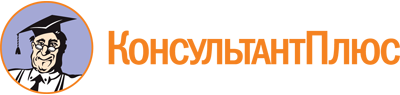 Закон Тверской области от 12.04.2007 N 26-ЗО
(ред. от 13.07.2022)
"О референдуме Тверской области"
(принят Законодательным Собранием Тверской области 29.03.2007)Документ предоставлен КонсультантПлюс

www.consultant.ru

Дата сохранения: 17.12.2022
 12 апреля 2007 годаN 26-ЗОСписок изменяющих документов(в ред. Законов Тверской областиот 06.10.2011 N 59-ЗО, от 10.06.2013 N 34-ЗО, от 07.11.2014 N 77-ЗО,от 02.06.2015 N 40-ЗО, от 18.07.2017 N 43-ЗО, от 06.11.2019 N 65-ЗО,от 25.06.2021 N 44-ЗО, от 13.07.2022 N 26-ЗО)